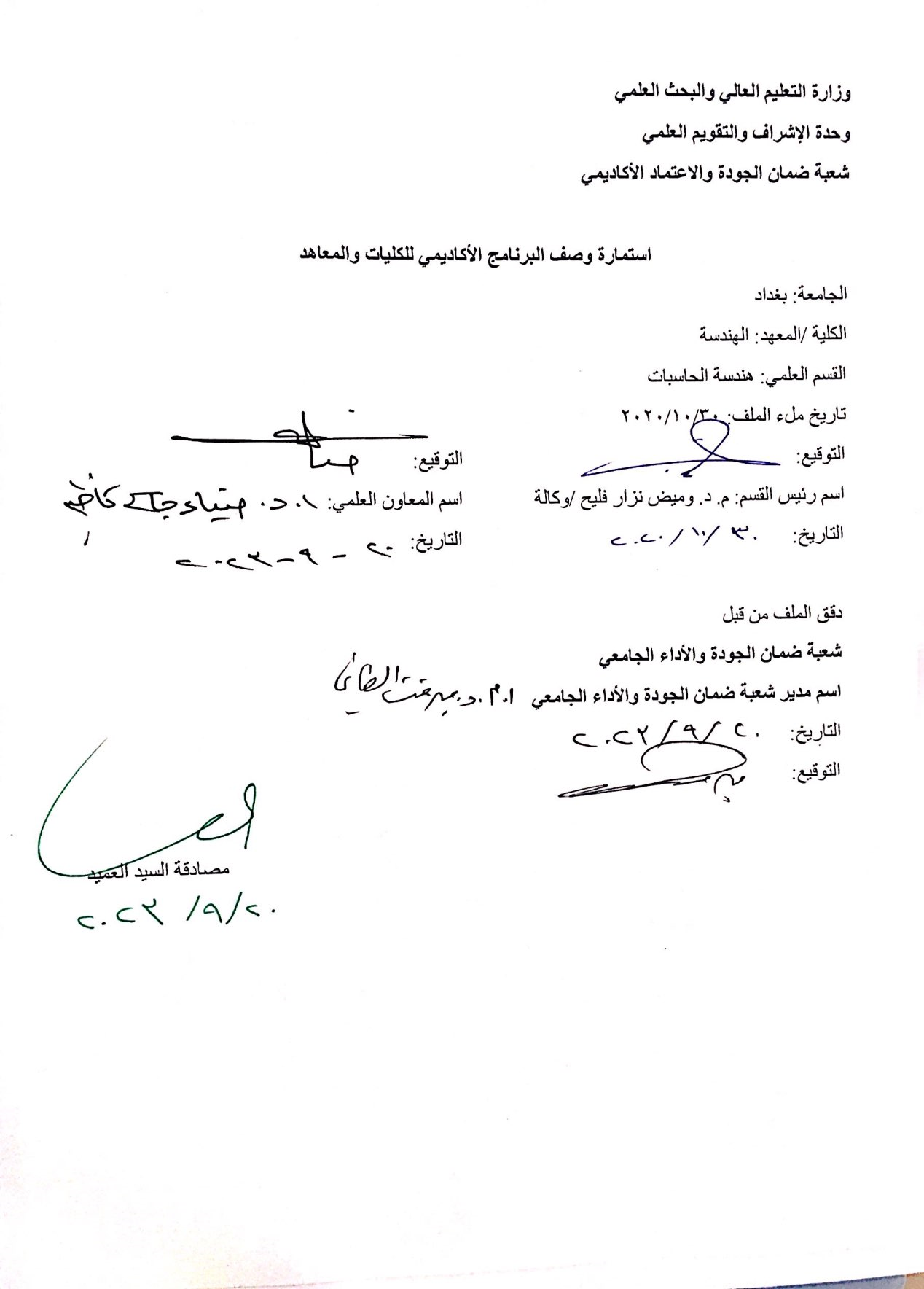 البرنامج الأكاديميوصف البرنامج الأكاديمي هذا إنجاز مقتضيا لاهم خصائص البرنامج ومخرجات التعلم المتوقعة من الطالب تحقيقها مبرهنا عما إذا كان قد حقق الاستفادة القصوى من الفرص المتاحة ويصاحبه وصف لكل مقرر ضمن البرنامج.10-مخرجات البرنامج المطلوبة وطرائق التعليم والتعلم والتقييمبعد استعراض معايير ABET وأهداف البرنامج، فقد تقرر من قبل وزارة التعليم العالي والبحث العلمي أن معايير ABET (أ - ك) تشمل روح الرؤية التربوية لدينا. ولذلك، تم اعتمادها.أ- الأهداف المعرفية أ1- القدرة على تطبيق المعرفة في الرياضيات والعلوم والهندسة.ا2- القدرة على تصميم وإجراء التجارب، وكذلك لتحليل و تفسير البيانات.أ3- القدرة على تصميم نظام أو مكون أو عملية لتلبية الاحتياجات المطلوبة.أ4- القدرة على العمل ضمن فرق متعددة التخصصات (تفسيرنا للفرق متعددة التخصصات تشمل فرق من الأفراد من ذوي الخلفيات التعليمية مماثلة مع التركيز على الجوانب المختلفة للمشروع وكذلك فرق من الأفراد من ذوي الخلفيات التعليمية المختلفة).أ5- القدرة على تحديد وصياغة وحل المشاكل الهندسية.أ6- فهم المسؤولية المهنية والأخلاقية.أ7- القدرة على التواصل بشكل فعال.أ8- تعليم واسع وضروري لفهم تأثير الهندسة في الحلول في السياق العالمي والمجتمعي.ب- الأهداف المهاراتيةالقدرة على استخدام التقنيات والمهارات والأدوات الهندسية الحديثة اللازمة لممارسة مهنة الهندسة وتطور برنامج هندسة الحاسبات المعارف والمهارات التي من شأنها تمكين الطلاب من:ب1- تطبيق المفاهيم الرياضية والخوارزميات الأساسية لوصف وحل المشاكل الهندسية،ب2- تطوير الكفاءة الأولية في تخصصات هندسة الحاسوب،ب3- تطوير القدرة على إجراء التجارب، وتحليل وتفسير البيانات،ب4- أداء هندسة الحاسوب التصميم المتكامل للأنظمة والمكونات أو العمليات عن طريق الخبرات العملية (مشاريع المجموعة)،ب5- تحديد وصياغة وحل المشاكل الهندسية للحاسوب باستخدام الأدوات الهندسية الحديثة والتقنيات، والمهارات،ب6- التعاون في مشاريع المجموعة،ب7- تطوير مهارات الاتصال الكتابية والشفوية من خلال العروض من نتائج المشروع،ب8- الحصول على تقدير لبعض المشاكل الأخلاقية التي تنشأ في ممارسة المهنة.طرائق التعليم والتعلم:1- المحاضرات.2- البرامج التعليمية.3- الواجبات والمهام.4- مختبر. التجارب5- الاختبارات والامتحانات.6- الأسئلة والمناقشات.7- اتصال بين النظرية والتطبيق.8- الرحلات الميدانية.9- الأنشطة اللامنهجية.10- الندوات.11- الحلقات النقاشية والمحادثات الشفوية.12- تقارير، عروض وملصقاتطرائق التقييم1- دراسة أحوال الخريجين السابقين.2- لجان ذات الصلة في الإدارة مثل scientific، QA.3- سيتم تعقب اتجاهات الموظفين من خريجينا على سبيل المثال مكان العمل والمسمى الوظيفي كل عام.4- ستعطى دراسة من أرباب العمل على الخريجين كل سنه على الأقل لتحديد ما إذا كانت اتجاهات عملهم ذات صله باختصاصهم5- سيتم إعادة تقييم في كل مرة لعدة سنوات من قبل أعضاء هيئة التدريس ومن ثم الوزارة وستعرض المحادثات مع الخريجين.ج-الأهداف الوجدانية والقيميةج1- يتم الحصول على طالب بيانات التقييم التعاوني من قبل الطلاب في نهاية التجربة التعاونية في شان التصور للطلاب من أدائها.ج2- أجراء مسح لكل عام لتحديد مدى تحقيق النتائج المرجوة من قبل الطلاب ج3- التقييم من بيانات الطلاب من خلال الاستبانة التي توزع على الطلبة حول العملية التعليمية والمقررات الدراسيةطرائق التعليم والتعلمالاختبارات، ومسابقات.الأنشطة.المشاركة أثناء المحاضراتطرائق التقييم1- دراسة أحوال الخريجين السابقين.2- لجان ذات الصلة في الإدارة مثل scientific، QA.3- سيتم تعقب اتجاهات الموظفين من خريجينا على سبيل المثال مكان العمل والمسمى الوظيفي كل عام.4- ستعطى دراسة من أرباب العمل على الخريجين كل سنه على الأقل لتحديد ما إذا كانت اتجاهات عملهم ذات صله باختصاصهم5- سيتم إعادة تقييم في كل مرة لعدة سنوات من قبل أعضاء هيئة التدريس ومن ثم الوزارة وستعرض المحادثات مع الخريجين.د-المهارات العامة والتأهيلية المنقولة (المهارات الأخرى المتعلقة بقابلية التوظيف والتطور الشخصي)د1- تغييرات شاملة في المناهج الدراسية في العام الدراسي 2019-2020.د2- التحسين المستمر لأعضاء هيئة التدريس من خلال برامج التدريب.د3- تعزيز عدد من أعضاء هيئة التدريس للصفوف العلمية العليا.د4- شراء عدد من المعدات المختبرية وأدوات القياس.د5- شراء عدد من الكتب لمكتبة القسم.د6- شراء عدد من أجهزة حاسبات.د7- إنشاء شبكة مرافق الوصول المقدمة من قبل الشبكة كلية الهندسة اللاسلكية LAN مع المحطات متوفرة الآن في القسم.د8- توظيف عدد من أعضاء هيئة التدريس والملاكات الهندسية والفنية.د9- زيادة في الأنشطة اللاصفية للطلاب مثل إقامة المؤتمرات والندوات العلمية.د10- إعادة إعمار وتأهيل الفصول الدراسية وغرف في الدائرة، وكذلك الخدمات والبنية التحتية.طرائق التعليم والتعلمالاختبارات، ومسابقات.الأنشطة.المشاركة أثناء المحاضراتطرائق التقييم1- دراسة أحوال الخريجين السابقين.2- لجان ذات الصلة في الإدارة مثل scientific، QA.3- سيتم تعقب اتجاهات الموظفين من خريجينا على سبيل المثال مكان العمل والمسمى الوظيفي كل عام.4- ستعطى دراسة من أرباب العمل على الخريجين كل سنه على الأقل لتحديد ما إذا كانت اتجاهات عملهم ذات صله باختصاصهم5- سيتم إعادة تقييم في كل مرة لعدة سنوات من قبل أعضاء هيئة التدريس ومن ثم الوزارة وستعرض المحادثات مع الخريجين.11- بنية البرنامجويقدم القسم برامج الهندسة للحصول على درجة البكالوريوس في العلوم (بكالوريوس) في هندسة الحاسبات، اما برامج القسم الهندسية للحصول على M.Sc.  الماجستير تتم بالتعاون مع  قسم هندسة الإلكترونية والاتصالات.جدول رقم (1): بكالوريوس درجة المناهج الهندسة \ الحاسوب12-التخطيط للتطور الشخصيالتحسين المستمر هو التركيز على الطلبة ويتم كل يوم كجزء طبيعي من مهنتنا. نحن نسعى دائما لتحسين العمليات التي تزيد من رفع درجة تحصيل أهداف القسم والكلية ويتم إجراء دراسة دورية لدراسة مواقع الضعف أو العجز من اجل تجاوزها أو التغلب عليها. ونطلب من كل مدرس العمل على تحسين مستمر لأداء الطلبة وكتابة المشاكل والعقبات التي تواجه الطلبة أو العملية التعليمية ضمن اختصاصه في موقع عمله في محاولة لضمان الجودة ونمارس التحسين المستمر لتقديم برنامجنا الأمثل وقد نفذت الإجراءات المحددة التالية بنجاح:1- تغييرات شاملة في المناهج الدراسية في العام الدراسي 2019-20202- التحسين المستمر لأعضاء هيئة التدريس من خلال برامج التدريب.3- تعزيز عدد من أعضاء هيئة التدريس للصفوف العلمية العليا.4- شراء عدد من المعدات المختبرية وأدوات القياس.5- شراء عدد من الكتب لمكتبة القسم.6- شراء عدد من أجهزة حاسبات.7- إنشاء شبكة مرافق الوصول المقدمة من قبل شبكة كلية الهندسة اللاسلكية LAN مع المحطات متوفرة الآن في القسم.8- توظيف عدد من أعضاء هيئة التدريس والملاكات الهندسية.9- زيادة في الأنشطة اللاصفية للطلاب مثل إقامة المؤتمرات والندوات العلمية.10- إعادة إعمار وتأهيل الفصول الدراسية وغرف في الدائرة، وكذلك الخدمات والبنية التحتية.13- معيار القبول (وضع الأنظمة المتعلقة بالالتحاق بالكلية أو المعهد)القبول في برنامج البكالوريوس لقسم هندسة الحاسبات قبول مركزي وزاري و يجب تلبية المتطلبات الدنيا التالية:1- المتقدم أو المتقدمة ينبغي أن يكون له شهادة الدراسة الثانوية العراقية، أو ما يعادلها. يجب على الطلاب الحصول على معدل عال يؤهل للقبول في كليات الهندسة.2- يتم التحكم بالقبول مركزيا من قبل وزارة التعليم العالي والبحث العلمي.3- توزيع الطلاب على الأقسام الهندسية 13 من كلية الهندسة في جامعة بغداد، بما في ذلك قسم هندسة الحاسبات، وفقا لخطة قدرة الإدارات ومتوسط ​​تقييم المتقدمين وتطلعهم أو الاختيار. وكانت خطة قدرة قسم هندسة الحاسبات في السنوات الثلاث الأخيرة 40 – 50 طالب.4- عدد الطلبة المقبولين يقتصر على عدد من المقاعد متاح وفق ما يقرره مجلس الكلية بناء على قدرة الموارد في الكلية كما شملت خطة لقبول الطلاب المتفوقين من  مؤسسة المعاهد الفنية والاوائل على قسمي علوم الحاسبات وعلوم الرياضيات، والموظفين المتميزين من مؤسسات الدولة والوزارات.5- يجب على مقدم الطلب تقديم الوثائق المطلوبة خلال فترة زمنية محددة.6- مقدم الطلب الذي تخرج من نظام المدارس الثانوية خارج العراق أن يكون قد أتم الثانية عشرة من المدارس الابتدائية والثانوية المشتركة ودراسات من مدرسة معترف بها. ومطلوب أيضا تقديم شهادة معادلة من وزارة التربية العراقية.القبول لقسم هندسة الحاسبات هو قدرة تنافسية عالية. كما هو موضح أعلاه، يتم منح المتقدمين القبول وفقا لإجراء تقييم شامل على أساس سجل تقييم، ولكن فقط إلى الحد الذي يسمح به أكبر عدد ممكن من القبولات الجديدة التي تخصص لكل عام دراسي.14- اهم مصادر المعلومات عن البرنامجأ- صفحة القسم على الموقع الإلكتروني للكلية.ب- دليل قسم هندسة الحاسبات.ج- دليل كلية الهندسة.د- بعض اجتماعات لجان من الوزارة لقسم هندسة الحاسبات.First YearTEMPLATE FOR COURSE SPECIFICATIONMathematics I        COURSE SPECIFICATIONTEMPLATE FOR COURSE SPECIFICATIONElectronics ICOURSE SPECIFICATION11. Course StructureTEMPLATE FOR COURSE SPECIFICATIONElectrical Circuit I COURSE SPECIFICATION14. Course StructureTEMPLATE FOR COURSE SPECIFICATION                                 Fundamentals of Digital Systems       COURSE SPECIFICATIONTEMPLATE FOR COURSE SPECIFICATIONComputer Programming Methodology      COURSE SPECIFICATION14. Course StructureTEMPLATE FOR COURSE SPECIFICATIONFundamentals of Computer System       COURSE SPECIFICATION14. Course StructureSecond ClassTEMPLATE FOR COURSE SPECIFICATIONEngineering Mathematics       COURSE SPECIFICATIONTEMPLATE FOR COURSE SPECIFICATIONElectronic II       COURSE SPECIFICATION11.Course Structure1TEMPLATE FOR COURSE SPECIFICATIONMicroprocessor & Microcomputer I       COURSE SPECIFICATION11.Course StructureTEMPLATE FOR COURSE SPECIFICATIONDigital System Design        COURSE SPECIFICATION11.Course StructureTEMPLATE FOR COURSE SPECIFICATIONData structures and AlgorithmsCOURSE SPECIFICATION14.Course StructureTEMPLATE FOR COURSE SPECIFICATIONCommunications       COURSE SPECIFICATION14.Course StructureThird ClassTEMPLATE FOR COURSE SPECIFICATIONComputer Architecture I    COURSE SPECIFICATION14. Course StructureTEMPLATE FOR COURSE SPECIFICATIONDigital Control Systems       COURSE SPECIFICATIONTEMPLATE FOR COURSE SPECIFICATIONMicroprocessors and Microcomputers II COURSE SPECIFICATIONTEMPLATE FOR COURSE SPECIFICATIONOperating Systems       COURSE SPECIFICATION11. Course StructureTEMPLATE FOR COURSE SPECIFICATIONComputer Networks        COURSE SPECIFICATION11.Course Structure:TEMPLATE FOR COURSE SPECIFICATIONDigital Signal Processing        COURSE SPECIFICATION11.Course StructureTEMPLATE FOR COURSE SPECIFICATIONDatabase SystemsCOURSE SPECIFICATION14.Course StructureFourth GlassTEMPLATE FOR COURSE SPECIFICATIONInternet Technology       COURSE SPECIFICATION14.Course StructureTEMPLATE FOR COURSE SPECIFICATIONComputer Architecture IICOURSE SPECIFICATIONTEMPLATE FOR COURSE SPECIFICATIONEmbedded System           COURSE SPECIFICATION11.Course StructureTEMPLATE FOR COURSE SPECIFICATIONComputer Security       COURSE SPECIFICATION11.Course StructureTEMPLATE FOR COURSE SPECIFICATIONArtificial Intelligence and RoboticsCOURSE SPECIFICATIONTEMPLATE FOR COURSE SPECIFICATIONComputer Vision and Pattern Recognition       COURSE SPECIFICATION11. Course Structure1-المؤسسة التعليمية جامعة بغداد-كلية الهندسة 2- القسم العلمي /المركز قسم هندسة الحاسبات 3-اسم البرنامج الاكاديمي أو المهني برنامج هندسة الحاسبات4-اسم الشهادة النهائية بكالوريوس في هندسة الحاسبات5-النظام الدراسي:سنوي /مقررات/أخرىالنظام السنوي وبتواجد الطلاب في داخل الحرم الجامعي وبدوام كامل ضمن طريقة (برنامج اليوم) وجها لوجه او التعليم الالكتروني.العام الاكاديمي يتألف من 30 أسبوع كل طالب يتوجب عليه إتمام 159 ساعة معتمدة للنجاح كل المقررات تخضع (100-150) دقيقة محاضرات أسبوعيا و (120) دقيقة .6-برنامج الاعتماد المعتمدIAC-Iraqi Accreditation Council 7-المؤثرات الخارجية الأخرى N/A8-تاريخ إعداد الوصف30/10/20209- أهداف البرنامج الأكاديمي:1- تخريج مهندسي حاسبات للعمل في الصناعة والأوساط الأكاديمية والقطاعات الأخرى من تطبيقات هندسة حاسبات.2- تحسين التعليم والأنشطة الإدارية لتلبية معايير الاعتماد الدولية.3- تحسين قدراتهم الأكاديمية لأعضاء الهيئة التدريسية وجذب الموظفين من ذوي المهارات العالية.4- تحسين القدرات الإدارية والتقنية للموظفين وجذب المهارات العالية للعمل.5- الاستخدام الأمثل للموارد والإمكانات للمؤسسة.6- التعاون، وبرامج التبادل الأكاديمي والشراكات مع الجامعات والمراكز الأكاديمية في الدول المتقدمة الأخرى.7- إنشاء البحوث التطبيقية القابلة للتطبيق الذي يولد المعرفة للأسواق المحلية والأجنبية.9- أهداف البرنامج الأكاديمي:1- تخريج مهندسي حاسبات للعمل في الصناعة والأوساط الأكاديمية والقطاعات الأخرى من تطبيقات هندسة حاسبات.2- تحسين التعليم والأنشطة الإدارية لتلبية معايير الاعتماد الدولية.3- تحسين قدراتهم الأكاديمية لأعضاء الهيئة التدريسية وجذب الموظفين من ذوي المهارات العالية.4- تحسين القدرات الإدارية والتقنية للموظفين وجذب المهارات العالية للعمل.5- الاستخدام الأمثل للموارد والإمكانات للمؤسسة.6- التعاون، وبرامج التبادل الأكاديمي والشراكات مع الجامعات والمراكز الأكاديمية في الدول المتقدمة الأخرى.7- إنشاء البحوث التطبيقية القابلة للتطبيق الذي يولد المعرفة للأسواق المحلية والأجنبية.المرحلة الدراسيةرمز المقرر او المساقاسم المقرر او المساقالساعات المعتمدة     الساعات المعتمدة     الساعات المعتمدة     المرحلة الدراسيةرمز المقرر او المساقاسم المقرر او المساقالنظريالعمليالعمليالاولىGS 101حقوق الانسان22-الاولىGE  102رياضيات44-الاولىCOE 103الكترونيك 1332الاولىCOE 104دوائر كهربائية332الاولىCOE 105اساسيات النظم الرقمية332الاولىCOE 106برمجة الحاسوب منهجية332الاولىCOE107اساسيات نظام الحاسوب332الاولىGS 108اللغة الانكليزية22-الثانيةGS 201اللغة العربية22-الثانيةCOE 202الرياضيات الهندسية44-الثانيةCOE 203الكترونيك 2332الثانيةCOE 204المعالج الدقيق والحاسوب الدقيق 1332الثانيةCOE 205تصميم النظم الرقمية332الثانية             COE 206هياكل البيانات والخوارزميات222الثانيةCOE 207اتصالات332الثانيةGS 208اللغة الانكليزية22-الثالثةCOE 301معمارية الحاسوب 133-الثالثةCOE 302انظمة السيطرة الرقمية 332الثالثةCOE 303المعالج الدقيق والحاسوب الدقيق 2332الثالثةCOE 304نظم التشغيل 33-الثالثةCOE 305شبكات الحاسوب332الثالثةCOE 306معالجة الاشارة الرقمية 22-الثالثةCOE 307أنظمة قواعد البيانات222الثالثةGS 308اللغة الانكليزية22-الرابعةCOE 401تكنلوجيا الانترنت332الرابعةCOE 402معمارية الحاسوب 233-الرابعهCOE 403الأنظمة المظمنة 332الرابعةCOE 404امن الحاسوب33-الرابعةCOE 405الروبوتات والذكاء الصناعي33-الرابعةCOE 406الرؤية الحاسوبية وتميز الانماط 33-الرابعةCOE 407المشروع الهندسي 222الرابعةGS 408اللغة الانكليزية22-HIGHER EDUCATION  PERFORMANCE REVIEW: PROGRAM REVIEWThis Course Specification provides a concise summary of the main features of the course and the learning outcomes that a typical student might reasonably be expected to achieve and demonstrate if he/she takes full advantage of the learning opportunities that are provided. It should be cross-referenced with the programmed specification.College of EngineeringUniversity of Baghdad1. Teaching InstitutionComputer Engineering Department (COED)2. University Department/CentreMathematics I / GE1023. Course title/code& Description   College of Engineering  ( CE )4. Program (s) to which it ContributesSemester System; There is only one mode of delivery, which is a “Day Program”. The students are full time students, and on campus. They attend full day program in face-to-face mode. The Semester year is composed of 15-week regular subjects.5. Modes of Attendance offered1st   and 2nd Academic  semesters 2020 – 20216. Semester/Year60 hrs. / 3 theory + 1 discussion / 6 units7. Number of hours tuition (total)          November / 20208. Date of production/revision of  this specification9. Aims of the CourseThe general goal of education as a whole is to prepare the student for public and private life to benefit his community and himself. Upgrading the student’s level in mathematics in particular and in the educational process in general.’A1’ Developing the student's ability to conclude, generalize, and use their own logic. ‘A2’Student understands of some mathematical concepts, such as: relationship - function - trigonometric functions - differentiation - integration - prob.’A3’Understanding mathematical proof and its rationale. Understanding some mathematical systems such as: clique-matrices. Recognize mathematics and learn about its most important applications in life.’A4’9. Aims of the CourseThe general goal of education as a whole is to prepare the student for public and private life to benefit his community and himself. Upgrading the student’s level in mathematics in particular and in the educational process in general.’A1’ Developing the student's ability to conclude, generalize, and use their own logic. ‘A2’Student understands of some mathematical concepts, such as: relationship - function - trigonometric functions - differentiation - integration - prob.’A3’Understanding mathematical proof and its rationale. Understanding some mathematical systems such as: clique-matrices. Recognize mathematics and learn about its most important applications in life.’A4’10·Learning OutcomesA student who successfully fulfills the course requirementswill have demonstrated:Learn to use concepts of engineering mathematics  2.  Apply these concepts in their studies to solve the engineering problems related to the main topics studied in mechanical engineering. 3.  Learn methods for sketch functions. 4.  Learn and recruit Logarithmic and Trigonometric functions in the related mathematics models. 5. Be able to apply differential equations in engineering problems and applications. 6.  Work in groups and function   on multi-disciplinary teams. 7. Understand professional, social and ethical responsibilities. 8. Communicate effectively. 11.Teaching and Learning Methods Lectures. Tutorials. Homework and Assignments.  Tests and Exams. In-Class Questions and Discussions. Connection between Theory and Application. Field Trips. Extracurricular Activities. In- and Out-Class oral conservations.       12.Assessment Methods          1. Examinations, Tests, and Quizzes.’C1’        2. Extracurricular Activities.’C2’        3. Student Engagement during Lectures.’C3’        4. Responses Obtained from Students, Questionnaire about       Curriculum and Faculty Member ( Instructor )  13. Grading Policy1. Quizzes:- There will be 4 closed books and notes, quizzes during the semester.-  The quizzes will count 10% of the total course grade.2. Mid-Term test will count 10% of the total course grade.3. Homework and assignments will count 10% of the total course grade.4.  Extracurricular Activities, this is optional and will count extra marks (1–5%) for the student, depending on the type of activity.5. Final Exam:- The final exam will be comprehensive, closed books and notes.- The final exam will count 70% of the total course grade14. Course Structure14. Course Structure14. Course Structure14. Course Structure14. Course Structure14. Course StructureTeaching methodAssessmentMethodTopicsILOsHoursWeekWeakly quizzesC1,C2,C3Complex NumberItems A1,A2.A441C1,C2,C3DeterminatesMatrix, properties, operations Items A1,A2.A442C1,C2,C3Review of functionsLimits, continuity, derivativesItems A1,A2.A443C1,C2,C3Transcendental functions Inverse functions, Trigonometric functionsItems A1,A2.A444C1,C2,C3Inverse Trigonometric functionsItems A1,A2.A3.A485 and 6C1,C2,C3Indeterminate forms and L’Hopital’s RItems A1,A2.A3.A447C1,C2,C3Differentiation, differentiation rulesItems A1,A2.A3.A448C1,C2,C3Derivatives of trigonometric functionsItems A1,A2.A3.A429C1,C2,C3Derivatives of  the inverse trigonometric functionsItems A1,A2.A3.A4210C1,C2,C3Natural logarithmsItems A1,A2.A3.A4411C1,C2,C3The exponential functionItems A1,A2.A3.A4412C1,C2,C3Hyperbolic functions and their inverseItems A1,A2.A3.A4813 and 14C1,C2,C3Integration-the definite integralItems A1,A2.A3.A41215, 16, and 17C1,C2,C3Indefinite integralsItems A1,A2.A3.A4818 and 19C1,C2,C3Substitution and Area between curvesItems A1,A2.A3.A4820 and 21C1,C2,C3Techniques of integration, basic integration formulas, integration by parts, integration of rational functions by partial fractions, trigonometric substitutions, integral TablesItems A1,A2.A3.A41222, 23, and 24C1,C2,C3Applications of definite integrals- Volumes by Slicing and Rotation about AxisItems A1,A2.A3.A4825 and 26C1,C2,C3Differential EquationsFirst order differential equations, variable separable, homogeneous, linear, exact first order, special first order equations (Bernoulli’s differential equations, non-exact differential equation).Items A1,A2.A3.A41627, 28, 29, and 30 15. Infrastructure15. Infrastructure15. Infrastructure“Thomas Calculus” G. Thomas, M. Weir, et al., 11th edition, 2004. “Calculus II”; by Paul Dawkins, 2007.“Engineering Mathematics”, by John Bird, 5th edition, Elsevier Ltd., 2007.“Engineering Mathematics”, by K.A. Stroud, First edition, MACMILLAN and CO LTD, 1970. “Theory and Problems of Advanced Calculus”, by Robert Wrede and Murray R. Spiegel, Second Edition, McGRAW-HILL, 2002.Required reading:·  CORE TEXTS·  COURSE MATERIALS·  OTHERRequired reading:·  CORE TEXTS·  COURSE MATERIALS·  OTHERAvailable websites related to the subject.Extracurricular activities.Special requirements (include for example workshops, periodicals, IT software, websites)Special requirements (include for example workshops, periodicals, IT software, websites) Field and scientific visits.Community-based facilities(include for example, guestLectures , internship, field  studies)Community-based facilities(include for example, guestLectures , internship, field  studies)16. Admissions16. Admissions16. Admissionsmathematics in secondary education1. Solution of linear algebraic equations2. Matrix operations and inverse of a matrix3. Complex variables4. Differential calculus5. Integral calculusmathematics in secondary education1. Solution of linear algebraic equations2. Matrix operations and inverse of a matrix3. Complex variables4. Differential calculus5. Integral calculusPre-requisites//Minimum number of students5050Maximum number of studentsName of the First Teacher of the Course:  Saba QasimAccademic Rank:  lecturerDegree:PHD. E-mail: shura2007515@coeng.uobaghdad.edu.iq Name of the First Teacher of the Course:  Saba QasimAccademic Rank:  lecturerDegree:PHD. E-mail: shura2007515@coeng.uobaghdad.edu.iq 17. Course InstructorsHIGHER EDUCATION  PERFORMANCE REVIEW: PROGRAM REVIEWThis Course Specification provides a concise summary of the main features of the course and the learning outcomes that a typical student might reasonably be expected to achieve and demonstrate if he/she takes full advantage of the learning opportunities that are provided. It should be cross-referenced with the programmed specification.College of EngineeringUniversity of Baghdad1. Teaching InstitutionComputer Engineering Department (COED)2. University Department/CentreElectronics I/ COE 1033. Course title/code& DescriptionComputer Engineering ( COE )4. Program (s) to which it ContributesAnnual System; There is only one mode of delivery, which is a “Day Program”. The students are full time students, and on campus. They attend full day program in face-to-face mode. The academic year is composed of 30-week regular subjects.5. Modes of Attendance offered1st & 2nd / Academic Year 2020 – 20216. Semester/Year60 hrs. /2 hrs. Per week Theory.        60 hrs. / 2 hrs. per week Lab.7. Number of hours tuition (total) November/20208. Date of production/revision of  this specification9. Aims of the Course9. Aims of the CourseAs a brief description for the Goals and objectives, by the completion of the course the goals are:How to use the learned skills to understand, derive, and solve the equations in various objects (e.g. Electrical circuits II, Engineering Analysis, Electronics II, Communications, etc.)Representation of an introduction to the following course (Electronics II).As a brief description for the Goals and objectives, by the completion of the course the goals are:How to use the learned skills to understand, derive, and solve the equations in various objects (e.g. Electrical circuits II, Engineering Analysis, Electronics II, Communications, etc.)Representation of an introduction to the following course (Electronics II).10·Learning Outcomes A. Knowledge and UnderstandingA1. Acquire good knowledge in the atomic structure and crystalline structures.A2. The differences between the insulators, conductors, and semiconductors.A3. Recognizing the properties and differences between n and p material and the formation of them.A4. The principle of operation of the diode, the IV characteristics and the equivalent models of the diode.A5. A good knowledge of different diode applications.A6. The principle of BJT transistor construction, operation principle and transistor analysis for different configurations.A7. The dc biasing and operating point of the different configurations of BJT transistors.A8. A basic understanding of the BJT transistor as a switch.B. Subject Specific Skills     B1.  Design simple circuits that depend on diode characteristics.     B2.  Solve problems related to diode circuit.     B3. Solve the problem related to transistor circuit.     B4. Design simple circuits that depend on transistor characteristics.C. Thinking Skills:     C1. Imagination of the world structure depending on atomic structure.     C2. Understanding the fact of electricity and methods of conductivity.     C3. Start to try primary designs of simple electronic circuits.D, Personal DevelopmentD1 . Acquiring good knowledge of the semiconductor material phenomenon.D2 . Acquiring good knowledge of the application of the diodes (using the diode models).D3. Acquiring good knowledge of the formation of transistors, and d.c. biasing.       Teaching and Learning Methods (T-Methods) Lectures. Tutorials. Homework and Assignments. Lab. Experiments. Tests and Exams. In-Class Questions and Discussions. Connection between Theory and Application. Field Trips. Extracurricular Activities. Seminars. In- and Out-Class oral conservations. Reports, Presentations, and Posters.WeekHoursLOsTopicsTeaching methodAssessmentMethod12 the.1 tut.Item A1  Atom structuresFrom 1 to12 of T-MethodsFrom 1 to 4 of A-Methods22 the.1 tut.item A2Energy bands, insulators, conductorsFrom 1 to12 of T-MethodsFrom 1 to 4 of A-Methods32 the.1 tut.item A3 Semi-conductorFrom 1 to12 of T-MethodsFrom 1 to 4 of A-Methods42 the.1 tut.item A3 Type of semi-conductorFrom 1 to12 of T-MethodsFrom 1 to 4 of A-Methods52 the.1 tut.item A4 PN-junctionFrom 1 to12 of T-MethodsFrom 1 to 4 of A-Methods62 the.1 tut.item A4  Forward and reserved biasedFrom 1 to12 of T-MethodsFrom 1 to 4 of A-Methods72 the.1 tut.item A4  Diode characteristicsFrom 1 to12 of T-MethodsFrom 1 to 4 of A-Methods82 the.1 tut.item A4  Diode equationFrom 1 to12 of T-MethodsFrom 1 to 4 of A-Methods92 the.1 tutitem  A4Diode equivalent circuitFrom 1 to12 of T-MethodsFrom 1 to 4 of A-Methods102 the.1 tut.item  A5Diode applications: switchingFrom 1 to12 of T-MethodsFrom 1 to 4 of A-Methods112 the.1 tut.item A5Rectifier circuitsFrom 1 to12 of T-MethodsFrom 1 to 4 of A-Methods122 the.1 tut.item A5Clipping circuitFrom 1 to12 of T-MethodsFrom 1 to 4 of A-Methods132 the.1 tut.item A5Clipping circuitFrom 1 to12 of T-MethodsFrom 1 to 4 of A-Methods142 the.1 tut.item A5Clamping circuitFrom 1 to12 of T-MethodsFrom 1 to 4 of A-Methods152 the.1 tut.item A5Clamping circuitFrom 1 to12 of T-MethodsFrom 1 to 4 of A-Methods162 the.1 tut.item A5RegulatorsFrom 1 to12 of T-MethodsFrom 1 to 4 of A-Methods172 the.1 tut.item A5Zener diodeFrom 1 to12 of T-MethodsFrom 1 to 4 of A-Methods182 the.1 tut.item  A5Logic circuitsFrom 1 to12 of T-MethodsFrom 1 to 4 of A-Methods192 the.1 tut.item  A5Special type diodesFrom 1 to12 of T-MethodsFrom 1 to 4 of A-Methods202 the.1 tut.item A6Bipolar transistorFrom 1 to12 of T-MethodsFrom 1 to 4 of A-Methods212 the.1 tut.item A6Configuration, operationFrom 1 to12 of T-MethodsFrom 1 to 4 of A-Methods222 the.1 tut.item  A6C.B configurationFrom 1 to12 of T-MethodsFrom 1 to 4 of A-Methods232 the.1 tut.item A6C.E configurationFrom 1 to12 of T-MethodsFrom 1 to 4 of A-Methods242 the.1 tut.Item A6C.C configurationFrom 1 to12 of T-MethodsFrom 1 to 4 of A-Methods252 the.1 tut.item A7D.C biasingFrom 1 to12 of T-MethodsFrom 1 to 4 of A-Methods262 the.1 tut.item A7Biasing CircuitsFrom 1 to12 of T-MethodsFrom 1 to 4 of A-Methods272 the.1 tut.item A7Biasing Circuits (continued)From 1 to12 of T-MethodsFrom 1 to 4 of A-Methods282 the.1 tut.item A7Load line analysisFrom 1 to12 of T-MethodsFrom 1 to 4 of A-Methods292 the.1 tut.item A7BJT DesignFrom 1 to12 of T-MethodsFrom 1 to 4 of A-Methods302 the.1 tut.item A7Transistor switching networks12. Infrastructure12. Infrastructure12. Infrastructure1-"Electronic Devices and Circuit Theory", Robert Boylestad, Louis Nashelsky, 10th Edition , 2009.2-“Semiconductor Physics and Devices” , Donald A. Neamen, 3rd edition, 2003”3-"Microelectronic Circuits", Sedra, Smith, Fourth edition or Fifth edition, Oxford University Press, 1998-2003.‏Required reading:·  CORE TEXTS·  COURSE MATERIALS·  OTHERRequired reading:·  CORE TEXTS·  COURSE MATERIALS·  OTHER              NoneSpecial requirements (include for example workshops, periodicals, IT software, websites)Special requirements (include for example workshops, periodicals, IT software, websites)               None Community-based facilities(include for example, guestLectures , internship, field  studies)Community-based facilities(include for example, guestLectures , internship, field  studies)13. Admissions13. Admissions13. AdmissionsPhysics in secondary education Physics in secondary education Pre-requisites//Minimum number of students5050Maximum number of studentsName of the Teacher: : Asma TahaAccademic Rank:  Lecturer Degree: M.Sc. E-mail: asmatahaeeng@coeng.uobaghdad.edu. IqName of the Teacher: : Asma TahaAccademic Rank:  Lecturer Degree: M.Sc. E-mail: asmatahaeeng@coeng.uobaghdad.edu. Iq17. Course InstructorsHIGHER EDUCATION  PERFORMANCE REVIEW: PROGRAM REVIEWThis Course Specification provides a concise summary of the main features of the course and the learning outcomes that a typical student might reasonably be expected to achieve and demonstrate if he/she takes full advantage of the learning opportunities that are provided. It should be cross-referenced with the programmed specification.College of EngineeringUniversity of Baghdad1. Teaching InstitutionDepartment  of Computer Engineering (COE104)2. University Department/CentreElectrical Circuit I / COE 1043. Course title/code& DescriptionComputer Engineering ( COE )4. Program (s) to which it ContributesAnnual System; There is only one mode of delivery, which is a “Day Program”. The students are full time students, and on campus. They attend full day program in face-to-face mode. The Annual System is composed of 30-week regular subjects. The laboratory is an annual system, the first course, DC circuits due to health conditions and the Covid-19 pandemic. We will accredit an electronic laboratory during the month, with students attending one week of the laboratory,  To familiarize students with the laboratory and equipment and teach them to use and connect components and measuring devices in the correct and accurate manner. The second course is the alternating current laboratory with the same system for the first course. The theoretical course is reinforced in the laboratory. The Annual System is composed of 30-week regular subjects.5. Modes of Attendance offered1s t& 2nd / Academic Year 2020 – 20216. Semester/Year150 hrs. / 5 hrs.,  per week90 hrs. /3 hrs. per week Theory.60 hrs. / 2 hrs. per week Lab.7. Number of hours tuition (total)November/ 20208. Date of production/revision of  this specification9. Aims of the CourseExplain and analyze the voltage/current relationships and operational characteristics of resistors, a voltage and current sources. Explain and analyze different electrical circuit morphologies. In particular; series and parallel circuit structures, equivalent circuit configurations arrived at by the combination of series and parallel circuit elements such as resistors, inductors, capacitors, current and voltage sources, equivalent circuit configurations arrived at using network theorems such as; Thevenin and Norton equivalent circuits, superposition, and source transformations. Explain and analyze power and energy dissipation and distribution for DC circuits composed of the elements listed in the first objective.Design simple electrical circuits, with DC sources, that satisfy specific functional requirements. 5.Explain and analyze the voltage/current relationships and operational characteristics of resistors, inductors, capacitors,  and voltage and current sources. 6.Explain and analyze different electrical circuit morphologies. In particular; series and parallel circuit structures, equivalent circuit configurations arrived at by the combination of series and parallel circuit elements such as resistors, inductors, capacitors, current and voltage sources, equivalent circuit configurations arrived at usingnetwork theorems such as; Thevenin and Norton equivalent circuits, superposition, and source transformations. 7.Explain and analyze power and energy dissipation and distribution for AC circuits composed of the elements listed in the first objective.8.Design simple electrical circuits, with AC sources, that satisfy specific functional requirements.9. Aims of the CourseExplain and analyze the voltage/current relationships and operational characteristics of resistors, a voltage and current sources. Explain and analyze different electrical circuit morphologies. In particular; series and parallel circuit structures, equivalent circuit configurations arrived at by the combination of series and parallel circuit elements such as resistors, inductors, capacitors, current and voltage sources, equivalent circuit configurations arrived at using network theorems such as; Thevenin and Norton equivalent circuits, superposition, and source transformations. Explain and analyze power and energy dissipation and distribution for DC circuits composed of the elements listed in the first objective.Design simple electrical circuits, with DC sources, that satisfy specific functional requirements. 5.Explain and analyze the voltage/current relationships and operational characteristics of resistors, inductors, capacitors,  and voltage and current sources. 6.Explain and analyze different electrical circuit morphologies. In particular; series and parallel circuit structures, equivalent circuit configurations arrived at by the combination of series and parallel circuit elements such as resistors, inductors, capacitors, current and voltage sources, equivalent circuit configurations arrived at usingnetwork theorems such as; Thevenin and Norton equivalent circuits, superposition, and source transformations. 7.Explain and analyze power and energy dissipation and distribution for AC circuits composed of the elements listed in the first objective.8.Design simple electrical circuits, with AC sources, that satisfy specific functional requirements.10·Learning OutcomesA student who successfully fulfills the course requirementswill have demonstrated:1.an ability to define and explain the meaning/function of 2.charge, current, voltage, power, energy, R.3.amp, and the fundamental principles of Ohm's law, KVL 4and KCL including an understanding of electrical safety.4.an ability to write the equilibrium equations for a given network and solve them analytically.5.an ability to state and apply the principles of superposition, linearity, source transformations, and Thevenin/Norton equivalent circuits to simplify the. 6. an ability to define and explain the meaning/function of  charge, current, voltage, power, energy, R, L, C.7. an ability to write the equilibrium equations for a given network and solve them analytically, for the steady state (AC/phasor) solution. 8.an ability to state and apply the principles of superposition, linearity, source transformations, and Thevenin/Norton equivalent circuits to simplify the9.analysis of circuits and/or the computation of responses.10.an in depth understanding of the behavior of inductances and capacitances, and differentiating 11.an ability to qualitatively and quantitatively predict and compute the steady state AC responses of basic circuits using the phasor method.12.an ability to compute effective and average values of periodic signals and compute the instantaneous and average powers delivered to a circuit element.13..an ability to compute the complex power associated with a circuit element and design a circuit to improve the power factor in an AC circuit.14.an ability to determine the conditions for maximum & complex power transfer to any circuit element.15.principles of 3-phase circuits 11.Teaching and Learning Methods1. Lectures.2. Tutorials.3. Homework and Assignments.4. Lab. Experiments.5. Tests and Exams.6. In-Class Questions and Discussions.7. Connection between Theory and Application.8. Field Trips.9. Extracurricular Activities.10. Seminars.11. In- and Out-Class oral conservations.12. Reports, Presentations, and Posters.12. Assessment Methods        1. Examinations, Tests, and Quizzes.        2. Extracurricular Activities.        3. Student Engagement during Lectures.        4. Responses Obtained from Students, Questionnaire about       Curriculum and Faculty Member ( Instructor ) 13. Grading Policy1. Laboratory quizzes and reports:- There will be a minimum seven sets of Laboratory reports and three sets of lab.   Quizzes during the academic year.- Please note that lab. Reports should be  submitted at the beginning of the class before the start of the lecture.- The lab. work will count 20% of the total course grade.2. Quizzes:- There will be at least eight closed books and notes quizzes during the academic year.- The quizzes will count 20% of the total course grade.3. Lab final exam:- There will be a final lab exam at the end of the academic year.- this will count 10% of the total course grade.4. Final Exam:- The final exam will be comprehensive, closed books and notes.- The final exam will count 50% of the total course gradeWeekHoursLosTopic TitleTeaching methodAssessmentMethod12 the.1 tut.2 exp.items 1,2,3  of section 6Introduction and color coding , temperature effectFrom 1 to12 of section 11From 1 to 4 of  section  1222 the.1 tut.2 exp.items 1,2,3  of section 6Introduction and color coding , temperature effectFrom 1 to12 of section 11From 1 to 4 of  section  1232 the.1 tut.2 exp.items 1,2,3  of section 6Sources and source transformationFrom 1 to12 of section 11From 1 to 4 of  section  1242 the.1 tut.2 exp.items 1,2,3  of section 6Ohm's law, equivalent resistanceFrom 1 to12 of section 11From 1 to 4 of  section  1252 the.1 tut.2 exp.items 1,2,3  of section 6Ohm's law, equivalent resistanceFrom 1 to12 of section 11From 1 to 4 of  section  1262 the.1 tut.2 exp.items 1,2,3  of section 6DC circuit analysis methodsFrom 1 to12 of section 11From 1 to 4 of  section  1272 the.1 tut.2 exp.items 1,2,3,4of section 6DC circuit analysis methodsFrom 1 to12 of section 11From 1 to 4 of  section  1282 the.1 tut.2 exp.items 1,2,3,4of section 6DC circuit analysis methodsFrom 1 to12 of section 11From 1 to 4 of  section  1292 the.1 tut.2 exp.items 1,2,3,4,5 of section 6DC circuit analysis methodsFrom 1 to12 of section 11From 1 to 4 of  section  12102 the.1 tut.2 exp.items 1,2,3,4,5 of section 6DC circuit analysis methodsFrom 1 to12 of section 11From 1 to 4 of  section  12112 the.1 tut.2 exp.items 1,2,3,4,5,6  of section 6DC circuit analysis methodsFrom 1 to12 of section 11From 1 to 4 of  section  12122 the.1 tut.2 exp.items 1,2,3,4,5,6of section 6DC circuit analysis methodsFrom 1 to12 of section 11From 1 to 4 of article 12132 the.1 tut.2 exp.items 1,2,3,4,5,6,  of section 6DC circuit analysis methodsFrom 1 to12 of section 11From 1 to 4 of  section  12142 the.1 tut.2 exp.items 1,2,3,4,5,6of section 6Star Delta transformationFrom 1 to12 of section 11From 1 to 4 of  section 12152 the.1 tut.2 exp.items 1,2,3,4,5,6of section 6Power calculationFrom 1 to12 of section 11From 1 to 4 of  section  12WeekHoursLOsTopic TitleTeaching methodAssessmentMethod162 the.1 tut.2 exp.Items7,8,9of section 15Introduction to AC signalsFrom 1 to12 of section 11From 1 to 4 of  section  12172 the.1 tut.2 exp.Items7,8,9of section 15Average value and RMS valueFrom 1 to12 of section 11From 1 to 4 of  section  12182 the.1 tut.2 exp.Items7,8,9of section 15Capacitor , Inductor ,From 1 to12 of section 11From 1 to 4 of  section 12192 the.1 tut.2 exp.Items9,10,11,12of section 15AC circuit analysis methodsFrom 1 to12 of section 11From 1 to 4 of  section 12202 the.1 tut.2 exp.Items9,10,11,12of section 15AC circuit analysis methodsFrom 1 to12 of section 11From 1 to 4 of  section  12212 the.1 tut.2 exp.Items9,10,11,12of section 15AC circuit analysis methodsFrom 1 to12 of section 11From 1 to 4 of  section  12222 the.1 tut.2 exp.Items9,10,11,12of section 15AC circuit analysis methodsFrom 1 to12 of section 11From 1 to 4 of  section 12232 the.1 tut.2 exp.Items9,10,11,12of section 15AC circuit analysis methodsFrom 1 to12 of section 11From 1 to 4 of  section 12242 the.1 tut.2 exp.Items9,10,11,12of section 15AC circuit analysis methodsFrom 1 to12 of section 11From 1 to 4 of  section  12252 the.1 tut.2 exp.Items9,10,11,12of section 15AC circuit analysis methodsFrom 1 to12 of section 11From 1 to 4 of  section 12262 the.1 tut.2 exp.items 13,14, of section 15Power CalculationFrom 1 to12 of section 11From 1 to 4 of  section  12272 the.1 tut.2 exp.items 13,14, of section 15Power CalculationFrom 1 to12 of section 11From 1 to 4 of  section  12282 the.1 tut.2 exp.items 13,14, of section 15Power triangleFrom 1 to12 of section 11From 1 to 4 of  section  12292 the.1 tut.2 exp.items 13,14, of section 15Power factor correction,   ResonanceFrom 1 to12 of section 11From 1 to 4 of  section  12302 the.1 tut.2 exp.item 15 of section 15Three phase circuitsFrom 1 to12 of section 11From 1 to 4 of  section  1215. Infrastructure15. Infrastructure15. InfrastructureElectrical Circuits, 2nd edition, Nilson, 1986Fundamentals of Electric Circuits", C.K. Alexander and M.N.O. Sadiku, McGraw Hill, 4th edition, 2009.2. "Basic Engineering Circuit Analysis", J. D. Irwin, Fourth edition, Macmillan, most recent edition Electrical Devices and Circuit theory, 9th edition , Boylestad, 2006.Electrical Circuit theory and Technology, 4th edition, Bird, 2010.Engineering Circuit Analysis, 7th edition, Hayt and Kemmerly,2007.Introductory Circuit Analysis, 5th edition, Bolyestad, A Textbook of Electrical Technology, Thiraja, 2009. Introduction to Electric Circuits (9th Edition) by Dorf and Svoboda, John Wiley & Sons (2013).  ASEECircuitAnalysis_in_MATLAB_and_Simulink Matlab - Electronics and Circuit Analysis using MatlabThe_Analysis_and_Design_of_Linear, 8th edition (2016)Mathematical_Foundations_for_Linear (2016)Required reading:·  CORE TEXTS·  COURSE MATERIALS·  OTHERRequired reading:·  CORE TEXTS·  COURSE MATERIALS·  OTHERLaboratory experiments in the Measurements  Lab ) of the department.Available websites related to the subject.Extracurricular activities.Special requirements (include for example workshops, periodicals, IT software, websites)Special requirements (include for example workshops, periodicals, IT software, websites) Field and scientific visits.Community-based facilities(include for example, guestLectures , internship, field  studies)Community-based facilities(include for example, guestLectures , internship, field  studies)16. Admissions16. Admissions16. AdmissionsPhysics in secondary education1. Electricity and Magnetism2. Solution of linear algebraic equations3. Matrix operations and inverse of a matrix4. Complex variables5. Differential calculus6. Integral calculusPhysics in secondary education1. Electricity and Magnetism2. Solution of linear algebraic equations3. Matrix operations and inverse of a matrix4. Complex variables5. Differential calculus6. Integral calculusPre-requisites//Minimum number of students5050Maximum number of studentsName of the First Teacher of the Course: : Ahlam HanoonAccademic Rank:  Assist.ProfDegree:M.Sc. E-mail: assis.prof.a.hanoon.@coeng.uobaghdad.edu.iq Name of the First Teacher of the Course: : Ahlam HanoonAccademic Rank:  Assist.ProfDegree:M.Sc. E-mail: assis.prof.a.hanoon.@coeng.uobaghdad.edu.iq 17. Course InstructorsHIGHER EDUCATION  PERFORMANCE REVIEW: PROGRAM REVIEWThis Course Specification provides a concise summary of the main features of the course and the learning outcomes that a typical student might reasonably be expected to achieve and demonstrate if he/she takes full advantage of the learning opportunities that are provided. It should be cross-referenced with the programmed specification..College of EngineeringUniversity of Baghdad1. Teaching InstitutionComputer Engineering Department (COED)2. University Department/CentreFundamentals of Digital Systems/ COE 1053. Course title/code& DescriptionComputer Engineering ( COE )4. Program (s) to which it ContributesAnnual System; There is only one mode of delivery, which is a “Day Program”. The students are full time students, and on campus. They attend full day program in face-to-face mode. The academic year is composed of 30-week regular subjects.5. Modes of Attendance offered1st & 2nd / Academic Year 2020 – 20216. Semester/Year90 hrs. /3 hrs. Per week Theory.        60 hrs. / 2 hrs. per week Lab.7. Number of hours tuition (total)                    November/20208. Date of production/revision of  this specification9. Aims of the Course9. Aims of the CourseAfter the students complete the course they will be able to realize the digital system principles, design, simplify, and analyze combinational logic circuits, and also design and analyze sequential logic circuits, counters, and shifting logic circuits. Moreover, the course facilitates the self-learning process through seminars, laboratory, and reports.  After the students complete the course they will be able to realize the digital system principles, design, simplify, and analyze combinational logic circuits, and also design and analyze sequential logic circuits, counters, and shifting logic circuits. Moreover, the course facilitates the self-learning process through seminars, laboratory, and reports.  10·Learning OutcomesA- Knowledge and UnderstandingA1. Learning about the different number systems. A2. Learning the arithmetic operations related to different number systems.A3.   Learning the different logic gates of computer system and their work. A4.   Ability to design, simplify and implement different logical and arithmetic circuits that considered the basic of digital system.   A5.   Ability to design, simplify and implement different sequential circuits, counters and shift registers.A6.  Learning the basics of computer hardware including memory, registers, arithmetic and logic unit, and bus system.B. Subject-specific skillsB1.  Define the problem (Inputs and Outputs), write its functions. B2.  Implement functions using digital circuit (Combinational or Sequential).B3.  Minimize functions using any type of minimizing algorithms (Boolean    algebra, Karnaugh-Map or Tabulation Method). B4. Have knowledge in analyzing and designing procedures of Combinational and Sequential circuits.C. Thinking Skills      C1. Imagination     C2. Analyzing     C3. Ability to work within the team.C4. Problem solving, by applying the learning outcomes and subject -specific skills to solve practical design problems. D. General and Transferable Skills (other skills relevant to employability and personal development)   D1. Ability to carry out Independent study to take notes, to carry out background    reading.  D2. Problem Solving based on understanding.  D3. Ability to learn and remember key facts     D4. Self-discipline and self-motivation. Teaching and Learning Methods (T-Methods) Lectures. Tutorials. Homework and Assignments. Lab. Experiments. Tests and Exams. In-Class Questions and Discussions. Connection between Theory and Application. Field Trips. Extracurricular Activities. Seminars. In- and Out-Class oral conservations. Reports, Presentations, and Posters.Assessment methodsQuizzesAssignmentsHomeworkOral DiscussionReports11. Course Structure11. Course Structure11. Course Structure11. Course Structure11. Course Structure11. Course StructureAssessment MethodTeachingMethodUnit/Module or Topic TitleILOsHoursWeekFrom 1 to 5 of  Assessment MethodFrom 1 to12 of  Teaching and Learning MethodsNumber systemA12 theory1 tutorial2 labs.1-2From 1 to 5 of  Assessment MethodFrom 1 to12 of  Teaching and Learning MethodsArithmetic OperationA2, A62 theory1 tutorial2 labs.3-4From 1 to 5 of  Assessment MethodFrom 1 to12 of  Teaching and Learning MethodsDigital CodesA1, A22 theory1 tutorial2 labs.5From 1 to 5 of  Assessment MethodFrom 1 to12 of  Teaching and Learning MethodsLogic GatesA3, A62 theory1 tutorial2 labs.6From 1 to 5 of  Assessment MethodFrom 1 to12 of  Teaching and Learning MethodsBoolean algebraA4, A62 theory1 tutorial2 labs.7-9From 1 to 5 of  Assessment MethodFrom 1 to12 of  Teaching and Learning MethodsThe Karnaugh Map A42 theory1 tutorial2 labs.10-11From 1 to 5 of  Assessment MethodFrom 1 to12 of  Teaching and Learning MethodsImplementation of  Logic CircuitA42 theory1 tutorial2 labs.12-13From 1 to 5 of  Assessment MethodFrom 1 to12 of  Teaching and Learning MethodsBasic AddersA2, A62 theory1 tutorial2 labs.14-15From 1 to 5 of  Assessment MethodFrom 1 to12 of  Teaching and Learning MethodsArithmetic circuitsA2, A62 theory1 tutorial2 labs.16-17From 1 to 5 of  Assessment MethodFrom 1 to12 of  Teaching and Learning MethodsComparatorsA2, A62 theory1 tutorial2 labs.18From 1 to 5 of  Assessment MethodFrom 1 to12 of  Teaching and Learning MethodsBCD AdderA2, A62 theory1 tutorial2 labs.19From 1 to 5 of  Assessment MethodFrom 1 to12 of  Teaching and Learning MethodsDecoders and encoders, case studies: Seven Segment decoder, Memory Decoder,  Priority EncoderA62 theory1 tutorial2 labs.20From 1 to 5 of  Assessment MethodFrom 1 to12 of  Teaching and Learning MethodsMultiplexers and De-multiplexers, case studies: Chanel Multiplexing and DemulutiplexingA62 theory1 tutorial2 labs.21From 1 to 5 of  Assessment MethodFrom 1 to12 of  Teaching and Learning MethodsSequential CircuitsA52 theory1 tutorial2 labs.22From 1 to 5 of  Assessment MethodFrom 1 to12 of  Teaching and Learning MethodsAsynchronous CounterA5, A62 theory1 tutorial2 labs.23-24From 1 to 5 of  Assessment MethodFrom 1 to12 of  Teaching and Learning MethodsSynchronous CounterA5, A62 theory1 tutorial2 labs.25-27From 1 to 5 of  Assessment MethodFrom 1 to12 of  Teaching and Learning MethodsShift registers, linear feedback shift registerA5, A62 theory1 tutorial2 labs.28-3012. Infrastructure12. Infrastructure“Fundamentals of logic design”, 7th edition, Roth, 2014, Thomson learning, Inc.“Digital fundamentals”, 11th edition, Floyd, 2015, Pearson prentice hall.“Digital design”, 5th edition, Mano, 2011, Pearson prentice hall.“Digital systems”, 10th edition, Tocci, 2007,pearson prentice hall.“Digital electronics”, 5th edition, Bignell, 2007, Thomson learning, Inc.“Digital logic design”, 4th edition, Holdsworth, 2002, Elsevier.Required reading:·  CORE TEXTS·  COURSE MATERIALS·  OTHERLaboratory experiments in the (logic Lab.) of the department.Special requirements (include for example workshops, periodicals, IT software, websites)               None Community-based facilities(include for example, guestLectures , internship, field  studies)HIGHER EDUCATION  PERFORMANCE REVIEW: PROGRAM REVIEWCollege of EngineeringUniversity of Baghdad1. Teaching InstitutionComputer Engineering Department (COED)2. University Department/CentreProgramming Methodology / COE 1063. Course title/code& DescriptionComputer Engineering ( COE )4. Program (s) to which it ContributesAnnual System; There is only one mode of delivery, which is a “Day Program”. The students are full time students, and on campus. They attend full day program in face-to-face mode. The academic year is composed of 30-week regular subjects.5. Modes of Attendance offered1st & 2nd / Academic Year 2020 – 20216. Semester/Year150 hrs. / 5 hrs. per week7. Number of hours tuition (total)November/20208. Date of production/revision of this specification9. Aims of the CourseThis course aims to help students to learn how to use Python programming language to solve real-life and scientific problems. The objective of the course is to provide students with confidence of their ability to write small useful programs.In addition, the course covers some details of essential programming topics like: program debugging, testing and algorithm development.Students learn best by experimenting a plenty of programs that that solve useful and interesting problems. The problems tackled cover a wide range of general, and scientific applications although none of them require specialist knowledge.Students will test all their homework programs included some examples either on a computer in the class laboratory or on their personal computers under supervisions of our staff.Quizzes are placed at the end of each section so both lecturer and students can check whether they are on the right track.The programming exercises are also graded, allowing the students gradually to attempt more difficult problems as their confidence and experience increase.9. Aims of the CourseThis course aims to help students to learn how to use Python programming language to solve real-life and scientific problems. The objective of the course is to provide students with confidence of their ability to write small useful programs.In addition, the course covers some details of essential programming topics like: program debugging, testing and algorithm development.Students learn best by experimenting a plenty of programs that that solve useful and interesting problems. The problems tackled cover a wide range of general, and scientific applications although none of them require specialist knowledge.Students will test all their homework programs included some examples either on a computer in the class laboratory or on their personal computers under supervisions of our staff.Quizzes are placed at the end of each section so both lecturer and students can check whether they are on the right track.The programming exercises are also graded, allowing the students gradually to attempt more difficult problems as their confidence and experience increase.10. Learning OutcomesUpon successful completion of the course, students should be able to  1. Read given source code in Python and understand its behavior 2. Extend existing source code for new features 3. Write original source code to solve an engineering problem4. Organize source code in a modular form.5. Design and implement dynamic data structures using user-defined data types.7. Read and write Python programs that use dynamic data structures.8. Read and write Python programs that use structures.10. Learning OutcomesUpon successful completion of the course, students should be able to  1. Read given source code in Python and understand its behavior 2. Extend existing source code for new features 3. Write original source code to solve an engineering problem4. Organize source code in a modular form.5. Design and implement dynamic data structures using user-defined data types.7. Read and write Python programs that use dynamic data structures.8. Read and write Python programs that use structures.11. Teaching and Learning MethodsLectures.Tutorials.Homework and Assignments.Lab. Experiments.Tests and Exams.In-Class Questions and Discussions.Connection between Theory and Application.Extracurricular Activities.Seminars. In- and Out-Class oral conversations. Reports, Presentations, and Posters.11. Teaching and Learning MethodsLectures.Tutorials.Homework and Assignments.Lab. Experiments.Tests and Exams.In-Class Questions and Discussions.Connection between Theory and Application.Extracurricular Activities.Seminars. In- and Out-Class oral conversations. Reports, Presentations, and Posters.12. Assessment Methods      1. Examinations, Tests, and Quizzes.     2. Extracurricular Activities.     3. Student Engagement during Lectures.     4. Responses Obtained from Students, Questionnaire about Curriculum and Faculty Member (Instructor).12. Assessment Methods      1. Examinations, Tests, and Quizzes.     2. Extracurricular Activities.     3. Student Engagement during Lectures.     4. Responses Obtained from Students, Questionnaire about Curriculum and Faculty Member (Instructor).13. Grading Policy1. Quizzes:- There will be at least seven closed books and notes quizzes during the academic year.-The quizzes will count 20% of the total course grade.2.  Homework assignments:By default, assignments are to be done individually, otherwise, it will be stated explicitly. Student can get 5% of the total course at maximum if he/she handed all the assignments.Late submission policy (for projects and assignments) 24 hours late: 20% reduction (percentage is calculated from the maximum possible grade).48 hours late: 50% reductionSubmissions more than 48 hours late will not be accepted 3. Oral exam and student attendance:- These two factors plus student participation in classroom lectures will be critical for student learning, student can get 5% of the total course grade at maximum. 4. Lab quizzes, attendance, and work (1st and 2nd Semesters) :    Students ask to do a lot of programs in Python with gradually difficulties, beside the implementations of the fundamentals of data structures, student can get 10% of the total course grade at maximum. 5. Lab Final Exam:                     There will be one in lab final exam, student can get 10% of the total course grade at maximum.6. Final Exam:- There will be one in class final exam, it is a comprehensive closed books and notes exam, and will take three hours. The final examinations will be given on a date to be specified by the University.- The final exam will count 50% of the total course grade.Grading Units13. Grading Policy1. Quizzes:- There will be at least seven closed books and notes quizzes during the academic year.-The quizzes will count 20% of the total course grade.2.  Homework assignments:By default, assignments are to be done individually, otherwise, it will be stated explicitly. Student can get 5% of the total course at maximum if he/she handed all the assignments.Late submission policy (for projects and assignments) 24 hours late: 20% reduction (percentage is calculated from the maximum possible grade).48 hours late: 50% reductionSubmissions more than 48 hours late will not be accepted 3. Oral exam and student attendance:- These two factors plus student participation in classroom lectures will be critical for student learning, student can get 5% of the total course grade at maximum. 4. Lab quizzes, attendance, and work (1st and 2nd Semesters) :    Students ask to do a lot of programs in Python with gradually difficulties, beside the implementations of the fundamentals of data structures, student can get 10% of the total course grade at maximum. 5. Lab Final Exam:                     There will be one in lab final exam, student can get 10% of the total course grade at maximum.6. Final Exam:- There will be one in class final exam, it is a comprehensive closed books and notes exam, and will take three hours. The final examinations will be given on a date to be specified by the University.- The final exam will count 50% of the total course grade.Grading UnitsweekHoursLOsTopic TitleTeaching methodAssessmentMethod13 the.1 tut.2 exp.From 1 to 8 of section 10Computers and their uses/ Hardware/Software From 1 to11 of section 11From 1 to 4 of section 12 23 the.1 tut.2 exp.From 1 to 8 of section 10Programming languages/How to use/ run programsFrom 1 to11 of section 11From 1 to 4 of section 1233 the.1 tut.2 exp.From 1 to 8 of section 10Using computers in problem solving/ requirement specifications/ analysisFrom 1 to11 of section 11From 1 to 4 of section 1243 the.1 tut.2 exp.From 1 to 8 of section 10Design and representation of algorithms/ implementation / testing and verification/ programFrom 1 to11 of section 11From 1 to 4 of section 1253 the.1 tut.2 exp.From 1 to 8 of section 10Programming in Python/basic syntax: interactive mode programming and script mode programmingFrom 1 to11 of section 11From 1 to 4 of section 1263 the.1 tut.2 exp.From 1 to 8 of section 10Python data types: variables, assignments and numerical types. From 1 to11 of section 11From 1 to 4 of section 1273 the.1 tut.2 exp.From 1 to 8 of section 10Arithmetic and logical operators, precedence of operatorsFrom 1 to11 of section 11From 1 to 4 of section 1283 the.1 tut.2 exp.From 1 to 8 of section 10Numeric data type: using the Math libraryFrom 1 to11 of section 11From 1 to 4 of section 1293 the.1 tut.2 exp.From 1 to 8 of section 10String data type: simple string processing and string manipulationFrom 1 to11 of section 11From 1 to 4 of section 12103 the.1 tut.2 exp.From 1 to 8 of section 10Python text files: reading from and writing to a fileFrom 1 to11 of section 11From 1 to 4 of section 12113 the.1 tut.2 exp.From 1 to 8 of section 10Python lists: Traversing a list and list operationsFrom 1 to11 of section 11From 1 to 4 of section 12123 the.1 tut.2 exp.From 1 to 8 of section 10Python dictionary: accessing values in dictionary, updating dictionary and deleting dictionary elementsFrom 1 to11 of section 11From 1 to 4 of section 12133 the.1 tut.2 exp.From 1 to 8 of section 10Handling multiple data types and type conversionsFrom 1 to11 of section 11From 1 to 4 of section 12143 the.1 tut.2 exp.From 1 to 8 of section 10Python modules: The import statementFrom 1 to11 of section 11From 1 to 4 of section 12153 the.1 tut.2 exp.From 1 to 8 of section 10Python date & time: the time module and the calendar moduleFrom 1 to11 of section 11From 1 to 4 of section 12163 the.1 tut.2 exp.From 1 to 8 of section 10Simple graphics: “turtle” module; simple 2d drawing - colors, shapes.From 1 to11 of section 11From 1 to 4 of section 12173 the.1 tut.2 exp.From 1 to 8 of section 10Python program control: Conditions, boolean logic, logical operators, ranges.From 1 to11 of section 11From 1 to 4 of section 12183 the.1 tut.2 exp.From 1 to 8 of section 10If statement, nested if statement, if-else if ladder elseFrom 1 to11 of section 11From 1 to 4 of section 12193 the.1 tut.2 exp.From 1 to 8 of section 10Loops: while statement.From 1 to11 of section 11From 1 to 4 of section 12203 the.1 tut.2 exp.From 1 to 8 of section 10Loops: for statementFrom 1 to11 of section 11From 1 to 4 of section 12213 the.1 tut.2 exp.From 1 to 8 of section 10Nested loops From 1 to11 of section 11From 1 to 4 of section 12223 the.1 tut.2 exp.From 1 to 8 of section 10Skipping loop iterations break and continue.From 1 to11 of section 11From 1 to 4 of section 12233 the.1 tut.2 exp.From 1 to 8 of section 10Using loops for accessing data in lists, files…From 1 to11 of section 11From 1 to 4 of section 12243 the.1 tut.2 exp.From 1 to 8 of section 10Functions in Python: new function creation, return values and callsFrom 1 to11 of section 11From 1 to 4 of section 12253 the.1 tut.2 exp.From 1 to 8 of section 10Functions in Python: arguments and return values; formal vs actual arguments, named arguments.From 1 to11 of section 11From 1 to 4 of section 12263 the.1 tut.2 exp.From 1 to 8 of section 10Functions in Python: Recursive functions.From 1 to11 of section 11From 1 to 4 of section 12273 the.1 tut.2 exp.From 1 to 8 of section 10Python classes and OOP: classes, objects, attributes and methods.From 1 to11 of section 11From 1 to 4 of section 12283 the.1 tut.2 exp.From 1 to 8 of section 10Python classes and OOP: Inheritance, polymorphism and encapsulation.From 1 to11 of section 11From 1 to 4 of section 12293 the.1 tut.2 exp.From 1 to 8 of section 10Python classes and OOP: defining classesFrom 1 to11 of section 11From 1 to 4 of section 12303 the.1 tut.2 exp.From 1 to 8 of section 10Python classes and OOP: extending classesFrom 1 to11 of section 11From 1 to 4 of section 1215. Infrastructure15. Infrastructure15. InfrastructureBooks:Guttag, John. Introduction to Computation and Programming Using Python. Spring 2013 edition. MIT Press, 2013 Allen B. Downey. Think Python. Second edition. O'Reilly, 2007.Research papers:T. E. Oliphant, "Python for Scientific Computing," in Computing in Science & Engineering, vol. 9, no. 3, pp. 10-20, May-June 2007. Atanas Radenski. 2006. "Python first": a lab-based digital introduction to computer science. SIGCSE Bull. 38, 3 (June 2006), 197-201.Douglas Blank, Deepak Kumar, Lisa Meeden, and Holly Yanco. 2003. Pyro: A python-based versatile programming environment for teaching robotics. J. Educ. Resour. Comput. 3, 4, Article 1 (December 2003).Required reading:Required reading:Laboratory experiments in the (programming Lab) of the department.Special requirements (include for example workshops, periodicals, IT software, websites)Special requirements (include for example workshops, periodicals, IT software, websites)Community-based facilities(include for example, guestLectures, internship, field studies)Community-based facilities(include for example, guestLectures, internship, field studies)16. Admissions16. Admissions16. Admissions//Prerequisites//Minimum number of students5050Maximum number of studentsInstructor: Mohammed Jaafar Al-ShammaaAccademic Rank: LecturerDegree: PhD Computer Engineering E-mail: m.alshammaa@coeng.uobaghdad.edu.iqComp. Engr. Dept.College of EngineeringUniversity of BaghdadInstructor: Mohammed Jaafar Al-ShammaaAccademic Rank: LecturerDegree: PhD Computer Engineering E-mail: m.alshammaa@coeng.uobaghdad.edu.iqComp. Engr. Dept.College of EngineeringUniversity of Baghdad17. Course InstructorsHIGHER EDUCATION  PERFORMANCE REVIEW: PROGRAM REVIEWThis Course Specification provides a concise summary of the main features of the course and the learning outcomes that a typical student might reasonably be expected to achieve and demonstrate if he/she takes full advantage of the learning opportunities that are provided. It should be cross-referenced with the programmed specification.College of EngineeringUniversity of Baghdad1. Teaching InstitutionComputer Engineering Department (COED)2. University Department/CentreFundamentals of Computer System / COE 107 3. Course title/code& DescriptionBSc in Computer Engineering ( COE )4. Program (s) to which it ContributesModular System; There is only one mode of delivery, which is a “Day Program”. The students are full time students, and on campus. They attend full day program in face-to-face mode. The academic year is composed of 30-week regular subjects.5. Modes of Attendance offered1st  and 2nd Academic Year 2020 – 20216. Semester/Year30 hrs. / 2 hrs. per week Lab.7. Number of hours tuition (total)Octber  / 20208. Date of production/revision of  this specification9. Aims of the CourseThis course is intended for first class students. These students will have knowledge of how computer works, how to assemble a computer and how to troubleshoot hardware and software issues and also these students will be able to have a career in IT.  The students will enhance the capability of using Microsoft Word and Microsoft PowerPoint software because of the wide applications of these two software in the field of education, scientific research and the preparation of research reports 10·Learning OutcomesThe student will be able to:Define a computer system and knowledge about historical development of computers.Identify the names, purposes, types and characteristics of input devices and output devices.identify the names, purposes, and characteristics of motherboardInstall and troubleshoot the motherboard.Identify the names, purposes, and characteristics of CPUInstall and troubleshoot the CPUIdentify the names, purposes, types and characteristics of memoryInstall and troubleshoot memory Identify the names, purposes, types and characteristics of adapter cards Install and troubleshoot the adapter cards.Identify the BIOS and its important settings.Identify the levels of programming languages and numbering systems of the computers. Identify the names, purposes, types and characteristics of storage devices Install and troubleshoot the storage devices Identify computer security and software license. Identify types and sources of electronic intrusion and necessary measures to avoid the electronic intrusion. Understand the purpose of an operating system Determine the appropriate operating system based on customer needs Install an operating system Navigate an operating system GUI  Apply  preventive maintenance techniques for operating systems Enhance capabilities in using Microsoft office word 2010. Identify home tab of Microsoft word and most important elements of this tab. Identify insert tab of Microsoft word and most important elements of this tab. Identify other tabs which are references, mailings and review of Microsoft word and most important elements of these tabs. Enhance capabilities in using Microsoft office power point 2010. Identify design tab of Microsoft power point and most important elements of this tab. Identify insert tab of Microsoft power point and most important elements of this tab. Identify other tabs which are transition and animation of Microsoft power point and most important elements of this tab.11.Teaching and Learning Methods Lectures. Tutorials. Homework and Assignments. Lab. Experiments. Tests and Exams. In-Class Questions and Discussions. Connection between Theory and Application. Field Trips. Extracurricular Activities. Seminars. In- and Out-Class oral conservations.                  Reports, Presentations, and Posters.12. Assessment Methods 1. Examinations, Tests, and Quizzes.2. Extracurricular Activities.3. Student Engagement during Lectures.4. Responses Obtained from Students, Questionnaire aboutCurriculum and Faculty Member ( Instructor )13. Grading Policy1. Quizzes and Exams:- There will be a closed books and notes quizzes and exams during the academic year.- The quizzes and lab assignments will be 60% of the total course grade.2. Final Exam:- The final exam will be comprehensive, closed books and notes, The final exam will count 40% of the total course grade.WeekHoursLOsTopic TitleTeaching methodAssessmentMethod12 exp.Item 1 of section 10اساسيات الحاسوبComputer FundamentalsFrom 1 to12 of section 11From 1 to 4 of section 1222 exp.Items 2,3,4,5,6 of section 10مكونات الحاسوبComputer ComponentsFrom 1 to12 of section 11From 1 to 4 of section 1232 exp.Items 7,8,9,10,11,12,13,14 of section 10مكونات الحاسوبComputer Components (cont.)From 1 to12 of section 11From 1 to 4 of section 1242 exp.Items 15,16 of section 10امان الحاسوب و ترخيص البرامجComputer Safety and Software LicensesFrom 1 to12 of section 11From 1 to 4 of section 1252 exp.Items 17,18 of section 10نظم التشغيلOperating SystemsFrom 1 to12 of section 11From 1 to 4 of section 1262 exp.Items 19,20,21  of section 10نظم التشغيلOperating Systems (cont.)From 1 to12 of section 11From 1 to 4 of section 1272 exp.Item 22 of section 10مقدمة عن مايكروسوفت وورد 2010Introduction to MS-Word 2010From 1 to12 of section 11From 1 to 4 of section 1282 exp.Item 23 of section 10ادراج الكائنات في مايكروسوفت وورد 2010Insert objects in MS-Word 2010From 1 to12 of section 11From 1 to 4 of section 1292 exp.Item 24 of section 10ادراج الكائنات في مايكروسوفت وورد 2010Insert objects in MS-Word 2010 (cont.)From 1 to12 of section 11From 1 to 4 of section 12102 exp.Item  25 of section 10مهام اضافية لمايكروسوفت وورد 2010More options in MS-Word 2010From 1 to12 of section 11From 1 to 4 of section 12112 exp.Item  25 of section 10مهام اضافية لمايكروسوفت وورد 2010More options in MS-Word 2010 (cont.)From 1 to12 of section 11From 1 to 4 of section 12122 exp.Item 26 of section 10مقدمة عن مايكروسوفت بوربوينت 2010Introduction of Power Point 2010From 1 to12 of section 11From 1 to 4 of section 12132 exp.Item 27 of section 10مقدمة عن مايكروسوفت بوربوينت 2010Introduction of Power Point 2010 (cont.)From 1 to12 of section 11From 1 to 4 of section 12142 exp.from  28 of section 10ادراج الكائنات و اضافة الحركات في مايكروسوفت بوربوينت 2010Insert Objects and Add Animations in MS-  Power Point 2010From 1 to12 of section 11From 1 to 4 of section 12152 exp.Item  29 of section 10ادراج الكائنات و اضافة الحركات في مايكروسوفت بوربوينت 2010Insert Objects and Add Animations in MS-  Power Point 2010 (cont.)From 1 to12 of section 11From 1 to 4 of section 1215. Infrastructure15. Infrastructure15. Infrastructureأ.م.د زياد محمد عبود, أ.د غسان حميد عبد المجيد, أ.م.د امير حسين مراد , م. بلال كمال احمد, "اساسيات الحاسوب و تطبيقاته المكتبية", الجزء الاول, الدار الجامعية للطباعة و النشر و التأليف و الترجمة , 2014. أ.م.د زياد محمد عبود, أ.د غسان حميد عبد المجيد, م.د. مصطفى ضياء الحسني, "اساسيات الحاسوب و تطبيقاته المكتبية", الجزء الثاني, الدار الجامعية للطباعة و النشر و التأليف و الترجمة , 2016Required reading:·  CORE TEXTS·  COURSE MATERIALS·  OTHERRequired reading:·  CORE TEXTS·  COURSE MATERIALS·  OTHERSpecial requirements (include for example workshops, periodicals, IT software, websites)Special requirements (include for example workshops, periodicals, IT software, websites)Community-based facilities(include for example, guestLectures , internship, field  studiesCommunity-based facilities(include for example, guestLectures , internship, field  studies16. Admissions16. Admissions16. Admissions//Pre-requisites//Minimum number of students5050Maximum number of studentsInstructor: Dr.Mohammed Sadoon Hathal Lecturer PhD. Computer Eng. Computer Eng. Dept.College of EngineeringUniversity of BaghdadEmail  : dr.mohammed.s.h@coeng.uobaghdad.edu.iq Instructor: Dr.Mohammed Sadoon Hathal Lecturer PhD. Computer Eng. Computer Eng. Dept.College of EngineeringUniversity of BaghdadEmail  : dr.mohammed.s.h@coeng.uobaghdad.edu.iq 17. Course InstructorsHIGHER EDUCATION  PERFORMANCE REVIEW: PROGRAM REVIEWThis Course Specification provides a concise summary of the main features of the course and the learning outcomes that a typical student might reasonably be expected to achieve and demonstrate if he/she takes full advantage of the learning opportunities that are provided. It should be cross-referenced with the programmed specification.College of EngineeringUniversity of Baghdad1. Teaching InstitutionComputer Engineering Department (COED)2. University Department/CentreEngineering Mathematics / GE 2023. Course title/codeComputer Engineering ( COE )4. Program(s) to which it contributesAnnual System: There is only one mode of delivery, which is a “Day Program”. The students are full-time students and on campus. They attend a full-day program in face-to-face mode. The academic year is composed of 30-week regular subjects.5. Modes of Attendance offered1st& 2nd / Academic Year 2020-20216. Semester/Year120 hrs. / 4 hrs. per week.7. Number of hours tuition (total)November/20208. Date of production/revision of this specification9. Aims of the Course: As a brief description for the Goals and objectives, by the completion of the course the goals are:9. Aims of the Course: As a brief description for the Goals and objectives, by the completion of the course the goals are:How to relate the skills and concepts learned from Mathematics to understand Engineering MathematicsHow to use the learned skills to understand, derive, and solve the equations in various objects (e.g. Electronics II, DSP, Communications, Digital Control etc.)How to relate the skills and concepts learned from Mathematics to understand Engineering MathematicsHow to use the learned skills to understand, derive, and solve the equations in various objects (e.g. Electronics II, DSP, Communications, Digital Control etc.)Representation of an Introduction to advanced calculus.Representation of an Introduction to advanced calculus.     10· Learning Outcomes, Teaching, Learning and Assessment MethodsKnowledge and UnderstandingUnderstanding the algebra of the Complex numbers and converting them to various forms.Applying useful topics of integration including numerical integration.Using Taylor polynomials to linearize functions and forming Taylor and Maclaurin series.Techniques for solving first order (linear or non-linear) differential equations, how to solve second and higher order (homogenous and non-homogenous) differential equations for determined and undetermined coefficients.\Using numerical methods to solve the ODE's using Euler and Runge-Kutta methods. Learning Laplace Transform and its applications in control systems.Acquiring Difference equations and Z-Transform to be used in DSP.Studying Fourier series and Transform to be used in Communications. B. Subject-specific skillsB1. How to relate the skills and concepts learned from Mathematic to understand Engineering MathematicsB2.How to use the learned skills to understand, derived, and solve the equations in various objects (e.g. Electronics II, DSP, Communications, Digital Control etc.)B3.Representation of an introduction to advanced calculus.Teaching and Learning MethodsLectures.Tutorials.Homework and Assignments.Tests and Exams.In-Class Questions and Discussions.The connection between Theory and Application.Field Trips.Extracurricular Activities.Seminars.In-and Out-Class oral conservations.Reports, Presentations, and Posters.Assessment methods 1. Examinations, Tests, and Quizzes.2. Extracurricular Activities.3. Student Engagement during Lectures.4. Responses Obtained from Students, Questionnaire about Curriculum and Faculty Member (Instructor)C. Thinking Skills C1.An ability to read and comprehend mathematical literature at an appropriate levelC2.An ability both to follow and correctly to construct mathematical proofs of appropriate degrees of complexity.C3.An appreciation of the importance of proof, generalization, and abstraction in the logical development of formal theories.Teaching and Learning Methods 1-Lectures.2- Tutorials.3- Homework and Assignments.4- Tests and ExamsAssessment methods1. Examinations, Tests, and Quizzes.2. Extracurricular Activities.3. Student Engagement during Lectures.4. Responses Obtained from Students, Questionnaire about Curriculum and Faculty Member ( Instructor )D. General and Transferable Skills (other skills relevant to employability and personal development) D1. Relying on online lectures using data show.D2.Making the lecture more interactive by inclusion techniques.11. Course Structure11. Course Structure11. Course Structure11. Course Structure11. Course Structure11. Course StructureAssessment MethodTeachingMethodUnit/Module or Topic TitleILOsHoursWeekFrom 1 to 4 of section 12From 1 to 12 of section 11Complex Numbers, Operations, Polar and exponential formItem 1,2 of section 103 the.1 tut.1From 1 to 4 of section 12From 1 to 12 of section 11Phasors and De Moivre Theorem. QuizFrom 1 to 3 section 103 the.1 tut.2From 1 to 4 of section 12From 1 to 12 of section 11Orthogonal Functions and Integrals, Integrations of continuous functionsFrom 1 to 3 section 103 the.1 tut.3From 1 to 4 of section 12From 1 to 12 of section 11Numerical Integration. QuizFrom 1 to 3 section 103 the.1 tut.4From 1 to 4 of section 12From 1 to 12 of section 11Taylor Polynomials and LinearizationFrom 1 to 3 section 103 the.1 tut.5From 1 to 4 of section 12From 1 to 12 of section 11Taylor 2nd and n-order polynomials, Remainder TermFrom 1 to 3 section 103 the.1 tut.6From 1 to 4 of section 12From 1 to 12 of section 11Taylor and Maclaurin series, QuizItem 4,5 of section 103 the.1 tut.7From 1 to 4 of section 12From 1 to 12 of section 11First-order ODEItem 7 of section 103 the.1 tut.8From 1 to 4 of section 12From 1 to 12 of section 11Second-order ODEItem 7 of section 103 the.1 tut.9From 1 to 4 of section 12From 1 to 12 of section 11Numerical Methods, Euler and Runge-KuttaItem 1 to 5& 7 of section 103 the.1 tut.10From 1 to 4 of section 12From 1 to 12 of section 11Term QuizItem 7 of section 103 the.1 tut.11From 1 to 4 of section 12From 1 to 12 of section 11Laplace Transform Introduction and propertiesItem 7 of section 103 the.1 tut.12From 1 to 4 of section 12From 1 to 12 of section 11Inverse Laplace TransformItem 6,7 of section 103 the.1 tut.13From 1 to 4 of section 12From 1 to 12 of section 11Partial Fraction, Solving ODE using LTItem 5 of section 103 the.1 tut.14From 1 to 4 of section 12From 1 to 12 of section 11Transfer Functions, Poles and Zeros, QuizItem 5,6,8 of section 103 the.1 tut.15From 1 to 4 of section 12From 1 to 12 of section 11Difference Equations and Z-TransformItem 5,6,8 of section 103 the.1 tut.16From 1 to 4 of section 12From 1 to 12 of section 11Design a digital controller, Numerical solution of DEItem 5,6,8 of section 103 the.1 tut.17From 1 to 4 of section 12From 1 to 12 of section 11Partial Fraction, Solving ODE using LTItem 5,6,8 of section 103 the.1 tut.18From 1 to 4 of section 12From 1 to 12 of section 11Transfer Functions, Poles and Zeros, QuizItem 5,6,8 of section 103 the.1 tut.19From 1 to 4 of section 12From 1 to 12 of section 11Z-Transform Introduction, propertiesItem 5,6,8 of section 103 the.1 tut.20From 1 to 4 of section 12From 1 to 12 of section 11Sampling continuous signal, relation of ZT with LTItem 5,6 & 8 of section 103 the.1 tut.21From 1 to 4 of section 12From 1 to 12 of section 11Inverse Z-TransformItem 6,8 of section 103 the.1 tut.22From 1 to 4 of section 12From 1 to 12 of section 11Partial Fraction, Solving DE using ZTItem 6,8 of section 103 the.1 tut.23From 1 to 4 of section 12From 1 to 12 of section 11Term QuizItem 9 of section 103 the.1 tut.24From 1 to 4 of section 12From 1 to 12 of section 11Fourier Series, trigonometric and complex formsItem 9 of section 103 the.1 tut.25From 1 to 4 of section 12From 1 to 12 of section 11Fourier TransformItem 6 of section 103 the.1 tut.26From 1 to 4 of section 12From 1 to 12 of section 11Discrete Fourier TransformItem 9 of section 103 the.1 tut.2712. Infrastructure12. Infrastructure12. InfrastructureThomas Calculus, George B. Thomas, 11th Edition, 2005, Pearson Education Inc.2-Thomas CALCULUS George B. Thomas Maurice D. Weir Global Edition 2010.4- Croft et al., Engineering Mathematics A Foundation for Electronic, Electrical, Communications and Systems Engineering, 5th Ed., Pearson (2017).Required reading:· CORE TEXTS· COURSE MATERIALS· OTHERRequired reading:· CORE TEXTS· COURSE MATERIALS· OTHERPeriodicalsSpecial requirements (include for example workshops, periodicals, IT software, websites)Special requirements (include for example workshops, periodicals, IT software, websites) /Community-based facilities(include for example, guestLectures , internship, field studies)Community-based facilities(include for example, guestLectures , internship, field studies)13. Admissions13. Admissions13. AdmissionsGE102GE102Pre-requisites//Minimum number of students5050Maximum number of studentsHIGHER EDUCATION  PERFORMANCE REVIEW: PROGRAM REVIEWThis Course Specification provides a concise summary of the main features of the course and the learning outcomes that a typical student might reasonably be expected to achieve and demonstrate if he/she takes full advantage of the learning opportunities that are provided. It should be cross-referenced with the programmed specification.College of EngineeringUniversity of Baghdad1. Teaching InstitutionComputer Engineering Department (COED)2. University Department/CentreElectronics II / COE 2033. Course title/code& DescriptionComputer Engineering ( COE )4. Program (s) to which it ContributesAnnual System; There is only one mode of delivery, which is a “Day Program”. The students are full time students, and on campus. They attend full day program in face-to-face mode. The academic year is composed of 30-week regular subjects.5. Modes of Attendance offered1st& 2nd  / Academic Year 2020 – 20216. Semester/Year90 hrs. / 3 hrs. per week .7. Number of hours tuition (total)November/20208. Date of production/revision of  this specification9. Aims of the Course9. Aims of the CourseTo understand the following:-Small signal Amplifier analysis and Design using BJTs.FET structure, Biasing, and small signal Amplifier analysis and Design using FET.Ideal operational amplifiers applications (linear and non-linear).Basic understanding to negative feedback.Oscillators and multivibrators.Logic families and their developments.Analog to digital converters (ADC) and digital to analog converters (DAC).Semiconductor memories.To understand the following:-Small signal Amplifier analysis and Design using BJTs.FET structure, Biasing, and small signal Amplifier analysis and Design using FET.Ideal operational amplifiers applications (linear and non-linear).Basic understanding to negative feedback.Oscillators and multivibrators.Logic families and their developments.Analog to digital converters (ADC) and digital to analog converters (DAC).Semiconductor memories.10·Learning Outcomes A. Knowledge and Understanding:A1. Small signal ac analysis of different configurations of BJT amplifiers.A2. Field Effect Transistors basic structure, operation, and dc biasing.A3. Small signal ac analysis of different configurations and types of FET amplifiers.A4. Ideal Operational amplifiers equivalent circuit, characteristics, and applications.A5. Basic understanding of negative feedback systems.A6. Oscillators principles of operation and different oscillator circuits.      A7. 555 timers as multivibrators.A8. Different logic families and their developments.A9. DACs and ADCs.A10. Semiconductor memories.B. Subject-specific skills     B1. design simple electronic circuits.     B2. design amplification circuits according to the desired parameters.C. Thinking Skills     C1. ability of optimal design.     C2. ability of electronic measurementsD. Personal Development     D1. Electronic device classification.     D2. H/W  maintenance Teaching and Learning Methods (T-methods) Lectures. Tutorials. Homework and Assignments. Lab. Experiments. Tests and Exams. In-Class Questions and Discussions. Connection between Theory and Application.Extracurricular Activities. Seminars. In- and Out-Class oral conservations. Reports, Presentations, and Posters. Assessment Methods (A-Methods) 1. Examinations, Tests, and Quizzes.2. Extracurricular Activities.3. Student Engagement during Lectures.4. Responses Obtained from Students, Questionnaire aboutCurriculum and Faculty Member ( Instructor )weekHoursLosTopic titleTeaching methodAssessmentMethod12 the.1 tut.Item  A1The re model of BJT transistors (ac model of BJTs) and common emitter fixed bias configuration ac analysisFrom 1 to 7 of(T-Methods)From 1 to 4 of (A-methods)22 the.1 tut.Item A1Ac analysis of different BJT configurationsFrom 1 to 7 of(T-Methods)From 1 to 4 of (A-methods)32 the.1 tut.Item A1Effect of load and source resistance on the ac gainFrom 1 to 7 of(T-Methods)From 1 to 4 of (A-methods)42 the.1 tut.Item A1Cascade configuration and design of BJT amplifiers.From 1 to 7 of(T-Methods)From 1 to 4 of (A-methods)52 the.1 tut.Item A2Field Effect Transistors basic construction and operationFrom 1 to 7 of(T-Methods)From 1 to 4 of (A-methods)62 the.1 tut.Item A2Transfer characteristics of different FET amplifiersFrom 1 to 7 of(T-Methods)From 1 to 4 of (A-methods)72 the.1 tut.Item A2FET Biasing of different configurationsFrom 1 to 7 of(T-Methods)From 1 to 4 of (A-methods)82 the.1 tut.Item A2FET Biasing of different configurations (continued)From 1 to 7 of(T-Methods)From 1 to 4 of (A-methods)92 the.1 tut.Item A3FET amplifiers ac analysisFrom 1 to 7 of(T-Methods)From 1 to 4 of (A-methods)102 the.1 tut.Item A3FET amplifiers ac analysis(continued)From 1 to 7 of(T-Methods)From 1 to 4 of (A-methods)112 the.1 tut.Item A4Operational amplifiers applications (linear applications)From 1 to 7 of(T-Methods)From 1 to 4 of (A-methods)122 the.1 tut.Item A4Operational amplifiers applications (non-linear applications)From 1 to 7 of(T-Methods)From 1 to 4 of (A-methods)132 the.1 tut.Item A5Negative feedbackFrom 1 to 7 of(T-Methods)From 1 to 4 of (A-methods)142 the.1 tut.Item A6Basic principles of oscillatorsFrom 1 to 7 of(T-Methods)From 1 to 4 of (A-methods)152 the.1 tut.Item A6Different types of oscillatorsFrom 1 to 7 of(T-Methods)From 1 to 4 of (A-methods)162 the.1 tut.Item A7Timing circuits 555 timer applications, 555 timer as a mono stable multivibrator From 1 to 7 of(T-Methods)From 1 to 4 of (A-methods)172 the.1 tut.Item A7555 timer as an astable multivibrator and a bistable multivibratorFrom 1 to 7 of(T-Methods)From 1 to 4 of (A-methods)182 the.1 tut.Item A8Logic Families (RTL, DTL)From 1 to 7 of(T-Methods)From 1 to 4 of (A-methods)192 the.1 tut.Item A8TTLFrom 1 to 7 of(T-Methods)From 1 to 4 of (A-methods)202 the.1 tut.Item A8ECLFrom 1 to 7 of(T-Methods)From 1 to 4 of (A-methods)212 the.1 tut.Item A8CMOSFrom 1 to 7 of(T-Methods)From 1 to 4 of (A-methods)222 the.1 tut.Item A9DACFrom 1 to 7 of(T-Methods)From 1 to 4 of (A-methods)232 the.1 tut.Item A9DACFrom 1 to 7 of(T-Methods)From 1 to 4 of (A-methods)242 the.1 tut.Item A9ADCFrom 1 to 7 of(T-Methods)From 1 to 4 of (A-methods)252 the.1 tut.Item A9ADCFrom 1 to 7 of(T-Methods)From 1 to 4 of (A-methods)262 the.1 tut.Item A10ROMFrom 1 to 7 of(T-Methods)From 1 to 4 of (A-methods)272 the.1 tut.Item A10EPROMFrom 1 to 7 of(T-Methods)From 1 to 4 of (A-methods)282 the.1 tut.Item A10E2PROMFrom 1 to 7 of(T-Methods)From 1 to 4 of (A-methods)292 the.1 tut.Item A10Static RAMFrom 1 to 7 of(T-Methods)From 1 to 4 of (A-methods)302 the.1 tut.Item A10Dynamic RAMFrom 1 to 7 of(T-MethodsFrom 1 to 4 of (A-methods12. Infrastructure12. Infrastructure12. Infrastructure1-"Electronic Devices and Circuit Theory", Robert Boylestad, Louis Nashelsky, 9th Edition , 2006.Papers2-Pa McAndrew, Colin C., Alexandra Lorenzo-Cassagnes, and Olin L. Hartin. "Transistor self-heating correction and thermal conductance extraction using only DC data." Microelectronic Test Structures (ICMTS), 2016 International Conference on. IEEE, 2016.‏3-Socratous, Josephine, et al. "Electronic Structure of Low‐Temperature Solution‐Processed Amorphous Metal Oxide Semiconductors for Thin‐Film Transistor Applications." Advanced functional materials 25.12 (2015): 1873-1885.‏4-Gorniaczyk, Hannes, et al. "Single-photon transistor mediated by interstate Rydberg interactions." Physical review letters 113.5 (2014): 053601.‏Required reading:·  CORE TEXTS·  COURSE MATERIALS·  OTHERRequired reading:·  CORE TEXTS·  COURSE MATERIALS·  OTHERLaboratory experiments in the ( Electronics & Communications Lab ) of the department.Special requirements (include for example workshops, periodicals, IT software, websites)Special requirements (include for example workshops, periodicals, IT software, websites)Community-based facilities(include for example, guestLectures , internship, field  studies)Community-based facilities(include for example, guestLectures , internship, field  studies)13. Admissions13. Admissions13. AdmissionsCOE 103COE 103Pre-requisites//Minimum number of students5050Maximum number of studentsName of the Teacher: : Asma TahaAccademic Rank:  Lecturer Degree: M.Sc. E-mail: asmatahaeeng@coeng.uobaghdad.edu.iqName of the Teacher: : Asma TahaAccademic Rank:  Lecturer Degree: M.Sc. E-mail: asmatahaeeng@coeng.uobaghdad.edu.iq17. Course InstructorsHIGHER EDUCATION  PERFORMANCE REVIEW: PROGRAM REVIEWThis Course Specification provides a concise summary of the main features of the course and the learning outcomes that a typical student might reasonably be expected to achieve and demonstrate if he/she takes full advantage of the learning opportunities that are provided. It should be cross-referenced with the programmed specification.College of EngineeringUniversity of Baghdad1. Teaching InstitutionComputer Engineering Department (COED)2. University Department/CentreMicroprocessor & Microcomputer I / COE 2043. Course title/code& DescriptionComputer Engineering ( COE )4. Program (s) to which it ContributesAnnual System; There is only one mode of delivery, which is a “Day Program”. The students are full time students, and on campus. They attend full day program in face-to-face mode. The academic year is composed of 30-week regular subjects.5. Modes of Attendance offered1st  &  2nd  / Academic Year 2020 – 20216. Semester/Year90 hrs. / 3 hrs. per week Theory .60 hrs. / 2 hrs. per week Lab.7. Number of hours tuition (total)November / 20208. Date of production/revision of  this specification9. Aims of the Course9. Aims of the CourseWhat are the knowledge and skills expected to be attained by the student upon completion of the course (brief description)?Knowledge of the software architecture of the 8088/8086 and how to write and run programs using assembly language.Checking architecture of 80x86 microprocessorStudying types of memories and communication principles between memory and the microprocessor.Studying of peripheral devices and communication principles between peripheral devices and the microprocessor.Studying Interrupts Interface.Studying DMA Interface.What are the knowledge and skills expected to be attained by the student upon completion of the course (brief description)?Knowledge of the software architecture of the 8088/8086 and how to write and run programs using assembly language.Checking architecture of 80x86 microprocessorStudying types of memories and communication principles between memory and the microprocessor.Studying of peripheral devices and communication principles between peripheral devices and the microprocessor.Studying Interrupts Interface.Studying DMA Interface.10·Learning OutcomesThe student will be able to:Describe the software architecture of the 8088/8086 microprocessor.Know about the microprocessor's registers which includes: general purpose registers, special purpose registers, and segment registers.Explain how a byte or a word of data is stored at a memory address space and the meaning of aligned and misaligned word.Describe the meaning of a logical address, a physical address and how to use the segment register and the instruction pointer to generate the physical memory address.Describe the meaning of addressing modes which include the register operand addressing mode, the immediate operand addressing mode and the memory operand addressing mode.Write a program in an assembly language using the 8086 emulator software (compiling, debugging and running the program) .Convert a program that is written in assembly language to machine codes. Use the instruction set of the 8088/8086 microprocessor that includes   data transfer instructions, Arithmetic instructions, Logic instructions and Shift/Rotate instructions in writing a program. Change the state of the flag status bits by using the flag instructions.Describe the concept of a stack, when to use the stack and how a value inputs to the stack and return from it using the push and pop instruction.   Write  a procedure (function),  call a procedure and return to the main program.  Describe the meaning of a string and how to handle the string using the string instructions. Write a macro (opcode) and describe the difference between a macro and a procedure. Describe the hardware architecture of the 8088/8086 microprocessor (pin layout).  Explain how to configure the 8088/8086 microprocessor to work in minimum mode or maximum mode. Explain the bus system and identify the types of the bus system which includes the address bus , the data bus ,the control bus and how they  work .Explain all the control signals that are needed in implementing the minimum mode interface between the 8088/8086 microprocessor and memory or input/output devices.   Explain all the control signals that are needed in implementing the maximum mode interface between the 8088/8086 microprocessor and memory or input/output devices. Explain the 8284 clock generator and how it generates the system clock to the 8088/8086 microprocessor. Define the bus cycle and explain the meaning of memory read, memory write bus cycle and input/output read, input /output write bus cycle. Draw the read bus cycle and the write bus cycle for memory and input/output devices in both modes. Define the meaning of the wait state, the idle state and when or where the processor inserts it in the bus cycle system. Explain the interface between the 8088/8086 microprocessor and the 8288 bus controller to generate the control signals in maximum mode . Describe the hardware organization of the memory address space and explain the difference between the 8086/8088 microprocessor from this point. Describe the devices that are needed in implementing the memory interface with the 8088/8086 microprocessor. Explain why the needs for memory address decoding circuit. Define  the memory types and how they interface with the 8088/8086 microprocessor. Define the input /output types and how they interface with the 8088/8086 microprocessor.  Use the input/output instructions in transferring data between the microprocessor and the input/output devices. Explain the interrupt types and how to use the interrupt instruction in software program. Explain how to interface multiple interrupts using 74f148 encoder. Understand the concept of direct memory address ( DMA) and how the DMA controller works and interfaces with microcomputer system. 11.Teaching and Learning Methods  Lectures. Tutorials. Homework and Assignments. Lab. Experiments. Tests and Exams. In-Class Questions and Discussions. Connection between Theory and Application. Field Trips. Extracurricular Activities. Seminars. In- and Out-Class oral conservations. Reports, Presentations, and Posters. Assessment Methods 1. Examinations, Tests, and Quizzes.2. Extracurricular Activities.3. Student Engagement during Lectures.4. Responses Obtained from Students, Questionnaire aboutCurriculum and Faculty Member ( Instructor )13. Grading Policy1. Quizzes:- There will be at least six books and notes quizzes during the academic year.- The quizzes will count 30% of the total course grade.2. Lab. Participate:The Lab. Work includes writing program in computers & quizzes. The Lab.  Work      will count 20%.                                                              4. Final Exam:- The final exam will be comprehensive, closed books and notes, and will take three hours from 9:00 – 12:00 AM.- The final exam will count 50% of the total course grade.weekHoursLosTopic titleTeaching methodAssessmentMethod12 the.2 exp.Item 1 of section 10Introduction to microprocessors& microcomputers.From 1 to 8 of section 11From 1 to 4 of  section 1222 the.2 exp.Item 2 of section 1016-bit Microprocessor Software Architecture(8088/8086 μp): BIU &EU.From 1 to 8 of section 11From 1 to 4 of  section 1232 the.2 exp.Item 3,4 of section 1016-bit Microprocessor Software Architecture(8088/8086 μp): memory organization, physical address generation & IO organization.From 1 to 8 of section 11From 1 to 4 of  section 1242 the.2 exp.Item 5,6 of section 10Introduction to Assembly Language Programming& Addressing Modes I of the 8088/ 8086.From 1 to 8 of section 11From 1 to 4 of  section 1252 the.2 exp.Item 5,6 of section 10Introduction to Assembly Language Programming& Addressing Modes II of the 8088/ 8086.From 1 to 8 of section 11From 1 to 4 of  section 1262 the.2 exp.Item A3 Converting Assembly Language Instructions to Machine Code.From 1 to 8 of T-methodsFrom 1 to 4 of A-methods72 the.2 exp.Item A3Data Transfer instructions[MOV, XCHG, LDS, LES, LEA].From 1 to 8 of T-methods From 1 to 4 of A-methods82 the.2 exp.Item A3Arithmetic Instructions: Addition-[ADD, ADC, INC, AAA, DAA]Subtraction-[SUB, SBB, DEC, NEG, AAS, DAS].From 1 to 8 of T-methodsFrom 1 to 4 of A-methods92 the.2 exp.Item A3Arithmetic Instructions: Multiplication-[MUL, IMUL, AAM]Division-[DIV, IDIV, AAD, CBW, CWD].From 1 to 8 of T-methodsFrom 1 to 4 of A-methods102 the.2 exp.Item  A3Logic Instructions [AND, OR, XOR, NOT, TEST].Compare Inst. [CMP].From 1 to 8 of T-methodsFrom 1 to 4 of A-methods112 the.2 exp.Item  A3Shift & Rotate Instructions [SHL, SAL, SHR, SAR, ROL, RCL, ROR, RCR].From 1 to 8 of T-methodsFrom 1 to 4 of A-methods122 the.2 exp.Item  A3Flag Control Instructions [LAHF, SAHF, CLC, STC, CMC, CLI, STI, CLD, STD].From 1 to 8 of T-methodsFrom 1 to 4 of A-methods132 the.2 exp.Item  A3Control Transfer Insts.Unconditional jump [JMP].Conditional Jump Insts.From 1 to 8 of T-methodsFrom 1 to 4 of A-methods142 the.2 exp.Item  A3LOOP&LOOP-Handling Instructions[LOOP, LOOPE/LOOPZ, LOOPNE/LOOPNZ].From 1 to 8 of T-methodsFrom 1 to 4 of A-methods152 the.2 exp.Item A2, A3The Stack & Subroutines [PUSH, PUSHF, POP, POPF, CALL, RET].From 1 to 8 of T-methodsFrom 1 to 4 of A-methods162 the.2 exp.Item  A3String and String-Handling Instructions:From 1 to 8 of T-methods From 1 to 4 of A-methods172 the.2 exp.Item  A6The 8088 and 8086 μps: [Pin layout, Minimum & Max- Mode Interfaces].From 1 to 8 of T-methodsFrom 1 to 4 of A-methods182 the.2 exp.Item  A7System Clock, Bus Cycle & Time States.8088/8086 Fully Buffered.From 1 to 8 of T-methodsFrom 1 to 4 of A-methods192 the.2 exp.Item  A8The Memory System:[Memory bus-cycles read/ write, memory interfacing to 8088/8086 (I)].From 1 to 8 of T-methodsFrom 1 to 4 of A-methods202 the.2 exp.Item  A8The Memory System:[Memory types, memory chip requirements].From 1 to 8 of T-methodsFrom 1 to 4 of A-methods212 the.2 exp.Item Item  A8The Memory System:[Memory interfacing to 8088/8086 (II)].From 1 to 8 of T-methodsFrom 1 to 4 of A-methods222 the.2 exp.Item  A9Input /Output Interface Circuits and Peripheral Devices [Isolated& Memory-mapped I/O, Input/Output Bus cycles].From 1 to 8 of T-methodsFrom 1 to 4 of A-methods232 the.2 exp.Item  A9Input /Output Interface Circuits and Peripheral Devices-[LED, Switches, 7-segment].From 1 to 8 of T-methodsFrom 1 to 4 of A-methods242 the.2 exp.Item  A9Input /Output Interface Circuits and Peripheral Devices- [Keyboard & Parallel Printer Interface].From 1 to 8 of T-methodsFrom 1 to 4 of A-methods252 the.2 exp.Item  A5Introduction to 8279 Keyboard &Display controller and its interface to 8088/8086.From 1 to 8 of T-methodsFrom 1 to 4 of A-methods262 the.2 exp.Item  A5Interrupt-[interrupt types: hardware, software, internal; vector table].From 1 to 8 of T-methodsFrom 1 to 4 of A-methods272 the.2 exp.Item  A5Interrupt-[external hardware interrupt interface using INTR &NMI].From 1 to 8 of T-methodsFrom 1 to 4 of A-methods282 the.2 exp.Item  A5Interrupt-[Multiple Interrupt Interface using 74F148 encoder].From 1 to 12 of T-methodsFrom 1 to 4 of A-methods292 the.2 exp.Item  A10Introduction to Direct Memory Accessing DMA & 8237 DMA controller I.From 1 to 12 of T-methodsFrom 1 to 4 of A-methods302 the.2 exp.Item  A10Introduction to DMA & 8237 DMA controller II.From 1 to 12 of T-methodsFrom 1 to 4 of A-methods12. Infrastructure12. Infrastructure12. InfrastructureThe 8088 and 8086 Microprocessors: ProgrammingInterfacing, Software, Hardware, and Applicationsby Walter A. Triebel, Avtar SinghThe Intel Microprocessors, 8086/8088, 80186/80188, 80286, Pentium. Bybarrayb,brey.Introduction to 80x86 Assembly Language and Computer Architecture byRichard Detmer.Paper5-Shekhar Borkar, Andrew A. Chien, "The future of microprocessors", Communications of the ACM CACM Homepage archive, ACM New York, NY, USA, Volume 54 Issue 5, Pages 67-77, 20116-N. Firasta et al., " Intel ® AVX: New frontiers in performance improvements and energy efficiency ", Intel Corporation Tech. Rep., May 2008.7-B. Radunovic V. Milutinovic, "A survey of reconfigurable computing architectures", International Workshop on Field Programmable Logic and Applications, Field-Programmable Logic and Applications From FPGAs to Computing Paradigm pp 376-385, 2006Required reading:·  CORE TEXTS·  COURSE MATERIALS·  OTHERRequired reading:·  CORE TEXTS·  COURSE MATERIALS·  OTHERLaboratory experiments in the ( Micro-processor  Lab ) of the department. Available websites related to the subjectSpecial requirements (include for example workshops, periodicals, IT software, websites)Special requirements (include for example workshops, periodicals, IT software, websites) Extra lectures by foreign guest lecturersCommunity-based facilities(include for example, guestLectures , internship, field  studies)Community-based facilities(include for example, guestLectures , internship, field  studies)13. Admissions13. Admissions13. AdmissionsCOE 105& COE107COE 105& COE107Pre-requisites//Minimum number of students5050Maximum number of studentsInstructor:Marwa _taherAssistant  LecturerM.Sc. Computer EngineeringComp. Eng. Dept.College of EngineeringUniversity of BaghdadEmail: : marwa_taher84@coeng.uobaghdad.edu.iqInstructor:Marwa _taherAssistant  LecturerM.Sc. Computer EngineeringComp. Eng. Dept.College of EngineeringUniversity of BaghdadEmail: : marwa_taher84@coeng.uobaghdad.edu.iq17. Course InstructorsHIGHER EDUCATION PERFORMANCE REVIEW: PROGRAM REVIEWThis Course Specification provides a concise summary of the main features of the course and the learning outcomes that a typical student might reasonably be expected to achieve and demonstrate if he/she takes full advantage of the learning opportunities that are provided. It should be cross-referenced with the programmed specification.College of EngineeringUniversity of Baghdad1. Teaching InstitutionDepartment of Computer Engineering 2. University Department/CentreDigital System Design / COE 2053. Course title/code& DescriptionComputer Engineering (COE)4. Program (s) to which it ContributesAnnual System; There is only one mode of delivery, which is a “Day Program”. The students are full time students, and on campus. They attend full day program in face-to-face mode. The academic year is composed of 30-week regular subjects.5. Modes of Attendance offered1st & 2nd / Academic Year 2020 – 20216. Semester/Year90 hrs. / 3 hrs.  per week Theory60 hrs. / 2 hrs.  per week Lab.7. Number of hours tuition (total)November / 20208. Date of production/revision of this specification9. Aims of the Course9. Aims of the CourseBriefly, Goals and objectives of the completed course are:How to relate the skills and concepts learned from fundamental digital design to understand advance digital design.How to use the learned skills to understand, derive, and solve the digital & logical equations of digital circuit, and system in various objects (e.g. microprocessor I & II, computer architecture I & II, digital electronics, digital communication, I/O devices etc.). Representation, the fundamental concepts to advanced Digital design and implementation by understanding practical digital devices.Briefly, Goals and objectives of the completed course are:How to relate the skills and concepts learned from fundamental digital design to understand advance digital design.How to use the learned skills to understand, derive, and solve the digital & logical equations of digital circuit, and system in various objects (e.g. microprocessor I & II, computer architecture I & II, digital electronics, digital communication, I/O devices etc.). Representation, the fundamental concepts to advanced Digital design and implementation by understanding practical digital devices.10·Learning OutcomesUpon completion of the course, the student will be able to:Simplify & solved any Boolean equation until to 6 variables using K-map methodAcknowledge how to design digital problem using state machine approach  Use registers & registers application in a digital system Analysis any sequential circuit of a digital system using state machine design  Design practical & complex problem using algorithm state machine (ASM) chart approachRealize digital system using programmable devices (PLA, ROM, …, etc.)Separate between synchronous & asynchronous state machine approach in a design Design a digital circuit & solve practical problems by applying VHDL language in a designTeaching and Learning Methods Lectures. Tutorials. Homework and Assignments. Lab. Experiments. Tests and Exams. In-Class Questions and Discussions. Connection between Theory and Application. Field Trips. Extracurricular Activities. Seminars. In- and Out-Class oral conservations. Reports, Presentations, and Posters.Assessment Methods 1. Examinations, Tests, and Quizzes.2. Extracurricular Activities.3. Student Engagement during Lectures.4. Responses Obtained from Students, Questionnaire aboutCurriculum and Faculty Member (Instructor) Grading Policy1. Exams and Quizzes:- There will be at least seven closed books and notes exams and quizzes during the academic year.-These will count 25% of the total course grade.2. Homework:- There will be a minimum of seven sets of homework during the academic year.- The homework will count 5% of the total course grade.3.  Lab:- There will be one academic lab during the year.- VHDL will count 10% of the total course grade.4.  Final Exam:- The final exam will be comprehensive, closed books and notes, and will take three hours from 9:00 – 12:00 AM.- The final exam will count 60% of the total course grade with final lab. exam.WeekHoursLOsTopic titleTeaching methodAssessmentMethod12 the.2 exp.Item 1 of section 10Sequence generator & detector, PN generatorFrom 1 to12 of section 11From 1 to 4 of section 1222 the.2 exp.Item 2 & 4 of section 10Introduction of Synchronous sequential logicFrom 1 to12 of section 11From 1 to 4 of section 1232 the.2 exp.Item 5 of section 10State diagramFrom 1 to12 of section 11From 1 to 4 of section 1242 the.2 exp.Item 1 to 4 of section 10Tutorials & QuizFrom 1 to12 of section 11From 1 to 4 of section 1252 the.2 exp.Item 5 of section 10State diagram and state diagram reductionFrom 1 to12 of section 11From 1 to 4 of section 1262 the.2 exp.From 1 to 4 of section 10Feedback shift registers, sequential circuits using a register and a combination circuitFrom 1 to12 of section 11From 1 to 4 of section 1272 the.2 exp.Item 4 of section 10Analysis of Synchronous sequential logicFrom 1 to12 of section 11From 1 to 4 of section 1282 the.2 exp.Item 8 of section 10Introduce basic VHDL concepts and constructs, Signal and constantFrom 1 to12 of section 11From 1 to 4 of section 1292 the.2 exp.Item 8 of section 10VHDL description of combinational circuits, VHDL models& operatorsFrom 1 to12 of section 11From 1 to 4 of section 12102 the.2 exp.Item 8 of section 10Packages and libraries, IEEE standard logic & Modeling Flip-Flops using VHDL processesFrom 1 to12 of section 11From 1 to 4 of section 12112 the.2 exp.Item 8 of section 10Modeling registers and counters using VHDL processes & QuizFrom 1 to12 of section 11From 1 to 4 of section 12122 the.2 exp.Item 8 of section 10Modeling combinational logic using VHDL processesFrom 1 to12 of section 11From 1 to 4 of section 12132 the.2 exp.Item 8 of section 10VHDL Modeling of a sequential machine, More about processes and sequential statementsFrom 1 to12 of section 11From 1 to 4 of section 12142 the.2 exp.Item 7 of section 10Introduction of Asynchronous sequential logicFrom 1 to12 of section 11From 1 to 4 of section 12152 the.2 exp.Item 7 of section 10Non- critical race, stability consideration, Hazard (Static, Dynamic & Essential)From 1 to12 of section 11From 1 to 4 of section 12162 the.2 exp.Item 7 of section 10Determination of flow table for problem reduction of the primitive flow tableFrom 1 to12 of section 11From 1 to 4 of section 12172 the.2 exp.From 1 to 8 of section 10Tutorial & QuizFrom 1 to12 of section 11From 1 to 4 of section 12182 the.2 exp.Item 7 of section 10Conversion of primitive flow table to transition table and logic diagramFrom 1 to12 of section 11From 1 to 4 of section 12192 the.2 exp.Item 7 of section 10State assignment, merging rows of the flow table, race free assignment, hazard,From 1 to12 of section 11From 1 to 4 of section 12202 the.2 exp.Item 7 of section 10implementation of sequential circuit with SR latches, QuizFrom 1 to12 of section 11From 1 to 4 of section 12212 the.2 exp.Item 6 of section 10Logic circuits and programmable logic devices, PLA, PAL, ROM, FPGAFrom 1 to12 of section 11From 1 to 4 of section 12222 the.2 exp.Item 5 of section 10Introduction of Algorithmic state machines (ASM), ASM Chart & TableFrom 1 to12 of section 11From 1 to 4 of section 12232 the.2 exp.Item 5 of section 10Practical problems using ASM chartFrom 1 to12 of section 11From 1 to 4 of section 12242 the.2 exp.Item 5 of section 10Practical problems using ASM chartFrom 1 to12 of section 11From 1 to 4 of section 12252 the.2 exp.From 5 to 6 of section 10Realization ASM Chart using PLA & ROM devicesFrom 1 to12 of section 11From 1 to 4 of section 12262 the.2 exp.Item 8 of section 10Design of simple processor in VHDLFrom 1 to12 of section 11From 1 to 4 of section 12272 the.2 exp.Item 8 of section 10Design of simple processor in VHDLFrom 1 to12 of section 11From 1 to 4 of section 12282 the.2 exp.Item 8 of section 10Design of simple processor in VHDLFrom 1 to12 of section 11From 1 to 4 of section 12292 the.2 exp.Item 8 of section 10Design of simple processor in VHDLFrom 1 to12 of section 11From 1 to 4 of section 12302 the.2 exp.From 1 to 8 of section 10Tutorial & QuizFrom 1 to12 of section 11From 1 to 4 of section 1212. Infrastructure12. Infrastructure12. Infrastructure"Fundamentals of Logic Design", Charles H. Roth & Larry L. Kinney, all edition until 6th edition in 2010-2014."Principles of Modern Digital Design", Parag K. Lala, 2007. "VHDL: Programming by Example", Douglas L. Perry Fourth Edition, 2002.“Digital Systems Design with VHDL: Programming by Examples”, Shonak Bansal, 2017.“Introduction to VHDL programming”, Juan A. Clemente, 2014.PapersDeshmane, P. D., Lad, M., Mhetre, P., & Kumar, S. (2014). 8 Bit Microprocessor Using VHDL. International Journal of Latest Technology in Engineering, Management & Applied Science, 241-246.Kamaljeet, Kaur, G., & Yadav, L. (2015). STUDY OF Programmable Logic Devices. International Journal of Innovative Research in Technology, 313-317.Hasan, M., Podder, P., Thakur, J. M., Haque, A., Sayeed, M., & Islam, R. (2014). VHDL Implementation of Moore and Mealy State Machine. International Journal of Electrical and Electronics Research, 174-181.Required reading:· CORE TEXTS· COURSE MATERIALS· OTHERRequired reading:· CORE TEXTS· COURSE MATERIALS· OTHERSpecial requirements (include for example workshops, periodicals, IT software, websites)Special requirements (include for example workshops, periodicals, IT software, websites)Community-based facilities(include for example, guestLectures, internship, field studies)Community-based facilities(include for example, guestLectures, internship, field studies)13. Admissions13. Admissions13. AdmissionsCOE107COE107Pre-requisites//Minimum number of students50Maximum number of studentsMaximum number of studentsInstructor: Dr. Ammar Adel Hasan  lecturerPhD. Computer EngineeringCollege of EngineeringUniversity of Exeter, UK.Emailmr.ammaradel@coeng.uobaghdad.edu.iq17. Course Instructors17. Course InstructorsHIGHER EDUCATION PERFORMANCE REVIEW: PROGRAM REVIEWThis Course Specification provides a concise summary of the main features of the course and the learning outcomes that a typical student might reasonably be expected to achieve and demonstrate if he/she takes full advantage of the learning opportunities that are provided. It should be cross-referenced with the programmed specification.College of EngineeringUniversity of Baghdad1. Teaching InstitutionDepartment of Computer Engineering 2. University Department/CentreData structures and Computer Algorithms/ COE2063. Course title/code& DescriptionComputer Engineering ( COE )4. Program (s) to which it ContributesAnnual System; There is only one mode of delivery, which is a “Day Program”. The students are full time students, and on campus. They attend full day program in face-to-face mode. The academic year is composed of 30-week regular subjects.5. Modes of Attendance offered1st & 2nd / Academic Year 2019 – 20206. Semester/Year60 hrs. / 2 hrs. per week theory60 hrs. / 2 hrs. per week Lab.7. Number of hours tuition (total)November/20208. Date of production/revision of this specification9. Aims of the Course9. Aims of the CourseIn this course we have tried to emphasize the following notions to our students:Learning how to write programs in Object Oriented Programming (OOP) style using JAVA.The ability to define at a sufficiently high level of abstraction to data structures and algorithms that are needed.The ability to devise alternative implementations of data structure.The ability to write a correct algorithm and for all programs tried our best to structure them appropriately.To be able to describe the accessing functions of all the fundamentals of data structures (linear list, linked list, stack, queue, tree, binary search tree, table and the hash techniques) and its operations with the help of object oriented design.In this course we have tried to emphasize the following notions to our students:Learning how to write programs in Object Oriented Programming (OOP) style using JAVA.The ability to define at a sufficiently high level of abstraction to data structures and algorithms that are needed.The ability to devise alternative implementations of data structure.The ability to write a correct algorithm and for all programs tried our best to structure them appropriately.To be able to describe the accessing functions of all the fundamentals of data structures (linear list, linked list, stack, queue, tree, binary search tree, table and the hash techniques) and its operations with the help of object oriented design.10·Learning OutcomesUpon Completion of this course the students will acquire the following skills:Writing programs in OOP style after knowing through the course the advantages of OOP in writing any software.Using the Object Oriented Design (OOD) in his/her projects.Design and implement the solution to a problem with the use of an appropriate data structures.11.Teaching and Learning Methods Lectures. Tutorials. Homework and Assignments. Lab. Experiments. Tests and Exams. In-Class Questions and Discussions. Connection between Theory and Application. Field Trips. Extracurricular Activities. Seminars. In- and Out-Class oral conservations. Reports, Presentations, and Posters.12. Assessment Methods 1. Examinations, Tests, and Quizzes.2. Extracurricular Activities.3. Student Engagement during Lectures.4. Responses Obtained from Students, Questionnaire aboutCurriculum and Faculty Member ( Instructor )13. Grading Policy1. Quizzes:- There will be at least seven closed books and notes quizzes during the academic year.-The quizzes will count 20% of the total course grade.2. Homework assignments : By default assignments are to be done individually  I will state explicitly which assignments are group assignments -- there will be very few group assignment 8-9 written and programming if at all , student can get 5% of the total course at maximum if he/she handed all the assignments .Late submission policy (for projects and assignments) 24 hours late: 20% reduction (percentage is calculated from the maximum possible grade).48 hours late: 50% reductionSubmissions more than 48 hours late will not be accepted 3. Oral exam, student attendance, well behavior:- These three factors plus student participation in the class room lecture will be critical for student learning, student can get 5% of the total course grade at maximum. 4. Lab quizzes, attend, and work (1 st and 2 nd Semesters) : Students ask to do a lot of programs in OOP style with gradual difficulties, besides the implementations of the fundamentals of data structures like (Lists, Stacks, Queues, and Trees), the student can get 10% of the total course grade at maximum.5. Lab Final Exam:  There will be one in lab final exam, student can get 10% of the total course grade at maximum.6. Final Exam:- There will be one in class final exam ,it is a comprehensive closed books and notes exam, and will take three hours from . The final examinations will be given on a date to be specified by the University.- The final exam will count 50% of the total course grade.weekHoursLOsTopic titleTeaching methodAssessmentMethod1 2 the. 2 exp.From 1 to 2 of section 10Basics of OOP From 1 to12 of section 11From 1 to 4 of section 1222 the.2 exp.From 1 to 2 of section 10Types of member functionsFrom 1 to12 of section 11From 1 to 4 of section 1232 the.2 exp.From 1 to 2 of section 10Initializing functions/data broker functionsFrom 1 to12 of section 11From 1 to 4 of section 1242 the.2 exp.From 1 to 2 of section 10Implementation functions/access functions/ auxiliary functions and constant functionsFrom 1 to12 of section 11From 1 to 4 of section 1252 the.2 exp.From 1 to 2 of section 10Class instantiationFrom 1 to12 of section 11From 1 to 4 of section 1262 the.2 exp.From 1 to 2 of section 10Array of class objects/ objects as function argumentsFrom 1 to12 of section 11From 1 to 4 of section 1272 the.2 exp.From 1 to 2 of section 10Constructors(initializing object/default constructor)From 1 to12 of section 11From 1 to 4 of section 1282 the.2 exp.From 1 to 2 of section 10Copy constructor/ using custom constructorFrom 1 to12 of section 11From 1 to 4 of section 1292 the.2 exp.From 1 to 2 of section 10DestructorsFrom 1 to12 of section 11From 1 to 4 of section 12102 the.2 exp.From 1 to 2 of section 10Class types, class scope, empty class, nested classFrom 1 to12 of section 11From 1 to 4 of section 12112 the.2 exp.From 1 to 2 of section 10Data members, static membersFrom 1 to12 of section 11From 1 to 4 of section 12122 the.2 exp.From 1 to 2 of section 10Overloading (non member/ member functions) conversion function and friend functionsFrom 1 to12 of section 11From 1 to 4 of section 12132 the.2 exp.From 1 to 2 of section 10Overloaded constructor, overloaded operator and operator as a function callFrom 1 to12 of section 11From 1 to 4 of section 12142 the.2 exp.From 1 to 2 of section 10TemplatesFrom 1 to12 of section 11From 1 to 4 of section 12152 the.2 exp.From 1 to 2 of section 10The this pointerFrom 1 to12 of section 11From 1 to 4 of section 12162 the.2 exp.From 1 to 2 of section 10Simple arraysFrom 1 to12 of section 11From 1 to 4 of section 12172 the.2 exp.From 1 to 2 of section 10Multidimensional arraysFrom 1 to12 of section 11From 1 to 4 of section 12182 the.2 exp.From 1 to 2 of section 10 ListsFrom 1 to12 of section 11From 1 to 4 of section 12192 the.2 exp.From 1 to 2 of section 10 implantation via arrays, dynamic memory, and via linkedFrom 1 to12 of section 11From 1 to 4 of section 12202 the.2 exp.From 1 to 2 of section 10Order listFrom 1 to12 of section 11From 1 to 4 of section 12212 the.2 exp.From 1 to 2 of section 10Stacks, stack implementationsFrom 1 to12 of section 11From 1 to 4 of section 12222 the.2 exp.From 1 to 2 of section 10Queues, Queue implementationsFrom 1 to12 of section 11From 1 to 4 of section 12232 the.2 exp.From 1 to 2 of section 10Circular queueFrom 1 to12 of section 11From 1 to 4 of section 12242 the.2 exp.From 1 to 2 of section 10TablesFrom 1 to12 of section 11From 1 to 4 of section 12252 the.2 exp.From 1 to 2 of section 10Hash techniqueFrom 1 to12 of section 11From 1 to 4 of section 12262 the.2 exp.From 1 to 2 of section 10Methods for handling collisionsFrom 1 to12 of section 11From 1 to 4 of section 12272 the.2 exp.From 1 to 2 of section 10TreesFrom 1 to12 of section 11From 1 to 4 of section 12282 the.2 exp.From 1 to 2 of section 10building binary treeFrom 1 to12 of section 11From 1 to 4 of section 12292 the.2 exp.From 1 to 2 of section 10Tree traversal/ preorder, inorder, and postorderFrom 1 to12 of section 11From 1 to 4 of section 12302 the.2 exp.From 1 to 2 of section 10Binary search treeFrom 1 to12 of section 11From 1 to 4 of section 1215. Infrastructure15. Infrastructure15. Infrastructure ●Data Structures and Algorithms in Java™ Michael T. Goodrich, Roberto Tamassia Michael H. Goldwasser, 2014 John Wiley & Sons, Inc. ● Problem Solving with Algorithms and Data Structures  Brad Miller, David Ranum. September 22, 2013.Required reading:· CORE TEXTS· COURSE MATERIALS· OTHERRequired reading:· CORE TEXTS· COURSE MATERIALS· OTHERLaboratory experiments in the programming Lab ) of the department. Available websites related to the subjectSpecial requirements (include for example workshops, periodicals, IT software, websites)Special requirements (include for example workshops, periodicals, IT software, websites) Extra lectures by foreign guest lecturersCommunity-based facilities(include for example, guestLectures , internship, field studies)Community-based facilities(include for example, guestLectures , internship, field studies)16. Admissions16. Admissions16. AdmissionsPre-requisites66Minimum number of students5050Maximum number of studentsInstructor: Maad Issa AL-Tameemi Lecturer M.Sc. Systems and NetworksComp. Eng. Dept.College of EngineeringUniversity of BaghdadTel:Email: : maad.al.tameemi@coeng.uobaghdad.edu.iqInstructor: Maad Issa AL-Tameemi Lecturer M.Sc. Systems and NetworksComp. Eng. Dept.College of EngineeringUniversity of BaghdadTel:Email: : maad.al.tameemi@coeng.uobaghdad.edu.iq17. Course InstructorsHIGHER EDUCATION  PERFORMANCE REVIEW: PROGRAM REVIEWThis Course Specification provides a concise summary of the main features of the course and the learning outcomes that a typical student might reasonably be expected to achieve and demonstrate if he/she takes full advantage of the learning opportunities that are provided. It should be cross-referenced with the programmed specification.College of EngineeringUniversity of Baghdad1. Teaching InstitutionDepartment of Computer Engineering 2. University Department/CentreCommunications / COE 2073. Course title/code& DescriptionComputer Engineering ( COE )4. Program (s) to which it ContributesAnnual System; There is only one mode of delivery, which is a “Day Program”. The students are full time students, and on campus. They attend full day program in face-to-face mode. The academic year is composed of 30-week regular subjects.5. Modes of Attendance offered1st & 2nd  / Academic Year 2020– 20216. Semester/Year120 hrs. / 4 hrs. per week .60 hrs./ 2 hrs. per week Theor.60 hrs./ 2 hrs. per week Lab.7. Number of hours tuition (total)November/20208. Date of production/revision of  this specification9. Aims of the Course9. Aims of the CourseWhat are the knowledge and skills expected to be attained by the student upon completion of the course (brief description)?To understand the following:-Analog modulation and demodulation such as (AM, DSB-SC, SSB, FM, PM)Digital Modulation and Demodulation such as (PCM, DM, ADM, ASK, FSK, PSK, DPSK)Information theory (Measure of information entropy and channel capacity, Source Coding, Channel coding) What are the knowledge and skills expected to be attained by the student upon completion of the course (brief description)?To understand the following:-Analog modulation and demodulation such as (AM, DSB-SC, SSB, FM, PM)Digital Modulation and Demodulation such as (PCM, DM, ADM, ASK, FSK, PSK, DPSK)Information theory (Measure of information entropy and channel capacity, Source Coding, Channel coding) 10·Learning OutcomesWhat are the knowledge and skills expected to be attained by the student upon completion of the course(should be measurable)?The student will be able to:Analyze a complete analog and digital communication system.Measure of information entropy and channel capacity.The ability to coding any message, by using Source Coding procedure.The ability to find the error detection and correction for digital channels.11.Teaching and Learning Methods Lectures. Tutorials. Homework and Assignments. Lab. Experiments. Tests and Exams. In-Class Questions and Discussions. Connection between Theory and Application. Field Trips. Extracurricular Activities. Seminars. In- and Out-Class oral conservations. Reports, Presentations, and Posters.12. Assessment Methods 1. Examinations, Tests, and Quizzes.2. Extracurricular Activities.3. Student Engagement during Lectures.4. Responses Obtained from Students, Questionnaire aboutCurriculum and Faculty Member ( Instructor )weekHoursLosTopic titleTeaching methodAssessmentMethod12 the.2 lab.Item 1 of section 10Definitions, Elements of communication system, types of communication systemFrom 1 to12 of section 11From 1 to4 of  section 1222 the.2 lab.Item 1 of section 10Fourier series,  Fourier transformFrom 1 to12 of section 11From 1 to4 of  section 1232 the.2 lab.Item 1 of section 10Normalized power,  Normalized energy, ConvolutionFrom 1 to12 of section 11From 1 to4 of  section 1242 the.2 lab.Item 1 of section 10Unit impulse, Frequency response, Bandwidth of the system and signalFrom 1 to12 of section 11From 1 to4 of  section 1252 the.2 lab.Item 1 of section 10Analog signal transmission, Modulation, Types of modulation, Reasons for modulationFrom 1 to12 of section 11From 1 to4 of  section 1262 the.2 lab.Item 1 of section 10Amplitude modulation (AM), Normal AM (DSB-LC), Carrier and sideband power in AMFrom 1 to12 of section 11From 1 to4 of  section 1272 the.2 lab.Item 1 of section 10Generation of AM signal, Modulator using multiplier,  Modulator using non-linearity, Switching modulation, Detection of AM signalFrom 1 to12 of section 11From 1 to4 of  section 1282 the.2 lab.Item 1 of section 10DSB-SC modulation, Generation of DSB-SC signal, Balanced modulator, Ring modulator,  Detection of  DSB-SC signal (product detector)From 1 to12 of section 11From 1 to4 of  section 1292 the.2 lab.Item 1 of section 10SSB modulation,  Generation of SSB signal,  Detection of SSB signal, VSB modulation, Superhetrodyne AM receiverFrom 1 to12 of section 11From 1 to4 of  section 12102 the.2 lab.Item 1 of section 10Angle modulation , Narrowband FM, generation of NBFM signalFrom 1 to12 of section 11From 1 to4 of  section 12112 the.2 lab.Item 1 of section 10Wideband FM, Power and bandwidth of FM signalFrom 1 to12 of section 11From 1 to4 of  section 12122 the.2 lab.Item 1 of section 10Generation of FM signal, Direct method, Indirect methodFrom 1 to12 of section 11From 1 to4 of  section 12132 the.2 lab.Item 1 of section 10FM detection, Frequency discriminator,  Zero crossing detectorFrom 1 to12 of section 11From 1 to4 of  section 12142 the.2 lab.Item 1 of section 10Superhetrodyne FM receiver,From 1 to12 of section 11From 1 to4 of  section 12152 the.2 lab.Item 1 of section 10Frequency division multiplexing (FDM)From 1 to12 of section 11From 1 to4 of  section 12162 the.2 lab.Item 1 of section 10Noise in AM system, Noise in DSB-SC systemFrom 1 to12 of section 11From 1 to4 of  section 12172 the.2 lab.Item 1 of section 10Noise in FM systemFrom 1 to12 of section 11From 1 to4 of  section 12182 the.2 lab.Item 1 of section 10Digital communication, Sampling theoryFrom 1 to12 of section 11From 1 to4 of  section 12192 the.2 lab.Item 1 of section 10Pulse code modulation (PCM)From 1 to12 of section 11From 1 to4 of  section 12202 the.2 lab.Item 1 of section 10Bandwidth and signal rate for PCMFrom 1 to12 of section 11From 1 to4 of  section 12212 the.2 lab.Item 1 of section 10Noise in PCM systemFrom 1 to12 of section 11From 1 to4 of  section 12222 the.2 lab.Item 1 of section 10ASK, FSK, PSK,  Generation and detection of ASK signalFrom 1 to12 of section 11From 1 to4 of  section 12232 the.2 lab.Item 1 of section 10Generation and detection of PSK signalFrom 1 to12 of section 11From 1 to4 of  section 12242 the.2 lab.Item 1 of section 10Differential PSK,  Generation of FSK signalFrom 1 to12 of section 11From 1 to4 of  section 12252 the.2 lab.Item 1 of section 10Detection of FSK signal (Using BPF, Using multiplier), Comparison of binary digital modulation systemsFrom 1 to12 of section 11From 1 to4 of  section 12262 the.2 lab.Item 1 of section 10TDM, TDM-telephony systemFrom 1 to12 of section 11From 1 to4 of  section 12272 the.2 lab.Item 2 of section 10Measure of informationFrom 1 to12 of section 11From 1 to4 of  section 12282 the.2 lab.Item 2 of section 10Memoryless channel,  channel capacityFrom 1 to12 of section 11From 1 to4 of  section 12292 the.2 lab.Item 3 of section 10Source CodingFrom 1 to12 of section 11From 1 to4 of  section 12302 the.2 lab.Item 3 of section 10Channel codingFrom 1 to12 of section 11From 1 to4 of  section 1215. Infrastructure15. Infrastructure15. Infrastructure1- Principles of Communications, Systems, Modulation, and Noise. Rodger E. Ziemer / William H. Tranter. Fifth Edition. John Wiley, 2002.2- Introduction to Communications Systems. Ferrel G.Stremler. 3rd edition, Addison Wesley, 1990.PAPERSBuchali, F., Böcherer, G., Idler, W., Schmalen, L., Schulte, P., & Steiner, F. (2015, September). Experimental demonstration of capacity increase and rate-adaptation by probabilistically shaped 64-QAM. In Optical Communication (ECOC), 2015 European Conference on (pp. 1-3). IEEE.‏Geyer, J. C., et al. "Practical implementation of higher order modulation beyond 16-QAM." Optical Fiber Communications Conference and Exhibition (OFC), 2015. IEEE, 2015.‏Li, Xinying, et al. "QAM vector signal generation by optical carrier suppression and precoding techniques." IEEE Photonics Technology Letters 27.18 (2015): 1977-1980.‏Required reading:·  CORE TEXTS·  COURSE MATERIALS·  OTHERRequired reading:·  CORE TEXTS·  COURSE MATERIALS·  OTHER Available websites related to the subjectSpecial requirements (include for example workshops, periodicals, IT software, websites)Special requirements (include for example workshops, periodicals, IT software, websites)  Extra lectures by foreign guest lecturersCommunity-based facilities(include for example, guestLectures , internship, field  studies)Community-based facilities(include for example, guestLectures , internship, field  studies)16. Admissions16. Admissions16. AdmissionsGE102 GE102 Pre-requisites//Minimum number of students5050Maximum number of studentsInstructor: Dr. Anwar Qasim Al- Khateeb LecturerPhD: Communications and NetworksComp. Eng. Dept.College of EngineeringUniversity of BaghdadEmail: a.al-khateeb@coeng.uobaghdad.edu.iqInstructor: Dr. Anwar Qasim Al- Khateeb LecturerPhD: Communications and NetworksComp. Eng. Dept.College of EngineeringUniversity of BaghdadEmail: a.al-khateeb@coeng.uobaghdad.edu.iq17. Course InstructorsHIGHER EDUCATION  PERFORMANCE REVIEW: PROGRAM REVIEWCollege of EngineeringUniversity of Baghdad1. Teaching InstitutionComputer Engineering Department (COED)2. University Department/CentreComputer Architecture I / COE3013. Course title/code& DescriptionComputer Engineering ( COE )4. Program (s) to which it ContributesAnnual System; There is only one mode of delivery, which is a “Day Program”. The students are full time students, and on campus. They attend full day program in face-to-face mode. The academic year is composed of 30-week regular subjects.5. Modes of Attendance offered1st  &  2nd semester / Academic Year 2020 – 20216. Semester/Year90 hrs. / 3 hrs.  per week7. Number of hours tuition (total)October 28, 20208. Date of production/revision of  this specification9. Aims of the CourseThe course provides the basic knowledge necessary to understand the hardware operation of digital computers and covers some of the subjects associated with computer hardware.9. Aims of the CourseThe course provides the basic knowledge necessary to understand the hardware operation of digital computers and covers some of the subjects associated with computer hardware.10. Learning OutcomesThe student will be able to:Write RTL for hardware jobs.Define and explain the principles of computer architecture and the interfacing between its hardware and software componentsUnderstand the data path inside a processorUnderstand the microprogrammed control organizationKnow the organization and architecture of the CPU with an emphasis on the user's view of the computer.Understand of parallel processing and pipeline.Understand of architectural blocks involved in computer arithmetic, both integer and floating point.Understand computer busses and input/output peripherals.Analyze computer memory hierarchyUnderstand multi-processor architectures.10. Learning OutcomesThe student will be able to:Write RTL for hardware jobs.Define and explain the principles of computer architecture and the interfacing between its hardware and software componentsUnderstand the data path inside a processorUnderstand the microprogrammed control organizationKnow the organization and architecture of the CPU with an emphasis on the user's view of the computer.Understand of parallel processing and pipeline.Understand of architectural blocks involved in computer arithmetic, both integer and floating point.Understand computer busses and input/output peripherals.Analyze computer memory hierarchyUnderstand multi-processor architectures.11. Teaching and Learning Methods Lectures. Tutorials. Homework and Assignments. Tests and Exams. In-Class Questions and Discussions. Connection between Theory and Application. Seminars. In- and Out-Class oral conservations. Reports, Presentations, and Posters.11. Teaching and Learning Methods Lectures. Tutorials. Homework and Assignments. Tests and Exams. In-Class Questions and Discussions. Connection between Theory and Application. Seminars. In- and Out-Class oral conservations. Reports, Presentations, and Posters.12. Assessment Methods 1. Examinations, Tests, and Quizzes.2. Extracurricular Activities.3. Student Engagement during Lectures.4. Responses Obtained from Students, Questionnaire about Curriculum and Faculty Member (Instructor).12. Assessment Methods 1. Examinations, Tests, and Quizzes.2. Extracurricular Activities.3. Student Engagement during Lectures.4. Responses Obtained from Students, Questionnaire about Curriculum and Faculty Member (Instructor).13. Grading Policy1. Exams and Quizzes:- There will be at least seven closed books and notes exams and quizzes during the academic year.-These will count 27% of the total course grade.2. Oral and written assessment:- The students are encouraged to participate their ideas to solve the problems during the lecture.- The oral and written assessment will count 3% of the total course.3. Final Exam:- The final exam will be comprehensive, closed books and notes, and will take three hours from 9:00 – 12:00 AM.- The final exam will count 70% of the total course grade.13. Grading Policy1. Exams and Quizzes:- There will be at least seven closed books and notes exams and quizzes during the academic year.-These will count 27% of the total course grade.2. Oral and written assessment:- The students are encouraged to participate their ideas to solve the problems during the lecture.- The oral and written assessment will count 3% of the total course.3. Final Exam:- The final exam will be comprehensive, closed books and notes, and will take three hours from 9:00 – 12:00 AM.- The final exam will count 70% of the total course grade.weakHoursLosTopic titleTeaching methodAssessmentMethod13 the.Item 1 of section 10Register Transfer LanguageFrom 1 to 9 of section 11From 1 to 4 of  section 1223 the.Item 1 of section 10Arithmetic Micro operationsFrom 1 to 9 of section 11From 1 to 4 of  section 1233 the.Item 2 of section 10Instruction CodesFrom 1 to 9 of section 11From 1 to 4 of  section 1243 the.Item 2 of section 10Timing and ControlFrom 1 to 9 of section 11From 1 to 4 of  section 1253 the.Item 2 of section 10Memory-Reference InstructionsFrom 1 to 9 of section 11From 1 to 4 of  section 1263 the.Item 3 of section 10Complete Computer DescriptionFrom 1 to 9 of section 11From 1 to 4 of  section 1273 the.Item 3 of section 10Design of Accumulator LogicFrom 1 to 9 of section 11From 1 to 4 of  section 1283 the.Item 3of section 10The AssemblerFrom 1 to 9 of section 11From 1 to 4 of  section 1293 the.Item 3of   section 10Control MemoryFrom 1 to 9 of section 11From 1 to 4 of  section 12103 the.Item 4 of section 10Micro program ExampleFrom 1 to 9 of section 11From 1 to 4 of  section 12113 the.Item 4 section 10Design of Control UnitFrom 1 to 9 of section 11From 1 to 4 of  section  12123 the.Item 5 of section 10Central Processing UnitFrom 1 to 9 of section 11From 1 to 4 of  section 12133 the.Item 5 of section 10Instruction FormatsFrom 1 to 9 of section 11From 1 to 4 of  section 12143 the.Item 5 of section 10Addressing ModesFrom 1 to 9 of section 11From 1 to 4 of  section 12153 the.Item 5 of section 10Program ControlFrom 1 to 9 of section 11From 1 to 4 of  section 12163 the.Item 5 of section 10Reduced Instruction Set ComputerFrom 1 to 9 of section 11From 1 to 4 of  section 12173 the.Item 6 of section 10Parallel ProcessingFrom 1 to 9 of section 11From 1 to 4 of  section 12183 the.Item 6 of section 10Instruction PipelineFrom 1 to 9 of section 11From 1 to 4 of  section 12193 the.Item 6 of section 10Vector ProcessingFrom 1 to 9 of section 11From 1 to 4 of  section  12203 the.Item 7 of section 10Computer ArithmeticFrom 1 to 9 of section 11From 1 to 4 of  section 12213 the.Item 7 of section 10Division AlgorithmsFrom 1 to 9 of section 11From 1 to 4 of  section 12223 the.Item 7 of section 10Decimal Arithmetic UnitFrom 1 to 9 of section 11From 1 to 4 of  section 12233 the.Item 8 of section 10Input-Output OrganizationFrom 1 to 9 of section 11From 1 to 4 of  section 12243 the.Item 8 of section 10Asynchronous Data TransferFrom 1 to 9 of section 11From 1 to 4 of  section 12253 the.Item 8 of section 10Priority InterruptFrom 1 to 9 of section 11From 1 to 4 of  section 12263 the.Item 8 of section 10Input-Output ProcessorFrom 1 to 9 of section 11From 1 to 4 of  section 12273 the.Item 9 of section 10Memory OrganizationFrom 1 to 9 of section 11From 1 to 4 of  section 12283 the.Item 9 of section 10Associative MemoryFrom 1 to 9 of section 11From 1 to 4 of  section 12293 the.Item 10 of section 10Characteristics of MultiprocessorsFrom 1 to 9 of section 11From 1 to 4 of  section 1215. Infrastructure15. Infrastructure15. InfrastructureBooks:M. Morris. Mano, "Computer System Architecture" 3rd Edition William Stalling, "Computer Organization and Architecture" 6th edition.Research Papers:P. Trivedi and R. P. Tripathi, "Design & analysis of 16 bit RISC processor using low power pipelining," International Conference on Computing, Communication & Automation, Noida, 2015, pp. 1294-1297.B. W. Bomar, "Implementation of microprogrammed control in FPGAs," in IEEE Transactions on Industrial Electronics, vol. 49, no. 2, pp. 415-422, Apr 2002.J. L. Cruz, A. Gonzalez, M. Valero and N. P. Topham, "Multiple-banked register file architectures," Proceedings of 27th International Symposium on Computer Architecture (IEEE Cat. No.RS00201), Vancouver, BC, Canada, 2000, pp. 316-325.C. Hamacher, Z. Vranesic, S. Zaky, N. Manjikian "Computer Organization and Embedded Systems", Sixth EditionComputer Architecture A Quantitative Approach, Sixth Edition, John L. Hennessy, David A. Patterson, 2019.Required reading:·  CORE TEXTS·  COURSE MATERIALS·  OTHERRequired reading:·  CORE TEXTS·  COURSE MATERIALS·  OTHERAvailable websites related to the subjectSpecial requirements (include for example workshops, periodicals, IT software, websites)Special requirements (include for example workshops, periodicals, IT software, websites)Community-based facilities(include for example, guestLectures , internship, field  studies)Community-based facilities(include for example, guestLectures , internship, field  studies)16. Admissions16. Admissions16. AdmissionsCOE105 & COE107COE105 & COE107Pre-requisites//Minimum number of students5050Maximum number of studentsInstructor: Mohammed Abd Al-Sahib M. NasrullahAccademic Rank: Assistant LecturerDegree: MSc Computer Engineering E-mail: mhmdnsrla@coeng.uobaghdad.edu.iqComp. Engr. Dept.College of EngineeringUniversity of BaghdadInstructor: Mohammed Abd Al-Sahib M. NasrullahAccademic Rank: Assistant LecturerDegree: MSc Computer Engineering E-mail: mhmdnsrla@coeng.uobaghdad.edu.iqComp. Engr. Dept.College of EngineeringUniversity of Baghdad17. Course InstructorsHIGHER EDUCATION  PERFORMANCE REVIEW: PROGRAM REVIEWThis Course Specification provides a concise summary of the main features of the course and the learning outcomes that a typical student might reasonably be expected to achieve and   demonstrate if he/she takes full advantage of the learning opportunities that are provided. It should be cross-referenced with the programmer specification.University of Baghdad1. Teaching InstitutionCollege of Engineering/ Computer Engineering Department (COED)2. University Department/CentreDigital Control Systems (COE 302)3. Course title/codeB.Sc in Computer Engineering ( COE )4. Programme(s) to which it contributesAnnual System; There is only one mode of delivery, which is a “Day Program”. The students are full time students, and on campus. They attend full day program in face-to-face mode. The academic year is composed of 30-week regular subjects.5. Modes of Attendance offered1s t& 2nd / Academic Year 2020 – 20216. Semester/Year90 hrs. /3 hrs. Per week Theory.60 hrs. / 2 hrs. per week Lab.7. Number of hours tuition (total)20-10-20208. Date of production/revision  of  this specification9. Aims of the Course9. Aims of the CourseThis subject has been prepared as a comprehensive for a first study of control engineering.This subject has been prepared as a comprehensive for a first study of control engineering.This subject also helps the students to design control systems for variety of engineering applicationsThis subject also helps the students to design control systems for variety of engineering applicationsThis subject covers both conventional control theory and modern control theory in digital and continuous systems.This subject covers both conventional control theory and modern control theory in digital and continuous systems.10·  Learning Outcomes, Teaching ,Learning and Assessment Method.Knowledge and UnderstandingA1.- Learn the basic components of a control system, the concept of feedback, closed loop control versus open-loop control. For  continuous and digital systemsA2.Learn to find transfer functions for linear time-invariant electrical, mechanical and electromechanical systemsA3.Learn how to describe and quantify transients-response specifications of first and second-order systemsA4.Learn how to find the steady-state error for unity and non-unity-gain feedbackA5. Learn how to determine the stability of a systemA6 . Learn how to use root-locus and frequency domain methods to design basic controllersB. Subject-specific skillsB1. Recognize between open-loop and closed-loop control system in terms of their applicationsB2. Find the response of closed loop system (Transient response and steady-state response)B3 Sketch the root locus of different order systemsB4.How to check the stability of Control systems in time domain and frequency domainB5.Compute the response of sampled data systems and  Check the stability of Digital control systemTeaching and Learning MethodsLecturesTutorialsHomework and Assignments.Lab. Experiments and Reports.Tests and Exams.In-Class Questions and Discussions.Connection between Theory and Application.Seminars.In- and Out-Class oral conservations.Assessment methods1. Examinations, Tests, and Quizzes.2.  Presentations and student Engagement during Lectures.3. Extracurricular Activities.C. Thinking SkillsC1. DesigningC2. AnalyzingC3. Ability to work within the team.C4. Problem solving, by applying the learning outcomes and subject -specific skills to solve practical design problems.Teaching and Learning Methods- Assignment- Seminars- Group DiscussionAssessment methodsQuizzesTestHomeworkOral DiscussionIndependent research.D. General and Transferable Skills (other skills relevant to employability and  personal development)D1. Ability to carry out Independent study to take notes, to carry out background reading.D2. Problem Solving based on understanding.D3. Ability to learn and remember key factsD4. Self-discipline and self-motivation.11. Course Structure11. Course Structure11. Course Structure11. Course Structure11. Course Structure11. Course StructureAssessment MethodTeachingMethodUnit/Module or Topic TitleILOsHoursWeekFrom 1 to3 of Assessment MethodFrom 1 to9 of Teaching and Learning MethodsOpen loop system, closed loop system,A12 theory1 tutorial2 labs.1-2From 1 to3 of Assessment MethodFrom 1 to9 of Teaching and Learning MethodsClassification of feedback control systemMathematical models : Models of electrical systems,  Mechanical, thermal and liquid system,A22 theory1 tutorial2 labs.3-4From 1 to3 of Assessment MethodFrom 1 to9 of Teaching and Learning MethodsTransfer function concept, D.C. servo and A.C. servo motors as examples of electromechanical system,A22 theory1 tutorial2 labs.5From 1 to3 of Assessment MethodFrom 1 to9 of Teaching and Learning MethodsBlock diagram algebra, signal flow graphs.A1, A22 theory1 tutorial2 labs.6From 1 to3 of Assessment MethodFrom 1 to9 of Teaching and Learning MethodsTransient response analysis- Transient response specificationA32 theory1 tutorial2 labs.7From 1 to3 of Assessment MethodFrom 1 to9 of Teaching and Learning MethodsStability. - Routh's stability criterion. Study state error coefficient.  Static error coefficients. Dynamic  error coefficientsA4, A52 theory1 tutorial2 labs.8-10From 1 to3 of Assessment MethodFrom 1 to9 of Teaching and Learning MethodsRoot locus method of analysis and designSketch the Root locus for first order system,  second order system and higher order systemA62 theory1 tutorial2 labs.11-14From 1 to3 of Assessment MethodFrom 1 to9 of Teaching and Learning MethodsFrequency response methods : IntroductionMain concept of Bode.Frequency response measurements. Performance Specifications in frequency domain. Log magnitude and phase DiagramsA62 theory1 tutorial2 labs.15-18From 1 to3 of Assessment MethodFrom 1 to9 of Teaching and Learning MethodsStability in Frequency domain: Nyquist CriterionA5,A62 theory1 tutorial2 labs.19From 1 to3 of Assessment MethodFrom 1 to9 of Teaching and Learning MethodsIntroduction to digital control systemsA12 theory1 tutorial2 labs.20From 1 to3 of Assessment MethodFrom 1 to9 of Teaching and Learning MethodsDigital Computer Control System ApplicationsA12 theory1 tutorial2 labs.21From 1 to3 of Assessment MethodFrom 1 to9 of Teaching and Learning MethodsSampled-Data SystemsA12 theory1 tutorial2 labs.22From 1 to3 of Assessment MethodFrom 1 to9 of Teaching and Learning MethodsStability of Digital Systems: Jury TestA52 theory1 tutorial2 labs.23From 1 to3 of Assessment MethodFrom 1 to9 of Teaching and Learning MethodsClosed-Loop Feedback Sampled-Data SystemsA1,A52 theory1 tutorial2 labs.24From 1 to3 of Assessment MethodFrom 1 to9 of Teaching and Learning MethodsClosed-Loop Systems with Digital Computer CompensationA1,A52 theory1 tutorial2 labs.25From 1 to3 of Assessment MethodFrom 1 to9 of Teaching and Learning MethodsDesign of digital controller based on root locusA1,A52 theory1 tutorial2 labs.26-28From 1 to3 of Assessment MethodFrom 1 to9 of Teaching and Learning MethodsDesign of digital controller based on root locusA1,A52 theory1 tutorial2 labs.26-28From 1 to3 of Assessment MethodFrom 1 to9 of Teaching and Learning MethodsDesign of digital controller based on continuous controllerA1,A52 theory1 tutorial2 labs.29-3012. Infrastructure12. InfrastructureModern Control Engineering,  Ogata K. Fourth edition , Prentice-Hall ,2002.Modern Control System Analysis and DesignUsing MATLAB and Simulink, Bishop R.,  Addison-Wesley ,2000.Modern control systems, Drof R. C. and  Bishop R, 12th edition ,Prentice-Hall, 2010Feedback control of dynamic systems, Franklin G.F. and et.al., Prentice-Hall, 2006.Digital Control Systems Analysis and design, charles H. Philips and et. al. third edition , Prentice-Hall,2001Discrete- time control systems , Ogata K., Second edition Prentice-Hall ,1995G. Feng, "A Survey on Analysis and Design of Model-Based Fuzzy Control Systems", IEEE Trans. Fuzzy Systems, Vol. 14, No. 5, October 2006.A. J. Calise et al., "Adaptive Output Feedback Control of Nonlinear Systems using Neural Networks", Elsevier Automatica, Vol. 37, Issue 8, August 2001.B. Chen et al., "Composite Nonlinear Feedback Control for Linear Systems With Input Saturation Theory and an Application", IEEE Trans. Automatic Control, Vol. 48, No. 3, March 2003.Required reading:·  CORE TEXTS·  COURSE MATERIALS·  OTHERLaboratory experiments in the (Network Lab.) of the department. Also software (MATLAB) packageSpecial requirements (include for example workshops, periodicals, IT software, websites)Community-based facilities(include for example, guestLectures , internship , field  studies)13. Admissions13. Admissions\14. Pre-requisites\15. Minimum number of students5016. Maximum number of studentsInstructor: Omar Waleed AbdulwahhabAssist Prof.Ph. D. Computer EngineeringComp. Eng. Dept.College of EngineeringUniversity of BaghdadEmail  omar.waleed@coeng.uobaghdad.edu.iq17. Course InstructorsHIGHER EDUCATION PERFORMANCE REVIEW: PROGRAM REVIEWThis Course Specification provides a concise summary of the main features of the course and the learning outcomes that a typical student might reasonably be expected to achieve and   demonstrate if he/she takes full advantage of the learning opportunities that are provided. It should be cross-referenced with the programme specification. University of Baghdad / College of Engineering1. Teaching InstitutionDepartment of Computer Engineering 2. University Department/CentreMicroprocessors and Microcomputers IICOE 3033. Course title/codeBSc in Computer Engineering4. Programme(s) to which it contributesAnnual System; There is only one mode of delivery, which is a “Day Program”. The students are full time students, and on campus. They attend full day program in face-to-face mode. The academic year is composed of 30-week regular subjects.5. Modes of Attendance offered2 semesters (2020/2021)6. Semester/Year2 Theory hours per week (60 hours total)1 Tutorial hour per week (30 hours total)2 Lab. hours per week (60 hours total)7. Number of hours tuition (total)November/20208. Date of production/revision  of  this specification   9. Aims of the Course9. Aims of the CourseHow to relate the skills and concepts learned from Microprocessor/Microcomputer I to understand Microprocessor/Microcomputer IITeaching students how to design microprocessor-based embedded systems:-understand the different components of a microcomputer system -design some parts of a microcomputer system-develop the required software to program itHow to relate the skills and concepts learned from Microprocessor/Microcomputer I to understand Microprocessor/Microcomputer IITeaching students how to design microprocessor-based embedded systems:-understand the different components of a microcomputer system -design some parts of a microcomputer system-develop the required software to program it10·  Learning Outcomes, Teaching ,Learning and Assessment MethodA. Knowledge and UnderstandingA1. Microprocessor-based microcomputer design.A2. Memory interface of different microprocessorsA3. Peripheral interfacesA4. Interrupt driven operation and interface  B. Subject-specific skillsB1. How to interface memory to microprocessors with different data bus size.B2. How to interface different I/O devices and control them through software.B3. How to develop interrupt service procedures and expand the interrupt structure through the 8259A interrupt controller      Teaching and Learning MethodsLecturesHomeworkLab. Experiments.Discussions.      Assessment methods  1. Lab2. Quizzes and exams3. homework4. assignmentsC. Thinking Skills C1. AnalyzeC2. DesignC3. Problem solving Teaching and Learning Methods LecturesHomeworkLab. Experiments.Discussions            Assessment methods1. Quizzes and exams2. homework3. Lab4. assignmentsD. General and Transferable Skills (other skills relevant to employability and  personal development) D1.D2. 11. Course Structure11. Course Structure11. Course Structure11. Course Structure11. Course Structure11. Course StructureAssessment MethodTeachingMethodUnit/Module or Topic TitleILOsHoursWeekItems 1, 2, and 4 of Assessment methodsItems 1, 2, and 4 of teaching and learning methodsReview of Intel Microprocessors 8088-Pentium hardware and software architectureA12 Th.1 Tu.2 Lab.1Items 1, 2, and 4 of Assessment methodsItems 1, 2, and 4 of teaching and learning methodsMemory management in protected modeA12 Th.1 Tu.2 Lab.2Items 1 to 4 of Assessment methodsItems 1 to 4 of teaching and learning methodsMemory management in protected modeA12 Th.1 Tu.2 Lab.3Items 1, 2, and 4 of Assessment methodsItems 1, 2, and 4 of teaching and learning methodsMemory interface (8-bit)A22 Th.1 Tu.2 Lab.4Items 1 to 4 of Assessment methodsItems 1 to 4 of teaching and learning methodsIntroduction to 16 bit memory interfaceA22 Th.1 Tu.2 Lab.5Items 1, 2, and 4 of Assessment methodsItems 1, 2, and 4 of teaching and learning methodsMemory interface (16-bit)A22 Th.1 Tu.2 Lab.6Items 1, 2, and 4 of Assessment methodsItems 1, 2, and 4 of teaching and learning methodsMemory interface (32-bit)A22 Th.1 Tu.2 Lab.7Items 1, 2, and 4 of Assessment methodsItems 1, 2, and 4 of teaching and learning methodsMemory interface (64-bit)A22 Th.1 Tu.2 Lab.8Exam2 Th.1 Tu.2 Lab.9Items 1 to 4 of Assessment methodsItems 1 to 4 of teaching and learning methodsBasic I/O interfaceA32 Th.1 Tu.2 Lab.10Items 1 to 4 of Assessment methodsItems 1 to 4 of teaching and learning methodsBasic I/O interface and studying some I/O devicesA32 Th.1 Tu.2 Lab.11Items 1 to 4 of Assessment methodsItems 1 to 4 of teaching and learning methods8255 Programmable peripheral controller mode 0A32 Th.1 Tu.2 Lab.12Items 1 to 4 of Assessment methodsItems 1 to 4 of teaching and learning methods8255 Programmable peripheral controller mode 0A32 Th.1 Tu.2 Lab.13Items 1 to 4 of Assessment methodsItems 1 to 4 of teaching and learning methods8255 Programmable peripheral controller mode 0A32 Th.1 Tu.2 Lab.14Items 1 to 4 of Assessment methodsItems 1 to 4 of teaching and learning methods8255 Programmable peripheral controller mode 1 A32 Th.1 Tu.2 Lab.15Items 1 to 4 of Assessment methodsItems 1 to 4 of teaching and learning methods8255 Programmable peripheral controller mode 1 and mode 2A32 Th.1 Tu.2 Lab.16Items 1 to 4 of Assessment methodsItems 1 to 4 of teaching and learning methods8279 Keyboard/display interfaceA32 Th.1 Tu.2 Lab.17Items 1 to 4 of Assessment methodsItems 1 to 4 of teaching and learning methods8279 Keyboard/display interfaceA32 Th.1 Tu.2 Lab.18Items 1 to 4 of Assessment methodsItems 1 to 4 of teaching and learning methods8279 Keyboard/display interfaceA32 Th.1 Tu.2 Lab.19Exam2 Th.1 Tu.2 Lab.20Items 1, 2, and 4 of Assessment methodsItems 1, 2, and 4 of teaching and learning methods16550 serial communication interfaceA32 Th.1 Tu.2 Lab.21Items 1, 2, and 4 of Assessment methodsItems 1, 2, and 4 of teaching and learning methods8254 Programmable interval timerA32 Th.1 Tu.2 Lab.22Items 1, 2, and 4 of Assessment methodsItems 1, 2, and 4 of teaching and learning methods8254 Programmable interval timerA32 Th.1 Tu.2 Lab.23Items 1 to 4 of Assessment methodsItems 1 to 4 of teaching and learning methodsInterrupt driven I/O devicesA42 Th.1 Tu.2 Lab.24Items 1 to 4 of Assessment methodsItems 1 to 4 of teaching and learning methods8259 Programmable Interrupt controllerA42 Th.1 Tu.2 Lab.25Items 1 to 4 of Assessment methodsItems 1 to 4 of teaching and learning methods8259 Programmable Interrupt controllerA42 Th.1 Tu.2 Lab.26Items 1, 2, and 4 of Assessment methodsItems 1, 2, and 4 of teaching and learning methodsDirect Memory Access I/O devicesA32 Th.1 Tu.2 Lab.27Items 1, 2, and 4 of Assessment methodsItems 1, 2, and 4 of teaching and learning methodsDirect Memory Access I/O devicesA32 Th.1 Tu.2 Lab.28Items 1, 2, and 4 of Assessment methodsItems 1, 2, and 4 of teaching and learning methods8237 Direct Memory Access ControllerA32 Th.1 Tu.2 Lab.29Exam2 Th.1 Tu.2 Lab.3012. Infrastructure12. InfrastructureThe Intel Microprocessors, 8086/8088, 80186/80188, 80286,…  Core” by Barray B, BreyPapersOlukotun, Kunle, and Lance Hammond. "The future of microprocessors." Queue 3.7 (2005): 26-29.Venkatachalam, Vasanth, and Michael Franz. "Power reduction techniques for microprocessor systems." ACM Computing Surveys (CSUR) 37.3 (2005): 195-237.Required reading:·  CORE TEXTS·  COURSE MATERIALS·  OTHERLaboratory experiments in the ( Microprocessor  Lab ) of the department. Available websites related to the subjectSpecial requirements (include for example workshops, periodicals, IT software, websites) Extra lectures by foreign guest lecturersCommunity-based facilities(include for example, guestLectures , internship, field  studies)13. Admissions13. AdmissionsCOE 204, COE105Pre-requisites/Minimum number of students50Maximum number of studentsInstructor: Dr. Wameedh Nazar Flayyih LecturerPhd. Computer EngineeringComp. Eng. Dept.College of EngineeringUniversity of BaghdadEmail  : wam.nazar@gmail.com17. Course InstructorsHIGHER EDUCATION  PERFORMANCE REVIEW: PROGRAM REVIEWThis Course Specification provides a concise summary of the main features of the course and the learning outcomes that a typical student might reasonably be expected to achieve and demonstrate if he/she takes full advantage of the learning opportunities that are provided. It should be cross-referenced with the programmed specification.College of EngineeringUniversity of Baghdad1. Teaching InstitutionComputer Engineering Department (COED)2. University Department/CentreOperating Systems /COE 3043. Course title/code& DescriptionComputer Engineering ( COE )4. Program (s) to which it ContributesAnnual System; There is only one mode of delivery, which is a “Day Program”. The students are full time students, and on campus. They attend full day program in face-to-face mode. The academic year is composed of 30-week regular subjects.5. Modes of Attendance Offered1st& 2nd  / Academic Year 2020 – 20216. Semester/Year90 hrs. / 3 hrs. per week Theory.7. Number of hours tuition (total)October –  20208. Date of production/revision of  this specification9. Aims of the Course9. Aims of the CourseWhat are the knowledge and skills expected to be attained by the student upon completion of the course (brief description)?Present, as clearly and completely as possible, the nature and characteristics of modern day operating systems.Provide a thorough discussion of the fundamentals of operating system design and to relate these to contemporary design issues and to current directions in the development of operating systems. The course mainly will study: Process management. Synchronization, via semaphore operations, of processes executing within a shared memory. Mapping virtual address to physical addresses in paged and segmentation virtual memory system. Page faulting and page replacement algorithms in virtual memory system. Processor scheduling algorithms. What are the knowledge and skills expected to be attained by the student upon completion of the course (brief description)?Present, as clearly and completely as possible, the nature and characteristics of modern day operating systems.Provide a thorough discussion of the fundamentals of operating system design and to relate these to contemporary design issues and to current directions in the development of operating systems. The course mainly will study: Process management. Synchronization, via semaphore operations, of processes executing within a shared memory. Mapping virtual address to physical addresses in paged and segmentation virtual memory system. Page faulting and page replacement algorithms in virtual memory system. Processor scheduling algorithms. 10·  Learning Outcomes, Teaching ,Learning and Assessment MethodsA. Knowledge and Understanding:A1.  Understanding process management, process description, process states, process control block, process switching, mode switching.A2. Understanding memory management,: partitioning, paging, segmentation .A3. Understanding virtual memory: paging, segmentation, virtual memory; hardware and control structures.A4. Processor scheduling: types of processor scheduling, processor scheduling algorithms.     A5. Concurrency, synchronization, mutual exclusion.B. Subject-specific skills     B1. Realizing the interaction between OS software and computer architecture.     B2. Designing and modeling contemporary  OS system  modules.     B3. Diagnostic and troubleshooting OS generated faults.C. Thinking Skills     C1. Understanding the relationship between computer hardware and OS.     C2. Distinguishing among computer system operations Hardware/Software.     C3. Understanding low level process execution.     C4. Understanding OS responsibility of different parameters such as response             time, throughput etc.      D.  General and Transferable Skills (other skills relevant to employability and  personal development)D1.  Thinking of operating system as a supervisor programs, and no H/W without supervisor S/W.D2.Help students to design and build their OS for different devices.D3. Writing system software like input/output drivers.D4. Developing OS for different systems such as embedded systems.      D5.  Writing software for controlling devices interfaced to the system.Teaching and Learning Methods (T-Methods) Lectures. Tutorials. Homework and Assignments. Lab. Experiments. Tests and Exams. In-Class Questions and Discussions. Connection between Theory and Application. Field Trips. Extracurricular Activities. Seminars. In- and Out-Class oral conservations. Reports, Presentations, and Posters.Assessment Methods (A-Methods) Examinations, Tests, and Quizzes.Extracurricular Activities.Student Engagement during Lectures.Responses Obtained from Students, Questionnaire aboutCurriculum and Faculty Member ( Instructor )   WeekHoursLOsTopic titleTeaching methodAssessmentMethod13 the. 3 the.Item A1Computer Organization, processor registers instruction  From 1 to12 of T-methodsFrom 1 to4 of  A-methods23 the.Items A1, A2Interrupts, memory organizationFrom 1 to12 of T-methodsFrom 1 to4 of  A-methods33 the.  Item A1I/O Communication TechniquesFrom 1 to12 of T-methodsFrom 1 to4 of  A-methods43 the.Item A1The evolution of operating systems, modern OS From 1 to12 of T-methods From 1 to4 of  A-methods 53 the.Item A4Time-Sharing, multitaskingFrom 1 to12 of T-methodsFrom 1 to4 of  A-methods63 the.Item A1Process DescriptionFrom 1 to12 of T-methodsFrom 1 to4 of  A-methods73 the.Item A1Process statesFrom 1 to12 of T-methodsFrom 1 to4 of  A-methods83 the.Item A1Process Control BlockFrom 1 to12 of T-methodsFrom 1 to4 of  A-methods93 the.Item A1Process switching, mode switchingFrom 1 to12 of T-methodsFrom 1 to4 of  A-methods103 the.Item A1Operating system KernelFrom 1 to12 of T-methodsFrom 1 to4 of  A-methods113 the.Item A2Memory Management Requirements, partitioningFrom 1 to12 of T-methodsFrom 1 to4 of  A-methods123 the.Item A2PagingFrom 1 to12 of T-methodsFrom 1 to4 of  A-methods 133 the.Item A2SegmentationFrom 1 to12 of T-methodsFrom 1 to4 of  A-methods143 the.Item A3Virtual memory: pagingFrom 1 to12 of T-methodsFrom 1 to4 of  A-methods153 the.Item A3Virtual memory: SegmentationFrom 1 to12 of T-methodsFrom 1 to4 of  A-methods163 the.Item A3VM; Hardware and control structuresFrom 1 to12 of T-methodsFrom 1 to4 of  A-methods173 the.Item A3VM: Operating Systems SoftwareFrom 1 to12 of T-methodsFrom 1 to4 of  A-methods183 the.Item A3Page faulting: page Replacement AlgorithmsFrom 1 to12 of T-methods From 1 to4 of  A-methods193 the.Item A4Processor SchedulingFrom 1 to12 of T-methodsFrom 1 to4 of  A-methods203 the.Item A4Types of SchedulingFrom 1 to12 of T-methodsFrom 1 to4 of  A-methods213 the.Item A4Processor Scheduling Algorithms From 1 to12 of T-methodsFrom 1 to4 of  A-methods223 the.Item A5Principles of ConcurrencyFrom 1 to12 of T-methodsFrom 1 to4 of  A-methods233 the.Item A5Mutual ExclusionFrom 1 to12 of T-methodsFrom 1 to4 of  A-methods242 the.2 exp.Item A5SynchronizationFrom 1 to12 of T-methodsFrom 1 to4 of  A-methods253 the.Item A5Mutual Exclusion: Software SupportFrom 1 to12 of T-methodsFrom 1 to4 of  A-methods263 the.Item A5Mutual Exclusion: Hardware SupportFrom 1 to12 of T-methodsFrom 1 to4 of  A-methods 273 the.Item A5Starvation, DeadlockFrom 1 to12 of T-methodsFrom 1 to4 of  A-methods283 the.Item A5Special Machine InstructionsFrom 1 to12 of T-methodsFrom 1 to4 of  A-methods293 the.Item A5SemaphoresFrom 1 to12 of T-methodsFrom 1 to4 of  A-methods303 the.Item A5Message PassingFrom 1 to12 of T-methodsFrom 1 to4 of  A-methods12. Infrastructure12. Infrastructure12. InfrastructureTextbook: Operating Systems by  William Stallings, Pearson International Edition, Eighth Edition, 2015.References:Operating Systems Concepts by: Abraham Silberscatz, Peter B. galvin, International Student Edition, 8th Edition, 2010. Operating Systems by Ramez Elmasri, McGRAW-HILL International Edition, 2010.Operating Systems by: H. M. Deitel, Prentice Hall, 3rd Edition,2004.Papers:Comparison of different Operating System by  Niti gupta , Amrita ticku, Manoj kumar3.  Proceedings of National Conference on Recent Advances in Electronics and Communication Engineering (RACE-2014), 28-29 March 2014.Operating System and Decision Making by: Hussain A. Alhassan,  Dr. Christian Bach. ASEE 2014 Zone I Conference, April 3-5, 2014, University of Bridgeport, Bridgpeort, CT, USA. Comparative Study of Different Mobile Operating Systems by:  T.N.Sharma, Mahender Kr. Beniwal, Arpita Sharma. International Journal of Advancements in Research & Technology, Volume 2, Issue3, March-2013.Required reading:·  CORE TEXTS·  COURSE MATERIALS·  OTHERRequired reading:·  CORE TEXTS·  COURSE MATERIALS·  OTHERLaboratory experiments in the ( Computer Lab ) of the department. Available websites related to the subjectSpecial requirements (include for example workshops, periodicals, IT software, websites)Special requirements (include for example workshops, periodicals, IT software, websites) Extra lectures by foreign guest lecturersCommunity-based facilities(include for example, guestLectures , internship, field  studies)Community-based facilities(include for example, guestLectures , internship, field  studies)13. Admissions13. Admissions13. AdmissionsCOE106, COE204, COE206COE106, COE204, COE206Pre-requisites//Minimum number of students5050Maximum number of studentsHIGHER EDUCATION PERFORMANCE REVIEW: PROGRAM REVIEWThis Course Specification provides a concise summary of the main features of the course and the learning outcomes that a typical student might reasonably be expected to achieve and demonstrate if he/she takes full advantage of the learning opportunities that are provided. It should be cross-referenced with the programmed specification.College of EngineeringUniversity of Baghdad1. Teaching InstitutionComputer Engineering Department (COED)2. University Department/CentreComputer Networks/COE 3053. Course title/code& DescriptionComputer Engineering ( COE )4. Program (s) to which it ContributesAnnual System; There is only one mode of delivery, which is a “Day Program”. The students are full time students, and on campus. They attend full day program in face-to-face mode. The academic year is composed of 30-week regular subjects.5. Modes of Attendance offered1st& 2nd / Academic Year 2020 – 20216. Semester/Year90 hrs. / 3 hrs. per week Theory.60 hrs. / 2 hrs. per week Lab.7. Number of hours tuition (total)November/20208. Date of production/revision of this specification9. Aims of the Course9. Aims of the CourseWhat are the knowledge and skills expected to be attained by the student upon completion of the course (brief description)?As a brief description for the Goals and objectives, by the completion of the course the goals are:Introduce the concepts and meaning of network in live and work.Understand "How it Works?" of every little detail of information transmit from sender to receiver through whole media.Compare the differences of using certain media instead of others.Ability to cope with the accelerated knowledge of the computer networks fields.Learning the concepts of common network devices, such as routers, switches, servers …etc, which are the nerves of any network all over the world.What are the knowledge and skills expected to be attained by the student upon completion of the course (brief description)?As a brief description for the Goals and objectives, by the completion of the course the goals are:Introduce the concepts and meaning of network in live and work.Understand "How it Works?" of every little detail of information transmit from sender to receiver through whole media.Compare the differences of using certain media instead of others.Ability to cope with the accelerated knowledge of the computer networks fields.Learning the concepts of common network devices, such as routers, switches, servers …etc, which are the nerves of any network all over the world.10·Learning OutcomesA. Knowledge and Understanding:A1. Design a complete network project: give the correct decisions of choosing devices, doing all cabling work, and complete configuration of end user devices such as computer and servers.A2. Analyze the addressing schemes through OSI layers (MAC, IP and Port Addressing).A3. Trouble shoots and maintains problems that occur in networks through confident list of cause and effect (reason and answer).A4. Configure Cisco Routers through the use of static and dynamic routing protocols. A5. Ability to calculate and classify any given IP addressB. Subject-specific skills B1. know all parts and levels of network. B2. network maintenance and developing.C. Thinking Skills  C1. think of use networking in all life purposes. C2. classify each work as router and serverD. Personal DevelopmentD1. can work in Cisco branches.D2. can work with internet station and company of networking.Teaching and Learning Methods (T-Methods) Lectures. Tutorials. Homework and Assignments. Lab. Experiments. Tests and Exams. In-Class Questions and Discussions. Connection between Theory and Application. Field Trips. Extracurricular Activities. Seminars. In- and Out-Class oral conservations. Reports, Presentations, and Posters. Assessment Methods (A-Methods) 1. Examinations, Tests, and Quizzes.2. Extracurricular Activities.3. Student Engagement during Lectures.4. Responses Obtained from Students, Questionnaire aboutCurriculum and Faculty Member ( Instructor )WeakHoursLosTopic titleTeaching methodAssessmentMethod13 the.2 exp.Item A1Introduction to computer NetworksFrom 1 to12 of T-MethodsFrom 1 to4 of A-Methods23 the.2 exp.Item A1 Introduction to computer NetworksFrom 1 to12 of T-MethodsFrom 1 to4 of A-Methods33 the.2 exp.Item A1Introduction to computer Networks From 1 to12 of T-MethodsFrom 1 to4 of A-Methods43 the.2 exp.Item A1Principles of Network ApplicationsFrom 1 to12 of T-MethodsFrom 1 to4 of A-Methods53 the.2 exp.Item A1The Web and HTTPFrom 1 to12 of T-MethodsFrom 1 to4 of A-Methods63 the.2 exp.Item A1The Web and HTTPFrom 1 to12 of T-MethodsFrom 1 to4 of A-Methods73 the.2 exp.Item A1DNSFrom 1 to12 of T-MethodsFrom 1 to4 of A-Methods83 the.2 exp.Item A1Introduction to Transport LayerFrom 1 to12 of T-MethodsFrom 1 to4 of A-Methods93 the.2 exp.Item A1UDPFrom 1 to12 of T-MethodsFrom 1 to4 of A-Methods103 the.2 exp.Item A1Principles of Reliable Data TransferFrom 1 to12 of T-MethodsFrom 1 to4 of A-Methods113 the.2 exp.Item A1TCPFrom 1 to12 of T-MethodsFrom 1 to4 of A-Methods123 the.2 exp.Item A1Pipelined ProtocolsFrom 1 to12 of T-MethodsFrom 1 to4 of A-Methods133 the.2 exp.Item A1Flow controlFrom 1 to12 of T-MethodsFrom 1 to4 of A-Methods143 the.2 exp.Item A1 Principles of Congestion ControlFrom 1 to12 of T-MethodsFrom 1 to4 of A-Methods153 the.2 exp.Item A1TCP Congestion ControlFrom 1 to12 of T-MethodsFrom 1 to4 of A-Methods163 the.2 exp.Item A2Introduction to Network LayerFrom 1 to12 of T-MethodsFrom 1 to4 of A-Methods173 the.2 exp.Item A2Virtual Circuit and Datagram NetworksFrom 1 to12 of T-MethodsFrom 1 to4 of A-Methods183 the.2 exp.Item A2The Router InternalsFrom 1 to12 of T-MethodsFrom 1 to4 of A-Methods193 the.2 exp.Item A2The Internet Protocol (IP)From 1 to12 of T-MethodsFrom 1 to4 of A-Methods203 the.2 exp.Item A2Routing AlgorithmsFrom 1 to12 of T-MethodsFrom 1 to4 of A-Methods213 the.2 exp.Item A2Routing AlgorithmsFrom 1 to12 of T-MethodsFrom 1 to4 of A-Methods223 the.2 exp.Item A2 Routing in the InternetFrom 1 to12 of T-MethodsFrom 1 to4 of A-Methods233 the.2 exp.Item A2Broadcast and Multicast RoutingFrom 1 to12 of T-MethodsFrom 1 to4 of A-Methods243 the.2 exp.Item A3Introduction to Data Link LayerFrom 1 to12 of T-MethodsFrom 1 to4 of A-Methods253 the.2 exp.Item A3Error Detection and Correction TechniquesFrom 1 to12 of T-MethodsFrom 1 to4 of A-Methods263 the.2 exp.Item A3Multiple Access Links and ProtocolsFrom 1 to12 of T-MethodsFrom 1 to4 of A-Methods273 the.2 exp.Item A4, A5Switched LANsFrom 1 to12 of T-MethodsFrom 1 to4 of A-Methods283 the.2 exp.Item A4, A5 LAN VirtualizationFrom 1 to12 of T-MethodsFrom 1 to4 of A-Methods293 the.2 exp.Item A4, A5Data Center NetworkingFrom 1 to12 of T-MethodsFrom 1 to4 of A-Methods303 the.2 exp.Item A4, A5Physical LayerFrom 1 to12 of T-MethodsFrom 1 to4 of A-Methods12. Infrastructure12. Infrastructure12. InfrastructureComputer Network A Top Down Approach, by James F. Kourse, 6 th edition 2017.Data Communications and Networking, by Behrouz A. Forouzan , 5th Edition 2013.Computer Network by Andrew S. Tanenbaum, 5th Edition 2011.TCP/IP Protocol Suite, by Behrouz A. Forouzan , 4th Edition 2010.Data and Computer Communications, by William Stallings, 10th Edition 2014.Paper1: Wu, C., et al.: WILL: Wireless indoor Localization without site survey. IEEE Trans. Parallel Distrib. Syst. 24(4), 839-848(2013).Paper2: Vucic, J. and Langer, K.-D., “High-speed visible light communications: State-of-the-art,” in [Optical Fiber Communication Conference and Exposition (OFC/NFOEC), 2012 and the National Fiber Optic Engineers Conference], 1–3 (2012.J. Korhonen, Y. Wang, "Effect of packet size on loss rate and delay in wireless links," Wireless Communications and Networking Conference, 2005 IEEE , vol.3, no., pp. 1608- 1613 Vol. 3, 13-17 March. Required reading:· CORE TEXTS· COURSE MATERIALS· OTHERRequired reading:· CORE TEXTS· COURSE MATERIALS· OTHERLaboratory experiments in the (Computer network Lab ) of the department. Available websites related to the subjectSpecial requirements (include for example workshops, periodicals, IT software, websites)Special requirements (include for example workshops, periodicals, IT software, websites) Extra lectures by foreign guest lecturersCommunity-based facilities(include for example, guestLectures , internship, field studies)Community-based facilities(include for example, guestLectures , internship, field studies)13. Admissions13. Admissions13. AdmissionsCOE 207COE 207Pre-requisites//Minimum number of students5050Maximum number of studentsInstructor: Alaa Mohammed Abdul-HadiPhD. Comp. Eng. Dept.College of EngineeringUniversity of BaghdadEmail : aladin19991@gmail.com‏ Instructor: Alaa Mohammed Abdul-HadiPhD. Comp. Eng. Dept.College of EngineeringUniversity of BaghdadEmail : aladin19991@gmail.com‏ 17. Course InstructorsHIGHER EDUCATION  PERFORMANCE REVIEW: PROGRAM REVIEWThis Course Specification provides a concise summary of the main features of the course and the learning outcomes that a typical student might reasonably be expected to achieve and demonstrate if he/she takes full advantage of the learning opportunities that are provided. It should be cross-referenced with the programmed specification.College of EngineeringUniversity of Baghdad1. Teaching InstitutionComputer Engineering Department (COED)2. University Department/CentreDigital Signal Processing (DSP)/COE 3063. Course title/code& DescriptionComputer Engineering ( COE )4. Program (s) to which it ContributesAnnual System; There is only one mode of delivery, which is a “Day Program”. The students are full time students, and on campus. They attend full day program in face-to-face mode. The academic year is composed of 30-week regular subjects.5. Modes of Attendance offered 1st& 2nd/ Academic Year 2020 – 20216. Semester/Year60 hrs. / 2 hrs.  per week.7. Number of hours tuition (total)November/ 20208. Date of production/revision of  this specification9. Aims of the Course9. Aims of the CourseAs a brief description, the Goals and objectives by the completion of the course are:To learn the distinction between continuous-time and discrete-time systems and their applications, then provide a thorough discussion of the fundamentals of these system and to relate these to the current directions in the development of digital system.oe HTo understand the specific ways to design digital filters.HofHHTo make use of frequency domain properties and learn the nature of signals and systems.As a brief description, the Goals and objectives by the completion of the course are:To learn the distinction between continuous-time and discrete-time systems and their applications, then provide a thorough discussion of the fundamentals of these system and to relate these to the current directions in the development of digital system.oe HTo understand the specific ways to design digital filters.HofHHTo make use of frequency domain properties and learn the nature of signals and systems.10·Learning OutcomesA. Knowledge and Understanding:A1. An ability to read and comprehend DSP literature at an appropriate level.A2. An ability both to follow correctly and to construct mathematical proofs of appropriate degrees of complexity.A3. An understanding of time-domain and frequency-domain analysis.A4. An appreciation of the importance of DSP for computer engineers.B. Subject-specific skills     B1. digital filter design.     B2. mathematic analysis     B3.DSP design using computer system.C. Thinking Skills     C1. minimization using mathematical simplification.     C2. developing systems by digital features.     C3. thinking to live in digital world. D. Personal Development     D1. developing digital processes.     D2. using special DSP H/W in digital design.     D3. analysis of special DSP processors.Teaching and Learning Methods (T-Methods) Lectures. Tutorials. Homework and Assignments. Lab. Experiments. Tests and Exams. In-Class Questions and Discussions. Connection between Theory and Application. Field Trips. Extracurricular Activities. Seminars. In- and Out-Class oral conservations. Reports, Presentations, and Posters.  Assessment Methods (A-Methods) 1. Examinations, Tests, and Quizzes.2. Extracurricular Activities.3. Student Engagement during Lectures.4. Responses Obtained from Students, Questionnaire about          Curriculum and Faculty Member ( Instructor )weekHoursLOsTopic titleTeaching methodAssessmentMethod12 the.Items A1 & A2  Basic Concepts of DSPFrom 1 to 12 of  T-MethodsFrom 1 to4 of  A-Methods22 theItems A1 & A2  Properties of systems and signals From 1 to 12 of  T-MethodsFrom 1 to4 of  A-Methods32 theItems A1 & A2  linear Time-Invariant (LTI) systemsFrom 1 to 12 of  T-MethodsFrom 1 to4 of  A-Methods42 theItems A1 & A2  Basic types of discrete-time signalsFrom 1 to 12 of  T-MethodsFrom 1 to4 of  A-Methods52 theItems A1 & A2  Sampling Theory From 1 to 12 of  T-MethodsFrom 1 to4 of  A-Methods62 theItems A1 & A2  Quantization TheoryFrom 1 to 12 of  T-MethodsFrom 1 to4 of  A-Methods72 theItems A1 & A2  Quantization Theory + QuizFrom 1 to 12 of  T-MethodsFrom 1 to4 of  A-Methods82 theItems A1 & A2  Difference equationsFrom 1 to 12 of  T-MethodsFrom 1 to4 of  A-Methods92 theItems A1 & A2  ConvolutionFrom 1 to 12 of  T-MethodsFrom 1 to4 of  A-Methods102 theItems A1 & A2  Discrete ConvolutionFrom 1 to 12 of  T-MethodsFrom 1 to4 of  A-Methods112 theItems A1 - A2  Frequency domain analysis+ QuizFrom 1 to 12 of  T-MethodsFrom 1 to4 of  A-Methods122 theItems A1 - A2  Frequency responseFrom 1 to 12 of  T-MethodsFrom 1 to4 of  A-Methods132 theItems A1 - A2  The discrete Fourier Series (DFS)From 1 to 12 of  T-MethodsFrom 1 to4 of  A-Methods142 theItems A1 - A2  The discrete-time Fourier transform (DTFT)From 1 to 12 of  T-MethodsFrom 1 to4 of  A-Methods152 theItems A1 - A2  The discrete Fourier transform (DFT)From 1 to 12 of  T-MethodsFrom 1 to4 of  A-Methods162 theItems A1 - A2  The fast Fourier transform (FFT)From 1 to 12 of  T-MethodsFrom 1 to4 of  A-Methods172 theItems A1 - A2  QuizFrom 1 to 12 of  T-MethodsFrom 1 to4 of  A-Methods182 theItems A1 - A3  The Z-transformFrom 1 to 12 of  T-MethodsFrom 1 to4 of  A-Methods192 theItems A1 - A3  The Z-transformFrom 1 to 12 of  T-MethodsFrom 1 to4 of  A-Methods202 theItems A1 - A3  The infinite impulse response (IIR) digital filters From 1 to 12 of  T-MethodsFrom 1 to4 of  A-Methods212 theItems A1 - A3  The windowing methodFrom 1 to 12 of  T-MethodsFrom 1 to4 of  A-Methods222 theItems A1 - A3  The finite-impulse response (FIR) digital filters From 1 to 12 of  T-MethodsFrom 1 to4 of  A-Methods232 theItems A1 - A3  Design of FIR digital filtersFrom 1 to 12 of  T-MethodsFrom 1 to4 of  A-Methods242 theItems A1 - A3  Quiz+ SeminarsFrom 1 to 12 of  T-MethodsFrom 1 to4 of  A-Methods252 theItems A1 - A3  Analog filter designFrom 1 to 12 of  T-MethodsFrom 1 to4 of  A-Methods262 theItems A1 - A3  Butterworth filtersFrom 1 to 12 of  T-MethodsFrom 1 to4 of  A-Methods272 theItems A1 - A3  The impulse invariance methodFrom 1 to 12 of  T-MethodsFrom 1 to4 of  A-Methods282 theItems A1 - A3  Quiz+ SeminarsFrom 1 to 12 of  T-MethodsFrom 1 to4 of  A-Methods292 theItems A1 - A3The bilinear transformation methodFrom 1 to 12 of  T-MethodsFrom 1 to4 of  A-Methods302 theItems A1 - A4The bilinear transformation methodFrom 1 to 12 of  T-MethodsFrom 1 to4 of  A-Methods12. Infrastructure12. Infrastructure12. Infrastructure12. InfrastructureText books:Tan, Lizhe, and Jean Jiang. Digital signal processing: fundamentals and applications. Academic Press, 2018.Proakis, J.G., Digital signal processing: principles, algorithms and applications. 2001: Pearson Education India.References:Smith, S. (2013). Digital signal processing: a practical guide for engineers and scientists. Elsevier.Lectures on Statistical Signal Processing Paperback – June 5, 2016 by Prof
Nuha A. S. Alwan.L. C. Ludeman, "Fundamentals of digital signal processing", Harper and Row, 1986.D.S. Kim et al., "Auditory Processing of Speech Signals for Robust Speech Recognition in Real-World Noisy Environments", IEEE Trans. Speech and Audio Processing, Vol. 7, No. 1, January 1999.S. Lawrence Marple Jr., "Computing the Discrete-Time ‘Analytic’ Signal Via FFT", IEEE Trans. Signal Processing, Vol. 47, No. 9, September 1999.John G. Proakis and Dimitris G. Manolakis, Digital Signal Processing:Principles, Algorithms, and Applications, 4th Edition. Prentice Hall. 2007.Required reading:·  CORE TEXTS·  COURSE MATERIALS·  OTHERRequired reading:·  CORE TEXTS·  COURSE MATERIALS·  OTHERRequired reading:·  CORE TEXTS·  COURSE MATERIALS·  OTHERAvailable websites related to the subject.Special requirements (include for example workshops, periodicals, IT software, websites)Special requirements (include for example workshops, periodicals, IT software, websites)Special requirements (include for example workshops, periodicals, IT software, websites)             /Community-based facilities(include for example, guestLectures , internship, field  studies)Community-based facilities(include for example, guestLectures , internship, field  studies)Community-based facilities(include for example, guestLectures , internship, field  studies)13. Admissions13. Admissions13. Admissions13. AdmissionsCOE 207 and COE 202COE 207 and COE 202COE 207 and COE 20214. Pre-requisites///15. Minimum number of students50505016. Maximum number of studentsAssistant Lecturer: Basheera M. MahmmodM.Sc. control and computerComp. Eng. Dept.College of EngineeringUniversity of BaghdadEmail: Basheera.m@coeng.uobaghdad.edu.iqEmail: basheera412@yahoo.comAssistant Lecturer: Basheera M. MahmmodM.Sc. control and computerComp. Eng. Dept.College of EngineeringUniversity of BaghdadEmail: Basheera.m@coeng.uobaghdad.edu.iqEmail: basheera412@yahoo.comAssistant Lecturer: Basheera M. MahmmodM.Sc. control and computerComp. Eng. Dept.College of EngineeringUniversity of BaghdadEmail: Basheera.m@coeng.uobaghdad.edu.iqEmail: basheera412@yahoo.com17. Course InstructorsHIGHER EDUCATION  PERFORMANCE REVIEW: PROGRAM REVIEWThis Course Specification provides a concise summary of the main features of the course and the learning outcomes that a typical student might reasonably be expected to achieve and demonstrate if he/she takes full advantage of the learning opportunities that are provided. It should be cross-referenced with the programmed specification.College of EngineeringUniversity of Baghdad1. Teaching InstitutionComputer Engineering Department (COED)2. University Department/CentreDatabase System/ COE 3073. Course title/code& DescriptionComputer Engineering ( COE )4. Program (s) to which it ContributesAnnual System; There is only one mode of delivery, which is a “Day Program”. The students are full time students, and on campus. They attend full day program in face-to-face mode. The academic year is composed of 30-week regular subjects.5. Modes of Attendance offered1st & 2nd  / Academic Year 2020 – 20216. Semester/Year60 hrs. / 2 hrs. per week .7. Number of hours tuition (total) October / 20208. Date of production/revision of  this specification9. Aims of the Course9. Aims of the CourseWhat are the knowledge and skills expected to be attained by the student upon completion of the course (brief description)?Upon completion of this course the student will be able to:1. Demonstrate a working knowledge of a particular Database Management System (in Access 2016).2. Plan, define and design a database.3. Explain the value of using a Database Management System to store and retrieve information. What are the knowledge and skills expected to be attained by the student upon completion of the course (brief description)?Upon completion of this course the student will be able to:1. Demonstrate a working knowledge of a particular Database Management System (in Access 2016).2. Plan, define and design a database.3. Explain the value of using a Database Management System to store and retrieve information. 10·Learning OutcomesWhat is the knowledge and skills expected to be attained by the student upon completion of the course (should be measurable)?The student will:1. What the database is, what the different types of databases are.2. The main functions of database management system.3. How data models can be classified.4. The relational database model.5. How data redundancy is handled in the relational database model.6. Design database model using ERD.7. What is normalization?8.  Advanced Data Modeling.9. Database Design.10. What is the distributed database system?11.Teaching and Learning Methods Lectures. Tutorials. Homework and Assignments. Lab. Experiments. Tests and Exams. In-Class Questions and Discussions. Connection between Theory and Application. Field Trips. Extracurricular Activities. Seminars. In- and Out-Class oral conservations. Reports, Presentations, and Posters.12. Assessment Methods 1. Examinations, Tests, and Quizzes.2. Extracurricular Activities.3. Student Engagement during Lectures.4. Responses Obtained from Students, Questionnaire aboutCurriculum and Faculty Member ( Instructor )13. Grading Policy1. Exams and Quizzes:- There will be at least seven closed books and notes exams and quizzes during the academic year.-These will count 27% of the total course grade.2. Oral and written assessment:- The students are encouraged to participate their ideas to solve the problems during the lecture.- The oral and written assessment will count 3% of the total course.3. Final Exam:- The final exam will be comprehensive, closed books and notes, and will take three hours from 9:00 – 12:00 AM.- The final exam will count 70% of the total course grade.weekHoursLOsTopic titleTeaching methodAssessmentMethod12 the.2 exp.From 1 to 3 of section 10File systems and databaseFrom 1 to12 of section 11From 1 to4 of  section 1222 the.2 exp.From 1 to 3 of section 10File systems and databaseFrom 1 to12 of section 11From 1 to4 of  section 1232 the.2 exp.From 1 to 3 of section 10File systems and databaseFrom 1 to12 of section 11From 1 to4 of  section 1242 the.2 exp.Item 6 of section 10Data Models :Data Model Basic Building BlocksFrom 1 to12 of section 11From 1 to4 of  section 1252 the.2 exp.Item 6 of section 10Data Models : Business RulesFrom 1 to12 of section 11From 1 to4 of  section 1262 the.2 exp.Item 6 of section 10Data Models : The Evolution of Data ModelsFrom 1 to12 of section 11From 1 to4 of  section 1272 the.2 exp.Item 6 of section 10Data Models :Degrees of Data AbstractionFrom 1 to12 of section 11From 1 to4 of  section 1282 the.2 exp.Item 6 of section 10Design concepts: The Relational Database ModelFrom 1 to12 of section 11From 1 to4 of  section 1292 the.2 exp.Item 6 of section 10Design concepts: Entity Relationship (ER) ModelingFrom 1 to12 of section 11From 1 to4 of  section 12102 the.2 exp.Items 4,5 of section 10Design concepts: Relational AlgebraFrom 1 to12 of section 11From 1 to4 of  section 12112 the.2 exp.Items 4,5 of section 10Design concepts: Data Redundancy From 1 to12 of section 11From 1 to4 of  section 12122 the.2 exp.Items 4,5 of section 10Entity relationship modelingFrom 1 to12 of section 11From 1 to4 of  section 12132 the.2 exp.Items 4,5 of section 10Entity relationship modelingFrom 1 to12 of section 11From 1 to4 of  section 12142 the.2 exp.Items 4,5 of section 10Developing an ER DiagramFrom 1 to12 of section 11From 1 to4 of  section 12152 the.2 exp.Item 7 of section 10Normalization of Database TablesFrom 1 to12 of section 11From 1 to4 of  section 12162 the.2 exp.Item 7 of section 10Normalization of Database TablesFrom 1 to12 of section 11From 1 to4 of  section 12172 the.2 exp.Item 7 of section 10Normalization of Database TablesFrom 1 to12 of section 11From 1 to4 of  section 12182 the.2 exp.Item 7 of section 10DenormalizationFrom 1 to12 of section 11From 1 to4 of  section 12192 the.2 exp.Item 8 of section 10Advanced Data ModelingFrom 1 to12 of section 11From 1 to4 of  section 12202 the.2 exp.Item 8 of section 10The Extended Entity Relationship ModelFrom 1 to12 of section 11From 1 to4 of  section 12212 the.2 exp.Item 8 of section 10Entity Integrity: Selecting Primary KeysFrom 1 to12 of section 11From 1 to4 of  section 12222 the.2 exp.Item  9 of section 10Database Design: The Information SystemFrom 1 to12 of section 11From 1 to4 of  section 12232 the.2 exp.Item  9 of section 10Database Design: The Systems Development Life CycleFrom 1 to12 of section 11From 1 to4 of  section 12242 the.2 exp.Item  9 of section 10Database Design: The Database Life CycleFrom 1 to12 of section 11From 1 to4 of  section 12252 the.2 exp.Item 10 of section 10Database Design: Conceptual DesignFrom 1 to12 of section 11From 1 to4 of  section 12262 the.2 exp.Item 10 of section 10Database Design: Logical Design and Physical DesignFrom 1 to12 of section 11From 1 to4 of  section 12272 the.2 exp.Item 10 of section 10Database Performance Tuning and Query OptimizationFrom 1 to12 of section 11From 1 to4 of  section 12282 the.2 exp.Item 10 of section 10Database Performance Tuning and Query OptimizationFrom 1 to12 of section 11From 1 to4 of  section 12292 the.2 exp.Item 10 of section 10Distributed systemsFrom 1 to12 of section 11From 1 to4 of  section 12302 the.2 exp.Item 10 of section 10Distributed systemsFrom 1 to12 of section 11From 1 to4 of  section 1215. Infrastructure15. Infrastructure15. InfrastructureBooks:1- Database systems (design, implementation and management).by Beter Rob and Carlos Coronel, 14th Edition 2019.2- Database design and programming with Access, SQL and Visual Basic, by John Carter, 2019.3-Database Design, and Application Development & AdministrationPapers:Centralized vs. Distributed Databases. Case Study, by Nicoleta Magdalena Iacob1 , Mirela Liliana Moise2,  2015A Comparative Study of Databases with Different Methods of Internal Data Management, by  Mokhtar A. Alworafi , Atyaf Dhari, Asma A. Al-Hashmi, 2016.Required reading:·  CORE TEXTS·  COURSE MATERIALS·  OTHERRequired reading:·  CORE TEXTS·  COURSE MATERIALS·  OTHERLaboratory experiments in the (programming Lab) of the department. Available websites related to the subjectSpecial requirements (include for example workshops, periodicals, IT software, websites)Special requirements (include for example workshops, periodicals, IT software, websites)  Extra lectures by foreign guest lecturersCommunity-based facilities(include for example, guestLectures , internship, field  studies)Community-based facilities(include for example, guestLectures , internship, field  studies)16. Admissions16. Admissions16. AdmissionsCOE106 & COE206COE106 & COE206Pre-requisites//Minimum number of students5050Maximum number of studentsInstructor: Manal Fadel Younis Assist. Prof.M.Sc. Computer ScienceComp. Eng. Dept.College of EngineeringUniversity of BaghdadEmail  :manalyounis3@yahoo.comInstructor: Manal Fadel Younis Assist. Prof.M.Sc. Computer ScienceComp. Eng. Dept.College of EngineeringUniversity of BaghdadEmail  :manalyounis3@yahoo.com17. Course InstructorsHIGHER EDUCATION PERFORMANCE REVIEW: PROGRAM REVIEWThis Course Specification provides a concise summary of the main features of the course and the learning outcomes that a typical student might reasonably be expected to achieve and demonstrate if he/she takes full advantage of the learning opportunities that are provided. It should be cross-referenced with the programmed specification.College of EngineeringUniversity of Baghdad1. Teaching InstitutionDepartment of Computer Engineering 2. University Department/CentreInternet Technology / COE 4013. Course title/code& DescriptionComputer Engineering ( COE )4. Program (s) to which it ContributesAnnual System; There is only one mode of delivery, which is a “Day Program”. The students are full time students, and on campus. They attend full day program in face-to-face mode. The academic year is composed of 30-week regular subjects.5. Modes of Attendance offered1st & 2nd / Academic Year 2020 – 20216. Semester/Year60 hrs. / 2 hrs. per week Theory.60 hrs. / 2 hrs. per week Lab.7. Number of hours tuition (total)November / 20208. Date of production/revision of this specification9. Aims of the Course9. Aims of the CourseAs a brief description for the Goals and objectives, by the completion of the course the goals are:Develop the ability to apply knowledge of Internet Service Providers Types and Switching Types and the Important Internet Protocols and the type of the broadband connection to the end user.Develop skills to communicate effectively through seminars and homework.Prepare students to be active at the practical life after graduate.As a brief description for the Goals and objectives, by the completion of the course the goals are:Develop the ability to apply knowledge of Internet Service Providers Types and Switching Types and the Important Internet Protocols and the type of the broadband connection to the end user.Develop skills to communicate effectively through seminars and homework.Prepare students to be active at the practical life after graduate.10·Learning OutcomesAt the end of the course, students will improve their abilities in the following areas:An ability to apply knowledge of Internet Technology to analyze ISP backbones.Students will demonstrate an ability to design several typical of ISP often found within a larger system to meet desired needs.Students will demonstrate the ability to identify, formulate, and solve ISP-level engineering problems. Students will demonstrate an ability to communicate effectively in both written and oral form. Students will demonstrate an ability to design a system, components or process to meet desired needs within realistic constraints such as economic, environmental, social, health and safety.11.Teaching and Learning Methods Lectures. Tutorials. Homework and Assignments. Lab. Experiments. Tests and Exams. In-Class Questions and Discussions. Connection between Theory and Application. Field Trips. Extracurricular Activities. Seminars. In- and Out-Class oral conservations. Reports, Presentations, and Posters.12. Assessment Methods 1. Examinations, Tests, and Quizzes.2. Extracurricular Activities.3. Student Engagement during Lectures.4. Responses Obtained from Students, Questionnaire aboutCurriculum and Faculty Member ( Instructor )13. Grading Policy1. Quizzes:- There will be at least six closed books and notes quizzes during the academic year.-The quizzes will count 25% of the total course grade.2. Seminar assessment:- The students are encouraged to discuss their ideas by analyze and design.- The students are encouraged to share their ideas.- The Seminar assessment will count 5% of the total course.3. Final Exam:- The final exam will be comprehensive, closed books and notes, and will take three hours from 9:00 – 12:00 AM.- The final exam will count 50% of the total course grade.weekHoursLosTopic titleTeaching methodAssessmentMethod12 the.2 exp.Item 1 of section 10IntroductionFrom 1 to12 of section 11From 1 to4 of section 1222 the.2 exp.Item 1 of section 10ISP (Internet Service Provider)From 1 to12 of section 11From 1 to4 of section 1232 the.2 exp.Item 1 of section 10ISP (Internet Service Provider)From 1 to12 of section 11From 1 to4 of section 1242 the.2 exp.Item 1 of section 10Web Hosting From 1 to12 of section 11From 1 to4 of section 1252 the.2 exp.Item 1 &2 of section 10Content Delivery NetworksFrom 1 to12 of section 11From 1 to4 of section 1262 the.2 exp.Item 1 & 2 of section 10Content Delivery Networks From 1 to12 of section 11From 1 to4 of section 1272 the.2 exp.Item 1&2 of section 10Circuit SwitchingFrom 1 to12 of section 11From 1 to4 of section 1282 the.2 exp.From 1 to 3of section 10Circuit SwitchingFrom 1 to12 of section 11From 1 to4 of section 1292 the.2 exp.From 1 to 3of section 10Dedicated CircuitsFrom 1 to12 of section 11From 1 to4 of section 12102 the.2 exp.From 1 to 3of section 10Dedicated CircuitsFrom 1 to12 of section 11From 1 to4 of section 12112 the.2 exp.From 1 to 3of section 10Dedicated CircuitsFrom 1 to12 of section 11From 1 to4 of section 12122 the.2 exp.From 1 to 3of section 10Packet Switching.From 1 to12 of section 11From 1 to4 of section 12132 the.2 exp.From 1 to 3of section 10Packet Switching.From 1 to12 of section 11From 1 to4 of section 12142 the.2 exp.From 1 to 3of section 10Packet Switching.From 1 to12 of section 11From 1 to4 of section 12152 the.2 exp.From 1 to 3of section 10Broadband Internet Access Technologies.From 1 to12 of section 11From 1 to4 of section 12162 the.2 exp.From 1 to 3of section 10Broadband Internet Access Technologies.From 1 to12 of section 11From 1 to4 of section 12172 the.2 exp.From 1 to 3of section 10Broadband Internet Access Technologies.From 1 to12 of section 11From 1 to4 of section 12182 the.2 exp.From 1 to 3of section 10Broadband Internet Access Technologies.From 1 to12 of section 11From 1 to4 of section 12192 the.2 exp.From 1 to 3of section 10ARPFrom 1 to12 of section 11From 1 to4 of section 12202 the.2 exp.From 1 to 3of section 10ARPFrom 1 to12 of section 11From 1 to4 of section 12212 the.2 exp.From 1 to 3of section 10FTPFrom 1 to12 of section 11From 1 to4 of section 12222 the.2 exp.From 1 to 3of section 10FTPFrom 1 to12 of section 11From 1 to4 of section 12232 the.2 exp.From 1 to 3of section 10Email.From 1 to12 of section 11From 1 to4 of section 12242 the.2 exp.From 2 to 5of section 10Email.From 1 to12 of section 11From 1 to4 of section 12252 the.2 exp.From 2 to 5of section 10Email.From 1 to12 of section 11From 1 to4 of section 12262 the.2 exp.From 2 to 5of section 10DNSFrom 1 to12 of section 11From 1 to4 of section 12272 the.2 exp.From 2 to 5of section 10DNSFrom 1 to12 of section 11From 1 to4 of section 12282 the.2 exp.From 2 to 5of section 10DNSFrom 1 to12 of section 11From 1 to4 of section 12292 the.2 exp.From 2 to 5of section 10DNSFrom 1 to12 of section 11From 1 to4 of section 123015. Infrastructure15. Infrastructure15. InfrastructureOliver Heckmann, "THE COMPETITIVE INTERNET SERVICE PROVIDER ", 2006, John Wiley & Sons Ltd.Margaret Levine Young et al, " Internet: The Complete Reference ", 2nd Edition, 2002, McGraw-Hill.Edward Insam, " TCP/IP Embedded Internet Applications ", 1st publish Edition, 2003, Linacre House, Jordan Hill.Huub van Helvoort, " Next Generation SDH/SONET Evolution or Revolution?", 2005, John Wiley & Sons Ltd.Eric A. Hall, " Internet Core Protocols The Definitive Guide", 2000, O'Reilly & Associates, Inc.PAPERSPallis, George, and Athena Vakali. "Insight and perspectives for content delivery networks." Communications of the ACM 49.1 (2006): 101-106.‏Bertschek, Irene, Daniel Cerquera, and Gordon J. Klein. "More bits–more bucks? Measuring the impact of broadband internet on firm performance." Information Economics and Policy 25.3 (2013): 190-203.‏Van der Wee, Marlies, et al. "Techno-economic evaluation of open access on FTTH networks." IEEE/OSA Journal of Optical Communications and Networking 7.5 (2015): 433-444.‏Required reading:· CORE TEXTS· COURSE MATERIALS· OTHERRequired reading:· CORE TEXTS· COURSE MATERIALS· OTHERLaboratory experiments in the ( Computer network Lab ) of the department. Available websites related to the subjectSpecial requirements (include for example workshops, periodicals, IT software, websites)Special requirements (include for example workshops, periodicals, IT software, websites) Extra lectures by foreign guest lecturersCommunity-based facilities(include for example, guestLectures , internship, field studies)Community-based facilities(include for example, guestLectures , internship, field studies)16. Admissions16. Admissions16. AdmissionsCOE 207, COE 305COE 207, COE 305Pre-requisites//Minimum number of students5050Maximum number of studentsInstructor: Mustafa Ismael Salman Lecturer PhD: Communications and NetworksComp. Eng. Dept.College of EngineeringUniversity of BaghdadTel:Email mustafa.i.s@coeng.uobaghdad.edu.iqInstructor: Mustafa Ismael Salman Lecturer PhD: Communications and NetworksComp. Eng. Dept.College of EngineeringUniversity of BaghdadTel:Email mustafa.i.s@coeng.uobaghdad.edu.iq17. Course InstructorsHIGHER EDUCATION PERFORMANCE REVIEW: PROGRAM REVIEWThis course covers the current the advancement in computer architecture including the internal organization of processors, multi-core CPU’s architecture, many-core PU’s architecture, and the memory hierarchy. The learning outcomes that a typical student might reasonably be expected to achieve are based on the three tenets that all computer architects and designers are believed on, namely: parallelism, pipelining and the principle of locality. In doing so, the student takes full advantage of the learning opportunities to participate and contribute to modern research and development that reflects the state-of-the-art as well as the art-of-the-practice in modern computer design and computing in both hardware and software domain. University of BaghdadInstructor Asst. Prof. Dr. Mohammed Issam Younis1. Teaching InstitutionCollege of Engineering / Computer Engineering Department2. University Department/CentreComputer Architecture II / COE 4023. Course title/codeBSc in Computer Engineering4. Programme(s) to which it contributesParticipate in the classroom5. Modes of Attendance offeredYear for BSc 6. Semester/Year90 hours7. Number of hours tuition (total)Revised: September_20208. Date of production/revision  of  this specification   9. Aims of the Course9. Aims of the CourseExplore the advancement in computer architecture and makes the student ready to design and facilitate the current trends in computer architecture.  This involve:Explore the advancement in computer architecture and makes the student ready to design and facilitate the current trends in computer architecture.  This involve:How to determine the performance of computer in both theoretical and practical manner.How to determine the performance of computer in both theoretical and practical manner.Understanding the Moore’s law and its impact on computer engineering.Understanding the Moore’s law and its impact on computer engineering.Understanding the pipelining principle for both static and dynamic pipeline and three hazards encounter in pipeline, namely: Structural hazards, Data hazards, and branch hazards. In addition, the current trends to solve these hazards. Furthermore, how to deal with Interrupt and Exception behavior from the computer architects point of view.Understanding the pipelining principle for both static and dynamic pipeline and three hazards encounter in pipeline, namely: Structural hazards, Data hazards, and branch hazards. In addition, the current trends to solve these hazards. Furthermore, how to deal with Interrupt and Exception behavior from the computer architects point of view.Understanding compiler optimization, loop unrolling, branch prediction. Understanding compiler optimization, loop unrolling, branch prediction. Understanding the Advanced Pipelining, involve: super scalar , VLIW, and software pipelining Understanding the Advanced Pipelining, involve: super scalar , VLIW, and software pipelining Understanding ILP, TLP, DLP  Understanding ILP, TLP, DLP  Going from unicore to multicore and many core architecture, and discuss the principle of “lazy boy era is finished”. This involve: implicit and explicit threading and processing, fine-grained, coarse grained, and SMT multithreading from hardware point of view and leads to concrete understanding and imagination of the sole of this subject.Going from unicore to multicore and many core architecture, and discuss the principle of “lazy boy era is finished”. This involve: implicit and explicit threading and processing, fine-grained, coarse grained, and SMT multithreading from hardware point of view and leads to concrete understanding and imagination of the sole of this subject.Understanding the memory Hierarchy design and Organization, how the cache memory work and the 4C’s principle in Cache memory. Understanding the memory Hierarchy design and Organization, how the cache memory work and the 4C’s principle in Cache memory. 10·  Learning Outcomes, Teaching ,Learning and Assessment Method Knowledge and UnderstandingA1. Importance of the topics in computer architectureA2. An ability to read advanced topics in computer engineering.A3. A solid understanding of Computer ArchitectureA4. How to apply Engineering analysis (time, cost, performance) in Computer design.A5. How to apply theoretical aspects in practical products in both hardware and software design and implementation.A6.   An appreciation of the importance of proof, generalization and abstraction in the logical development of formal theories  B. Subject-specific skillsB1. Ability to read and participate to improve the course by providing extra resources, examples, idea.B2. Ability to improve the learning stepping curve.B3. Ability of imagination.B4. Ability to write.      Teaching and Learning MethodsAttract the student to the topics Guided DiscoveryPower Point Lecturing that summarizes the full text, in addition, a full text also available. AssignmentSeminarsPlaying some Videos to stress and improve the student capabilityDo some practical examples that integrate the computer engineering subjects by arranging with Operating System Laboratory using Java programming language.Group Discussion      Assessment methods  MotivationQuizzesTestHome work Peer assessment Oral assessment Extra examples C. Thinking Skills C1.  Analyzing.C2.  Imagination.C3.   Logical and physical thought of the topics. C4.   Problem solving, by performing a dynamic interaction between static blocks to solve a problem in a solid way. i.e., apply the learning outcomes and subject-specific skills to solve practical design problems.C5. Ability to work within a team.C6. Independency at the end of course.             Teaching and Learning Methods Guided DiscoveryAssignmentSeminarsGroup DiscussionDo a group based mini project by arranging with Operating System Libratory.            Assessment methodsQuizzesTestHome workPeer  report Group report  Mini-project assignmentOral Discussion Practical examples Independent research.D. General and Transferable Skills (other skills relevant to employability and personal development) D1. Independency.D2. Problem Solving.D3. Brain StormingD4. Contribute to any fields as far as: system architectural design, detailed design, implementation, integration, and testing are concerned. 11. Course Structure11. Course Structure11. Course Structure11. Course Structure11. Course Structure11. Course StructureAssessment MethodTeachingMethodUnit/Module or Topic TitleILOsHoursWeekMotivationQuizzesTestHome work Peer assessment Oral assessment Discussion on Extra examples Attract the student to the topics Guided DiscoveryPower Point Lecturing that summarizes the full text, in addition, a full text also available. AssignmentSeminarsPlaying some  Videos to stress and improve the student capabilityDo some practical examples that integrate the computer engineering subjects by Java programming language.Group DiscussionNew Trends in Computer Architecture and CPU's Performance EquationsA1A2A3A4B1B2B3C1C2C3121-6MotivationQuizzesTestHome work Peer assessment Oral assessment Discussion on Extra examples Attract the student to the topics Guided DiscoveryPower Point Lecturing that summarizes the full text, in addition, a full text also available. AssignmentSeminarsPlaying some  Videos to stress and improve the student capabilityDo some practical examples that integrate the computer engineering subjects by Java programming language.Group DiscussionStatic and Dynamic Pipelining  A1A2A3A4B1B2B3C1C2C3127-12MotivationQuizzesTestHome work Peer assessment Oral assessment Discussion on Extra examples Attract the student to the topics Guided DiscoveryPower Point Lecturing that summarizes the full text, in addition, a full text also available. AssignmentSeminarsPlaying some videos to stress and improve the student capabilityDo some practical examples that integrate the computer engineering subjects by using Java programming language.Group DiscussionSuperscalarA1A2A3A4B1B2B3C1C2C31613-20MotivationQuizzesTestHome work Peer assessment Oral assessment Discussion on Extra examples Attract the student to the topics Guided DiscoveryPower Point Lecturing that summarizes the full text, in addition, a full text also available. AssignmentSeminarsPlaying some  videos to stress and improve the student capabilityDo some practical examples that integrate the computer engineering subjects by using Java programming language.Group DiscussionBranch predictionA1A2A3A4B1B2B3C1C2C3821-24MotivationQuizzesTestHome work Peer assessment Oral assessment Discussion on Extra examples Attract the student to the topics Guided DiscoveryPower Point Lecturing that summarizes the full text, in addition, a full text also available. AssignmentSeminarsPlaying some  videos to stress and improve the student capabilityDo some practical examples that integrate the computer engineering subjects by using Java programming language.Group DiscussionMemory HierarchyA1A2A3A4B1B2B3C1C2C3825-28MotivationQuizzesTestHome work Peer assessment Oral assessment Discussion on Extra examples Attract the student to the topics Guided DiscoveryPower Point Lecturing that summarizes the full text, in addition, a full text also available. AssignmentSeminarsPlaying some  videos to stress and improve the student capabilityDo some practical examples that integrate the computer engineering subjects by using Java programming language.Group DiscussionOverview of Multi-Core, Many-Core Architecture and Parallel ProcessingA1A2A3A4B1B2B3C1C2C3629-31QuizzesTestHome workPeer report Group report  Mini-project assignmentOral Discussion Practical examples Independent research.Attract the student to the topics Guided DiscoveryPower Point Lecturing that summarizes the full text, in addition, a full text also available. AssignmentSeminarsPlaying some  videos to stress and improve the student capabilityDo some practical examples that integrate the computer engineering subjects by using Java programming languageGroup DiscussionSeminarsDo a group based mini project by arranging with Operating System Libratory.Review, Seminars, Project Discussion on up-to-date topics in Computer ArchitectureA1A2A3A4A5A6B1B2B3B4C1C2C3C4C5C6301-3112. Infrastructure12. Infrastructure1. Computer Architecture a Quantitative Approach, Hennessey & Patterson, (3rd, 4th, 5th, &6th editions), Elsevier, (2003, 2006, 2012, 2019).2. Computer Organization and Architecture Design for Performance, William Stalling, 10th edition, Pearson, 2015.3. Computer Organization and Design: The Hardware/Software Interface Patterson & Hennessey, 5th edition, The Morgan Kaufmann Series in Computer Architecture and Design, 2017.4. Microprocessor Architecture, Jean-Loup Baer, Cambridge University Press, 2010.5. Structure Computer Organization, Tanenbaum, 6th edition, Prentice Hall,2016.6. OpenCL Programming by Example, Banger & Bhattacharyya, PACKT, 2013.7. Modern X86 Assembly Language Programming_ 32-bit, 64-bit, SSE, and AVX, Kusswurm, APRESS, December 2014.8. The Java Tutorial, 6th Edition, Gallardo et. al., Addison-Wesley Professional, December 2014.Papers:P. Trivedi and R. P. Tripathi, "Design & analysis of 16 bit RISC processor using low power pipelining," International Conference on Computing, Communication & Automation, Noida, 2015, pp. 1294-1297.B. W. Bomar, "Implementation of microprogrammed control in FPGAs," in IEEE Transactions on Industrial Electronics, vol. 49, no. 2, pp. 415-422, Apr 2002.J. L. Cruz, A. Gonzalez, M. Valero and N. P. Topham, "Multiple-banked register file architectures," Proceedings of 27th International Symposium on Computer Architecture (IEEE Cat. No.RS00201), Vancouver, BC, Canada, 2000, pp. 316-325.Required reading:·  CORE TEXTS·  COURSE MATERIALS·  OTHERInternet.NetBeans IDE in the Lab.A Good Sounding system in the Lecture Hall.E-Learning Platform.SmartBoard.Special requirements (include for example workshops, periodicals, IT software, websites)1. Guest Lecturer, currently we did it via some videos due to security situation of our country.2. Consultant with experts to construct a laboratory.3. Try to participate an advanced work shop4. Try to make a scientific visit for both instructors and students to manufacturing companies (e.g., Intel, AMD, Nvidia, etc) via internship.5. Update the material based on some new books (published after 2019).Community-based facilities(include for example, guestLectures , internship , field  studies)13. Admissions13. AdmissionsComputer Architecture I, Micro Processor I, Micro Processor II, Data Structure, Computer maintenance, Computer Programming, Digital System Design, Logic.Pre-requisites/Minimum number of students50Maximum number of studentsHIGHER EDUCATION PERFORMANCE REVIEW: PROGRAM REVIEWThis Course Specification provides a concise summary of the main features of the course and the learning outcomes that a typical student might reasonably be expected to achieve and demonstrate if he/she takes full advantage of the learning opportunities that are provided. It should be cross-referenced with the programmed specification.College of EngineeringUniversity of Baghdad1. Teaching InstitutionComputer Engineering Department (COED)2. University Department/CentreEmbedded Systems / COE 4033. Course title/code& DescriptionComputer Engineering (COE)4. Program (s) to which it ContributesAnnual System; There is only one mode of delivery, which is a “Day Program”. The students are full time students, and on campus. They attend full day program in face-to-face mode. The academic year is composed of 30-week regular subjects.5. Modes of Attendance offered1st & 2nd / Academic Year 2020 – 20216. Semester/Year90 hrs. / 3 hrs.  per week Theory60 hrs. / 2 hrs.  per week Lab.7. Number of hours tuition (total)October – 27 / 20208. Date of production/revision of this specification9. Aims of the Course9. Aims of the CourseBriefly, Goals and objectives of the completed course are:Course aim:To provide students with basic knowledge and skills in embedded systems design. Course objective: – To make students familiar with the basic concepts and terminology of the target area, the embedded systems design flow. – To give students an understanding of the embedded system architecture. – To acquaint students with methods of executive device control and to give them opportunity to apply and test those methods in practice; – To teach students to make measurements with the specified accuracy. Briefly, Goals and objectives of the completed course are:Course aim:To provide students with basic knowledge and skills in embedded systems design. Course objective: – To make students familiar with the basic concepts and terminology of the target area, the embedded systems design flow. – To give students an understanding of the embedded system architecture. – To acquaint students with methods of executive device control and to give them opportunity to apply and test those methods in practice; – To teach students to make measurements with the specified accuracy. 10·Learning Outcomes At the end of the course student will be able to: Design, program and evaluate systems in real time.Designing electronic circuits for the processing of information in communications and control systems.The ability to analyze, design, test and maintain complex embedded systems.The ability to describe, validate and optimize embedded electronic systems in different areas of industrial application.The ability to evaluate hardware and software requirements for communication and control applications.The ability to solve industrial problems in control and automation systems.The ability to write reports on and present the systems designed.Understanding and applying the properties of sensors for designing electronic systems that integrate measurement and behavior in different areas of industrial production.Understanding and knowing how to use the methods and tools for the development and refinement of programs implemented on microprocessors, microcontrollers and DSPs.Understanding the most suitable processing of signaling and the associated hardware.Teaching and Learning Methods Lectures. Tutorials. Homework and Assignments. Lab. Experiments. Tests and Exams. In-Class Questions and Discussions. Connection between Theory and Application. Field Trips. Extracurricular Activities. Seminars. In- and Out-Class oral conservations. Reports, Presentations, and Posters.Assessment Methods 1. Examinations, Tests, and Quizzes.2. Extracurricular Activities.3. Student Engagement during Lectures.4. Responses Obtained from Students, Questionnaire about Curriculum and Faculty Member (Instructor)Grading Policy1. Exams and Quizzes:- There will be at least seven closed books and notes exams and quizzes during the academic year.-These will count 25% of the total course grade.2. Homework:- There will be a minimum of seven sets of homework during the academic year.- The homework will count 5% of the total course grade.3.  Lab:- There will be one academic lab during the year.- The lab will count 10% of the total course grade.4.  Final Exam:- The final exam will be comprehensive, closed books and notes, and will take three hours from 9:00 – 12:00 AM.- The final exam will count 60% of the total course grade with final lab. exam.WeekHoursLOsTopic titleTeaching methodAssessmentMethod12 the.2 exp.Item 1 of section 10Review of microcontrollers and Digital Signal Processors (DSP), architecture,peripheral modules.From 1 to12 of section 11From 1 to 4 of section 1222 the.2 exp.Item 2 & 3 of section 10Embedded micro controller cores (PIC, RISC, CISC, SOC), addressing modes.From 1 to12 of section 11From 1 to 4 of section 1232 the.2 exp.Item 4 of section 10Interrupts structure, hardware multiplier, pipelining.From 1 to12 of section 11From 1 to 4 of section 1242 the.2 exp.Item 4 of section 10Hardware/Software co-design. Architecture of embedded systems.From 1 to12 of section 11From 1 to 4 of section 1252 the.2 exp.Item 1 to 4 of section 10Tutorials & QuizFrom 1 to12 of section 11From 1 to 4 of section 1262 the.2 exp.Item 5 of section 10Assemblers, linkers and loaders. Binary file formats for processor executable files.From 1 to12 of section 11From 1 to 4 of section 1272 the.2 exp.Item 5 of section 10Typical structure of timer-interrupt driven programs.From 1 to12 of section 11From 1 to 4 of section 1282 the.2 exp.Item 5 of section 10GNU-GCC compiler introduction, programming with Linux environment and gnu debugging.From 1 to12 of section 11From 1 to 4 of section 1292 the.2 exp.Item 5 of section 10GNU insight with step level trace debugging, make file interaction, building and execution.From 1 to12 of section 11From 1 to 4 of section 12102 the.2 exp.Item 6 of section 10Introduction to PIC18 instruction set, addressing modes, operating modes.From 1 to12 of section 11From 1 to 4 of section 12112 the.2 exp.Item 6 of section 10PIC18 TDMI modes, ADC, Timers, Interrupt structure.From 1 to12 of section 11From 1 to 4 of section 12122 the.2 exp.Item 7 of section 10Byte ordering (LE, BE), Thumb mode normal mode instructions changes.From 1 to12 of section 11From 1 to 4 of section 12132 the.2 exp.Item 7 of section 10Pipeline utilization with all register allocations.From 1 to12 of section 11From 1 to 4 of section 12142 the.2 exp.Item 7 of section 10Compare the PIC16, and PIC18 with new features additions. From 1 to12 of section 11From 1 to 4 of section 12152 the.2 exp.Item 8 of section 10Interfacing switches, keyboards, LED’s and LCD’s.From 1 to12 of section 11From 1 to 4 of section 12162 the.2 exp.Item 8 of section 10Transistors used for digital-controlled switches, digital-controlled relays, solenoids & QuizFrom 1 to12 of section 11From 1 to 4 of section 12172 the.2 exp.Item 8 of section 10Interfacing of DC, AC andstepper motors.From 1 to12 of section 11From 1 to 4 of section 12182 the.2 exp.Item 8 of section 10Analog interfacing and data acquisition systems.From 1 to12 of section 11From 1 to 4 of section 12192 the.2 exp.Item 9 of section 10Real Time Operating System Concepts, Kernel Structure.From 1 to12 of section 11From 1 to 4 of section 12202 the.2 exp.Item 9 of section 10Critical Sections,Multitasking, Task Management.From 1 to12 of section 11From 1 to 4 of section 12212 the.2 exp.Item 9 of section 10Time Management, Schedulers, Event ControlFrom 1 to12 of section 11From 1 to 4 of section 12222 the.2 exp.Item 9 of section 10Blocks, Priorities, Deadlocks.From 1 to12 of section 11From 1 to 4 of section 12232 the.2 exp.From 5 to 8 of section 10Tutorial & QuizFrom 1 to12 of section 11From 1 to 4 of section 12242 the.2 exp.Item 9 of section 10Synchronization, Semaphore Management, MutualExclusion.From 1 to12 of section 11From 1 to 4 of section 12252 the.2 exp.Item 9 of section 10Message Mailbox Management, Message Queue Management, Memory ManagementFrom 1 to12 of section 11From 1 to 4 of section 12262 the.2 exp.Item 9 of section 10Tutorial & QuizFrom 1 to12 of section 11From 1 to 4 of section 12272 the.2 exp.Item 10 of section 10Applications of Embedded SystemsFrom 1 to12 of section 11From 1 to 4 of section 12282 the.2 exp.Item 10 of section 10Applications of Embedded SystemsFrom 1 to12 of section 11From 1 to 4 of section 12292 the.2 exp.Item 10 of section 10Applications of Embedded SystemsFrom 1 to12 of section 11From 1 to 4 of section 12302 the.2 exp.From 1 to 10 of section 10Tutorial & QuizFrom 1 to12 of section 11From 1 to 4 of section 1212. Infrastructure12. Infrastructure12. InfrastructureEmbedded / Real-Time Systems: Concepts, Design & Programming - Dr. K.V. K. K. Prasad – dream tech Press, India.An Embedded Software Primer - David E. Simon - Pearson Education South Asia.Embedded Systems, Architecture, Programming and Design - Raj Kamal -Tata McGraw Hill.Embedded Realtime Systems Programming - Sriram V Iyer, Pankaj Gupta - Tata McGraw Hill.PIC Microcontroller and Embedded Systems Using ASM & C for PIC18 – Muhammad Ali Mazidi – Rolin D. Mckinilay – Danny Causey.PapersS. Edwards, L. Lavagno, E. A. Lee and A. Sangiovanni-Vincentelli, "Design of embedded systems: formal models, validation, and synthesis," in Proceedings of the IEEE, vol. 85, no. 3, pp. 366-390, March 1997.Daler Rakhmatov and Sarma Vrudhula. 2003. Energy management for battery-powered embedded systems. ACM Trans. Embed. Comput. Syst. 2, 3 (August 2003), 277-324.Required reading:· CORE TEXTS· COURSE MATERIALS· OTHERRequired reading:· CORE TEXTS· COURSE MATERIALS· OTHERRequired reading:· CORE TEXTS· COURSE MATERIALS· OTHERSpecial requirements (include for example workshops, periodicals, IT software, websites)Special requirements (include for example workshops, periodicals, IT software, websites)Special requirements (include for example workshops, periodicals, IT software, websites)Community-based facilities(include for example, guestLectures, internship, field studies)Community-based facilities(include for example, guestLectures, internship, field studies)Community-based facilities(include for example, guestLectures, internship, field studies)13. Admissions13. Admissions13. AdmissionsCOE 204, COE 306COE 204, COE 306Pre-requisitesPre-requisites//Minimum number of studentsMinimum number of students50Maximum number of studentsMaximum number of studentsMaximum number of studentsMaximum number of studentsInstructor:  Hussein Abdull sahib Mahdi Assistant lecturerM.Sc. Control and Computer EngineeringComputer Eng. Dept.College of EngineeringUniversity of BaghdadEmail: h.nassrullah@coeng.uobaghdad.edu.iq17. Course Instructors17. Course Instructors17. Course Instructors17. Course InstructorsHIGHER EDUCATION PERFORMANCE REVIEW: PROGRAM REVIEWThis Course Specification provides a concise summary of the main features of the course and the learning outcomes that a typical student might reasonably be expected to achieve and demonstrate if he/she takes full advantage of the learning opportunities that are provided. It should be cross-referenced with the programmed specification.College of EngineeringUniversity of Baghdad1. Teaching InstitutionDepartment of Computer Engineering 2. University Department/CentreComputer Security/COE 4043. Course title/code& DescriptionComputer Engineering ( COE )4. Program (s) to which it ContributesAnnual System; There is only one mode of delivery, which is a “Day Program”. The students are full time students, and on campus. They attend full day program in face-to-face mode. The academic year is composed of 30-week regular subjects.5. Modes of Attendance offered1st& 2nd/ Academic Year 2020 – 20216. Semester/Year90 hrs. /3 hrs. per week.7. Number of hours tuition (total)September 23/ 20208. Date of production/revision of this specification9. Aims of the Course9. Aims of the Course1. Being aware of most security aspects and thoughts.2. Exploring the most famous algorithms of Security systems3- Learning the main parameters required for Security system design.1. Being aware of most security aspects and thoughts.2. Exploring the most famous algorithms of Security systems3- Learning the main parameters required for Security system design.10·Learning OutcomesThe knowledge and skills expected to be attained by the student upon completion of the course are listed below:A. Knowledge and Understanding:A1. Understanding and dealing with OSI security architecture.A2. Design and analyze a basic model of classical encryption techniques.A3. Evaluate the security modelsA4. Diagnose the main weak point in security systems.A5. Analyze an advanced encryption techniques.B. Subject-specific skills B1. encryption system design B2. ability to analyze a basic model of classical encryption techniques.C. Thinking Skills C1. thinking of secure communication and jobs. C2. discover new encryption techniquesD. Personal Development D1. become secure person. D2. determine optimal secure model.Teaching and Learning Methods (T-Method) Lectures. Tutorials. Homework and Assignments. Lab. Experiments. Tests and Exams. In-Class Questions and Discussions. Connection between Theory and Application. Field Trips. Extracurricular Activities. Seminars. In- and Out-Class oral conservations. Reports, Presentations, and Posters. Assessment Methods (A-Methods) 1. Examinations, Tests, and Quizzes.2. Extracurricular Activities.3. Student Engagement during Lectures.4. Responses Obtained from Students, Questionnaire aboutCurriculum and Faculty Member ( Instructor )weekHoursLosTopic titleTeaching methodAssessmentMethod13 the.From A1-A5Introduction to Security Trends, OSI ArchitectureFrom 1 to12 of T-MethodsFrom 1 to4 of A-Methods23 the.From A1-A5A Model of network securityFrom 1 to12 of T-MethodsFrom 1 to4 of A-Methods33 the.From A1-A5Classical Encryption techniquesFrom 1 to12 of T-MethodsFrom 1 to4 of A-Methods43 the.From A1-A5Symmetric Key CryptographyFrom 1 to12 of T-MethodsFrom 1 to4 of A-Methods53 the.From A1-A5DESFrom 1 to12 of T-MethodsFrom 1 to4 of A-Methods63 the.From A1-A5DESFrom 1 to12 of T-MethodsFrom 1 to4 of A-Methods73 the.From A1-A5Finite FieldFrom 1 to12 of T-MethodsFrom 1 to4 of A-Methods83 the.From A1-A5AESFrom 1 to12 of T-MethodsFrom 1 to4 of A-Methods93 the.From A1-A5Modes of OperationFrom 1 to12 of T-MethodsFrom 1 to4 of A-Methods103 the.From A1-A5 Message AuthenticationFrom 1 to12 of T-MethodsFrom 1 to4 of A-Methods113 the.From A1-A5Public Key CryptographyFrom 1 to12 of T-MethodsFrom 1 to4 of A-Methods123 the.From A1-A5Public Key CryptographyFrom 1 to12 of T-MethodsFrom 1 to4 of A-Methods133 the.From A1-A5Digital SignatureFrom 1 to12 of T-MethodsFrom 1 to4 of A-Methods143 the.From A1-A5User AuthenticationFrom 1 to12 of T-MethodsFrom 1 to4 of A-Methods153 the.From A1-A5User AuthenticationFrom 1 to12 of T-MethodsFrom 1 to4 of A-Methods163 the.From A1-A5Access ControlFrom 1 to12 of T-MethodsFrom 1 to4 of A-Methods173 the.From A1-A5Access ControlFrom 1 to12 of T-MethodsFrom 1 to4 of A-Methods183 the.From A1-A5MalwareFrom 1 to12 of T-MethodsFrom 1 to4 of A-Methods193 the.From A1-A5MalwareFrom 1 to12 of T-MethodsFrom 1 to4 of A-Methods203, the.From A1-A5Denial of Service AttacksFrom 1 to12 of T-MethodsFrom 1 to4 of A-Methods21S3 the.From A1-A5Denial of Service AttacksFrom 1 to12 of T-MethodsFrom 1 to4 of A-Methods223 the.From A1-A5FirewallFrom 1 to12 of T-MethodsFrom 1 to4 of A-Methods233 the.From A1-A5FirewallFrom 1 to12 of T-MethodsFrom 1 to4 of A-Methods243 the.From A1-A5 Intrusion Detection SystemFrom 1 to12 of T-MethodsFrom 1 to4 of A-Methods253 the.From A1-A5 Trusted ComputingFrom 1 to12 of T-MethodsFrom 1 to4 of A-Methods263 the.From A1-A5 Trusted ComputingFrom 1 to12 of T-MethodsFrom 1 to4 of A-Methods273 the.From A1-A5Web SecurityFrom 1 to12 of T-MethodsFrom 1 to4 of A-Methods283 the.From A1-A5Web SecurityFrom 1 to12 of T-MethodsFrom 1 to4 of A-Methods293 the.From A1-A5Internet SecurityFrom 1 to12 of T-MethodsFrom 1 to4 of A-Methods303 the.From A1-A5Internet SecurityFrom 1 to12 of T-MethodsFrom 1 to4 of A-Methods12. Infrastructure12. Infrastructure12. InfrastructureComputer Security, 3rd edition, William stalling, 2015.Cryptography and Network Security, 7th edition , William stalling, 2017.Applied Cryptography, 2nd edition, Bruce Schneier, 1996.paper1: van der Veen, V.; dutt-Sharma, N.; Cavallaro, L., and Bos, H. “Memory errors: the past, the present, and the future.” in Proceedings of the 15th international conference on Research in Attacks, Intrusions, and Defenses (RAID’12), Springer-Verlag, pp. 86–106, 2012Paper2: Felten, E. “Understanding Trusted Computing: Will Its Benefits Outweigh its Drawbacks?” IEEE Security and Privacy, May/June 2003.Paper3: Cheng, T., et al. “Evasion Techniques: Sneaking through Your Intrusion Detection/Prevention Systems.” IEEE Communications Surveys &Tutorials, Fourth Quarter 2012.Required reading:· CORE TEXTS· COURSE MATERIALS· OTHERRequired reading:· CORE TEXTS· COURSE MATERIALS· OTHERSpecial requirements (include for example workshops, periodicals, IT software, websites)Special requirements (include for example workshops, periodicals, IT software, websites)Community-based facilities(include for example, guestLectures , internship, field studies)Community-based facilities(include for example, guestLectures , internship, field studies)13. Admissions13. Admissions13. AdmissionsCOE 301COE 301Pre-requisites//Minimum number of students5050Maximum number of studentsInstructor: Alaa Mohammed Abdul-HadiPhD. Comp. Eng. Dept.College of EngineeringUniversity of BaghdadEmail : aladin19991@gmail.com‏ Instructor: Alaa Mohammed Abdul-HadiPhD. Comp. Eng. Dept.College of EngineeringUniversity of BaghdadEmail : aladin19991@gmail.com‏ 17. Course InstructorsHIGHER EDUCATION PERFORMANCE REVIEW: PROGRAM REVIEWThis Course Specification provides a concise summary of the main features of the course and the learning outcomes that a typical student might reasonably be expected to achieve and demonstrate if he/she takes full advantage of the learning opportunities that are provided. It should be cross-referenced with the programmer specification.University of Baghdad1. Teaching Institution Department of Computer Engineering 2. University Department/CentreArtificial Intelligence and Robotics (COE 405)3. Course title/codeB.Sc in Computer Engineering ( COE )4. Programme(s) to which it contributesAnnual System; There is only one mode of delivery, which is a “Day Program”. The students are full time students, and on campus. They attend full day program in face-to-face mode. The academic year is composed of 30-week regular subjects.5. Modes of Attendance offered1s t& 2nd / Academic Year 2019 – 20206. Semester/Year90 hrs. /3 hrs. Per week Theory.7. Number of hours tuition (total)November/20208. Date of production/revision of this specification9. Aims of the Course9. Aims of the CourseThis subject has been prepared as a comprehensive for a first study of control engineering.This subject has been prepared as a comprehensive for a first study of control engineering.This subject also helps the students to understand the artificial intelligent and robotics system for variety of engineering applicationsThis subject also helps the students to understand the artificial intelligent and robotics system for variety of engineering applicationsThis subject covers the artificial intelligent and robotics systemThis subject covers the artificial intelligent and robotics system10· Learning Outcomes, Teaching ,Learning and Assessment MethodKnowledge and UnderstandingA1.- Learn the basic fundamentals of Artificial Intelligent In the ﬁeld, which encompasses logic, probability, and continuous mathematics; perception, reasoning, learning, and action; and everything from microelectronic devices to robotic explorers.A2.L Deﬁne AI as the study of agents that receive percepts from the environment and perform actions A3. We explain the role of learning as extending the reach of the designer into unknown environments. A4.Learn the Robotics systemA5. Learn the kinematics of Robotics A6 . Learn the path planning of roboticsB. Subject-specific skillsB1. Understand the AI theory B2. Find the learning algorithmsB3: study the Artificial neural networks B4.How to compute all the learning algorithms B5.Compute the path planning of robotics based on AI Teaching and Learning MethodsLecturesTutorialsHomework and Assignments.Tests and Exams.In-Class Questions and Discussions.Connection between Theory and Application.Seminars.In- and Out-Class oral conservations.Assessment methods1. Examinations, Tests, and Quizzes.2. Presentations and student Engagement during Lectures.3. Extracurricular Activities.C. Thinking SkillsC1. DesigningC2. AnalyzingC3. Ability to work within the team.C4. Problem solving, by applying the learning outcomes and subject -specific skills to solve practical design problems.Teaching and Learning Methods- Assignment- Seminars- Group DiscussionAssessment methodsQuizzesTestHomeworkOral DiscussionIndependent research.D. General and Transferable Skills (other skills relevant to employability and personal development)D1. Ability to carry out Independent study to take notes, to carry out background reading.D2. Problem Solving based on understanding.D3. Ability to learn and remember key factsD4. Self-discipline and self-motivation.11. Course Structure11. Course Structure11. Course Structure11. Course Structure11. Course Structure11. Course StructureAssessment MethodTeachingMethodUnit/Module or Topic TitleILOsHoursWeekFrom 1 to3 of Assessment MethodFrom 1 to8 of Teaching and Learning MethodsIntroduction What Is AI? The Foundations of Artiﬁcial Intelligence The History of Artiﬁcial Intelligence The State of the Art A12 theory1 tutorial1-2From 1 to3 of Assessment MethodFrom 1 to8 of Teaching and Learning MethodsIntelligent Agents Agents and Environments. Good Behavior: The Concept of Rationality. The Nature of Environments. The Structure of Agents A22 theory1 tutorial3-4From 1 to3 of Assessment MethodFrom 1 to8 of Teaching and Learning MethodsLearningLearning from Examples Forms of Learning . A22 theory1 tutorial5From 1 to3 of Assessment MethodFrom 1 to 8 of Teaching and Learning MethodsSupervised Learning Learning Decision Trees Evaluating and Choosing the Best Hypothesis. A1, A22 theory1 tutorial6From 1 to3 of Assessment MethodFrom 1 to 8 of Teaching and Learning MethodsThe Theory of Learning Regression and Classiﬁcation with Linear Models. A32 theory1 tutorial7From 1 to3 of Assessment MethodFrom 1 to 8 of Teaching and Learning MethodsArtiﬁcial Neural NetworksNonparametric Models A4, A52 theory1 tutorial8-10From 1 to3 of Assessment MethodFrom 1 to8 of Teaching and Learning MethodsSupport Vector Machines Ensemble Learning A62 theory1 tutorial11-14From 1 to3 of Assessment MethodFrom 1 to 8 of Teaching and Learning MethodsPractical Machine LearningA62 theory1 tutorial2 labs.15-18From 1 to3 of Assessment MethodFrom 1 to8 of Teaching and Learning MethodsLearning Probabilistic ModelsA5,A62 theory1 tutorial19From 1 to3 of Assessment MethodFrom 1 to8 of Teaching and Learning MethodsReinforcement LearningA12 theory1 tutorial20From 1 to3 of Assessment MethodFrom 1 to8 of Teaching and Learning MethodsRobotics Introduction A12 theory1 tutorial21From 1 to3 of Assessment MethodFrom 1 to8 of Teaching and Learning MethodsRobot Hardware A12 theory1 tutorial22From 1 to3 of Assessment MethodFrom 1 to8 of Teaching and Learning MethodsRobotic PerceptionA52 theory1 tutorial23From 1 to3 of Assessment MethodFrom 1 to8 of Teaching and Learning MethodsPlanning to Move A1,A52 theory1 tutorial24From 1 to3 of Assessment MethodFrom 1 to8 of Teaching and Learning MethodsPlanning Uncertain Movements A1,A52 theory1 tutorial25From 1 to3 of Assessment MethodFrom 1 to8 of Teaching and Learning MethodsMovingA1,A52 theory1 tutorial26-28From 1 to3 of Assessment MethodFrom 1 to8 of Teaching and Learning MethodsRobotic Software Architectures A1,A52 theory1 tutorial26-28From 1 to3 of Assessment MethodFrom 1 to8 of Teaching and Learning MethodsApplication DomainA1,A52 theory1 tutorial29-3012. Infrastructure12. InfrastructureStuart J. Russell and Peter Norvig “Artiﬁcial Intelligence: A Modern Approach”, 2010 by Pearson Education, Inc., Third Edition.M.W.Spong , S. Hutchinson and M. Vidyasagar, “Robot Modeling and Control”, 2006. Kevin M. Lynch and Frank C. Park, “Modern Robotics Mechanics, Planning, And Control”, 2017.Required reading:· CORE TEXTS· COURSE MATERIALS· OTHERSpecial requirements (include for example workshops, periodicals, IT software, websites)Community-based facilities(include for example, guestLectures , internship , field studies)13. Admissions13. Admissions\14. Pre-requisites\15. Minimum number of students5016. Maximum number of studentsAssociated  Instructor: Nadia Adnan Shiltagh Al-jamali LecturerPh. D. Computer EngineeringComp. Eng. Dept.College of EngineeringUniversity of Baghdadnadia.aljamali@coeng.uobaghdad.edu.iq17. Course InstructorsHIGHER EDUCATION PERFORMANCE REVIEW: PROGRAM REVIEWThis Course Specification provides a concise summary of the main features of the course and the learning outcomes that a typical student might reasonably be expected to achieve and demonstrate if he/she takes full advantage of the learning opportunities that are provided. It should be cross-referenced with the programmed specification.College of EngineeringUniversity of Baghdad1. Teaching InstitutionComputer Engineering Department (COED)2. University Department/CentreComputer Vision and Pattern Recognition / COE 406 3. Course title/code& DescriptionComputer Engineering ( COE )4. Program (s) to which it ContributesAnnual System; There is only one mode of delivery, which is a “Day Program”. The students are full time students, and on campus. They attend full day program in face-to-face mode. The academic yearis composed of 30-week regular subjects.5. Modes of Attendance offered1st & 2nd  / Academic Year 2020 – 20216. Semester/Year90 hrs. / 3 hrs. per week Theory.7. Number of hours tuition (total) September / 20208. Date of production/revision of  this specification9. Aims of the Course9. Aims of the CourseWhat are the knowledge and skills expected to be attained by the student upon completion of the course (brief description)?Present, as clearly and completely as possible, the main principles of modern computer vision systems equipped with pattern recognition capabilities.Provide a thorough discussion of the fundamentals of computer vision basic algorithms and with emphasis to the analysis and implementation of certain algorithms from the literature.The course mainly will study: relation between computer vision and human vision system, color spaces and their relations, multi-level features, feature extraction and matching, optical flow, machine learning, and object detection.What are the knowledge and skills expected to be attained by the student upon completion of the course (brief description)?Present, as clearly and completely as possible, the main principles of modern computer vision systems equipped with pattern recognition capabilities.Provide a thorough discussion of the fundamentals of computer vision basic algorithms and with emphasis to the analysis and implementation of certain algorithms from the literature.The course mainly will study: relation between computer vision and human vision system, color spaces and their relations, multi-level features, feature extraction and matching, optical flow, machine learning, and object detection.10·  Learning Outcomes, Teaching ,Learning and Assessment MethodsA. Knowledge and Understanding:Analyze scientific research and describe computer vision and pattern recognition/classification algorithms.Acquire data from a camera source.Process the acquired image/video data.Extract discriminative features from the image/video data.Apply pattern recognition/classification algorithms in order to distinguish different patterns.Build a full computer vision system.Analyze the performance of a full computer vision system.B. Subject-specific skillsRealizing the relationship between computer vision and human visual system.Understanding computer vision and pattern recognition algorithms.Design and modeling a computer vision and pattern recognition algorithm.C. Thinking SkillsUnderstanding the relationship between computer vision algorithm and human visual system.Understanding features including feature extraction and feature matchingUnderstanding visual classification, tracking, and retrievals.      D.  General and Transferable Skills (other skills relevant to employability and personal development)Thinking of computer vision system as a system that is used to replace human visual system in computer system.Help students to design and build their computer vision algorithms.Design a computer vision and pattern recognition algorithm for embedded systems.Developing computer vision algorithms.Design and develop algorithms for controlling devices interfaced to visual devices.Teaching and Learning Methods (T-Methods) Lectures. Tutorials. Homework and Assignments. Tests and Exams. In-Class Questions and Discussions. Connection between Theory and Application. Extracurricular Activities. Seminars. In- and Out-Class oral conservations. Reports, Presentations, and Posters.Assessment Methods (A-Methods) Examinations, Tests, and Quizzes.Extracurricular Activities.3. Student Engagement during Lectures.4. Responses Obtained from Students, Questionnaire about          Curriculum and Faculty Member ( Instructor )WeekHoursLosTopic titleTeaching methodAssessmentMethod12 the.1 tut.Item A1Introduction to Image processing, Computer Vision and Pattern Recognition.From 1 to 10 of T-methodsFrom 1 to 4 of  A-methods2-34 the.2 tut.Items A1Human Vision, Color Spaces and TransformsFrom 1 to 10 of T-methodsFrom 1 to 4 of  A-methods3-44 the.2 tut.  Item A2Image coordinates and resizingFrom 1 to 10 of T-methodsFrom 1 to 4 of  A-methods5-86 the.3 tut.Item A3Filters and convolutions (Noise Removal, Blurring, etc.)From 1 to 10 of T-methodsFrom 1 to 4 of  A-methods9-104 the.2 tut.Item A3Orthogonal TransformsFrom 1 to 10 of T-methodsFrom 1 to 4 of  A-methods11-126 the.3 tut.Item A4Harris detector and matchingFrom 1 to 10 of T-methodsFrom 1 to 4 of  A-methods13-154 the.2 tut.Item A4Scale Invariant Feature Transform (SIFT), Histogram of Gradient (HOG)From 1 to 10 of T-methodsFrom 1 to 4 of  A-methods162 the.1 tut.Item A5Motion and Optical FlowFrom 1 to 10 of T-methodsFrom 1 to 4 of  A-methods172 the.1 tut.Item A4-A5SegmentationFrom 1 to 10 of T-methodsFrom 1 to 4 of  A-methods18-194 the.2 tut.Item A5Introduction to Machine LearningFrom 1 to 10 of T-methodsFrom 1 to 4 of  A-methods194 the.2 tut.Item A4-A5Machine Learning for Computer VisionFrom 1 to 10 of T-methodsFrom 1 to 4 of  A-methods20-214 the.2 tut.Item A5Support Vector MachineFrom 1 to 10 of T-methodsFrom 1 to 4 of  A-methods22-232 the.1 tut.Item A5Feature extractionFrom 1 to 10 of T-methodsFrom 1 to 4 of  A-methods24-254 the.2 tut.Item A5Introduction to Convolutional Neural NetworksFrom 1 to 10 of T-methodsFrom 1 to 4 of  A-methods26-274 the.2 tut.Item A5Object DetectionFrom 1 to 10 of T-methodsFrom 1 to 4 of  A-methods27-284 the.2 tut.Item A6Face detection and recognitionFrom 1 to 10 of T-methodsFrom 1 to 4 of  A-methods29-304 the.2 tut.Item A6-A7SeminarsFrom 1 to 10 of T-methodsFrom 1 to 4 of  A-methods12. Infrastructure12. Infrastructure12. InfrastructureTextbook: Computer Vision: Algorithms and Applications Rick Szeliski, 2010.References:Digital image processing, Gonzales, Rafael C., and Richard E. Woods,  2002, 4th Edition, Pearson.Feature extraction image processing for computer vision, Nixon, Mark S and Aguado, Alberto S, 2012, Academic Press.Color image processing: methods and applications, Lukac, Rastislav and Plataniotis, Konstantinos N, 2006, CRC press.Papers:Abdulhussain, Sadiq H. and Ramli, Abd Rahman and Mahmmod, Bahseera M and Al-Haddad, S A R and Jassim, Wissam A. “Image Edge Detection Operators based on Orthogonal Polynomials.” International Journal of Image and Data Fusion 8.3 (2017), 293-308.Mahmmod, Basheera M. and bin Ramli, Abd Rahman and Abdulhussain, Sadiq H and Al-Haddad, Syed Abdul Rahman and Jassim, Wissam A. “Signal compression and enhancement using a new orthogonal-polynomial-based discrete transform.” IET Signal Processing 12.1(2018): 129-142. Lowe, David G. "Distinctive image features from scale-invariant keypoints." International journal of computer vision 60.2 (2004): 91-110.Required reading:·  CORE TEXTS·  COURSE MATERIALS·  OTHERRequired reading:·  CORE TEXTS·  COURSE MATERIALS·  OTHERDataShow.Internet.A Good Sounding system in the Lecture Hall.SmartBoardSpecial requirements (include forexample workshops, periodicals,IT software, websites)Special requirements (include forexample workshops, periodicals,IT software, websites)Community-based facilities(include for example, guestLectures , internship,field  studies)Community-based facilities(include for example, guestLectures , internship,field  studies)13. Admissions13. Admissions13. AdmissionsCOE102, COE 202, COE 306COE102, COE 202, COE 306Pre-requisites//Minimum number of students5050Maximum number of studentsInstructor: SADIQ Habeeb AbdulhussainAssistant ProfessorPhD. Computer and control EngineeringDepartment of Computer EngineeringCollege of EngineeringUniversity of BaghdadEmail  :sadiqh76@yahoo.comEmail: sadiqhabeen@coeng.uobaghdad.edu.iqInstructor: SADIQ Habeeb AbdulhussainAssistant ProfessorPhD. Computer and control EngineeringDepartment of Computer EngineeringCollege of EngineeringUniversity of BaghdadEmail  :sadiqh76@yahoo.comEmail: sadiqhabeen@coeng.uobaghdad.edu.iq17. Course Instructors